ΣΑΒΒΑΤΟ, 4/11/2017 ΧΑΡΟΥΜΕΝΟ ΞΥΠΝΗΜΑΞΕΝΟ ΠΑΙΔΙΚΟ ΠΡΟΓΡΑΜΜΑ (Ε)  GR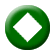 07:00 «Pajanimals» (E)Μουσική οικογενειακή σειρά κινούμενων σχεδίων (τεχνική puppet animation), παραγωγής ΗΠΑ. Δημιουργός: Jeff Muncy.Σενάριο: Jeff Muncy, Michael Foulke, Dan Danko, Chris Baugh.Μουσική: Michael Silversher, Patty Silversher.Υπόθεση: Τέσσερεις χνουδωτοί φίλοι παίζουν και τραγουδούν, φορώντας τις πιτζάμες τους. Στο δωμάτιό τους, λίγο πριν πέσουν για ύπνο, συμβαίνουν πράγματα και θαύματα. Ένα ταξίδι στα σύννεφα, μια βόλτα στο δάσος, ένα πάρτι μεταμφιεσμένων με νόστιμες καραμέλες που προκαλούν κοιλόπονο είναι πιθανόν να προκαλέσουν αϋπνίες.Οι αθέατοι γονείς παρεμβαίνουν συχνά για ν’ αποκαταστήσουν την τάξη και η περιπέτεια τελειώνει με μια γλυκιά καληνύχτα και το καθιερωμένο νανούρισμα. Επεισόδια 33ο & 34ο07:30 «Λούλου Ζίπαντου» (Lulu Zipadoo / Lulu Vroumette) (Ε)  Παιδική σειρά κινούμενων σχεδίων (3D Animation), παραγωγής Γαλλίας 2011-2013.Σκηνοθεσία: Charlie Sansonetti, Daniel Picouly, Frederic Pillot.Μουσική: Felix Le Bars.Υπόθεση: Η χελωνίτσα Λούλου και οι φίλοι της ζουν στην ύπαιθρο, σε μια τοποθεσία που θυμίζει απέραντη παιδική χαρά. Εξερευνώντας καθημερινά τη φύση, μαθαίνουν να σέβονται τους κανόνες της και να συνεργάζονται  αρμονικά ως ομάδα.  Επεισόδια 23ο & 24ο08:00 «Ταχυδρόμος Πατ» (Postman Pat) (Ε)   Οικογενειακή σειρά κινούμενων σχεδίων, παραγωγής Αγγλίας.Δημιουργός: John Cunliffe.Σενάριο:  John Cunliffe.Σκηνοθεσία: Ivor Wood.Μουσική: Bryan Daly.Υπόθεση: Ο Πατ Κλίντον, ένας καλόκαρδος ταχυδρόμος της αγγλικής εξοχής, διανέμει την αλληλογραφία του χωριού Γκρίντεϊλ μαζί την ασπρόμαυρη γάτα του, την Τζες. Εκτός από την παράδοση των επιστολών όμως, καλείται -πολύ συχνά- να λύσει και τα καθημερινά προβλήματα των κατοίκων.Επεισόδια 19ο & 20ό08:30 «Ο Μικρός Νικόλας» (Le Petit Nicolas / Little Nick) – Β΄ Κύκλος (Ε) Βραβευμένη κωμική, παιδική οικογενειακή σειρά κινούμενων σχεδίων (3D Animation), συμπαραγωγής Γαλλίας-Ινδίας.Υπόθεση: Βραβευμένη τηλεοπτική διασκευή της ομότιτλης σειράς παιδικών βιβλίων της δεκαετίας του ’50, με την υπογραφή του κειμενογράφου  Ρενέ Γκοζινί («Αστερίξ», «Λούκι Λουκ») και του σκιτσογράφου  Ζαν Ζακ Σανπέ.ΣΑΒΒΑΤΟ, 4/11/2017 O Μικρός Νικόλας είναι επαναστάτης και θορυβώδης. Λατρεύει τους γονείς του και θεωρεί τους συμμαθητές του, μέλη της οικογένειάς του. Δεν είναι ιδιαίτερα επιμελής, αλλά προσπαθεί να ευχαριστεί τους δασκάλους του. Ονειροπόλος, με πλούσια φαντασία και μια ξεχωριστή ματιά για τον κόσμο που τον περιβάλλει.Ένας  ήρωας με τον οποίο τα παιδιά μπορούν να ταυτιστούν και του οποίου η επιρροή αγγίζει τους μεγάλους.Εταιρεία παραγωγής: DQ Entertainment, Method.Επεισόδια 39ο & 40ό  09:00 «Γιάκαρι» (Yakari) (Ε)Περιπετειώδης παιδική οικογενειακή σειρά κινούμενων σχεδίων, συμπαραγωγής Γαλλίας-Βελγίου.Σκηνοθεσία: Xavier Giacometti.Μουσική: Hervé Lavandier.Υπόθεση: Ο Γιάκαρι, ένας μικρός ινδιάνος Σιού, έχει το χάρισμα να επικοινωνεί με τα πλάσματα του ζωικού βασιλείου. Είναι γενναίος και τολμηρός και ζει την κάθε μέρα σαν να πρόκειται για μία ακόμα περιπέτεια στην άγρια φύση. Μαζί του ο Μικρός Κεραυνός, το άλογό του, καθώς και οι φίλοι του Μπούφαλο και Ουράνιο Τόξο.Η σειρά αποτελεί τηλεοπτική εκδοχή του ομότιτλου κόμικ συνεχείας των Job και Derib.Επεισόδια 35ο & 36ο 09:30 «Κυνηγοί δράκων» (Dragon Hunters) (E) Παιδική περιπέτεια κινουμένων σχεδίων (2D Animation), παραγωγής Γαλλίας. «Ακούσατε, ακούσατε! Ακούστε για τις περιπέτειες του Λίαν -Τσου και του Γκουίζντο! Μάθετε για τον φίλο τους, τον Ζάζα, αλλά και για τον αγαπημένο τους Έκτορα, τον νεαρό δράκο!»Γαλλική παραγωγή κινούμενων σχεδίων, που σημείωσε παγκόσμια επιτυχία και προβλήθηκε σε εβδομήντα χώρες. Στους τίτλους έναρξης της σειράς ακούγεται το ομότιτλο τραγούδι του διάσημου συγκροτήματος The Cure: «The Dragon Hunters Song».Υπόθεση: Σ’ ένα σύμπαν φτιαγμένο από αιωρούμενους κατοικήσιμους μετεωρίτες, δύο κυνηγοί δράκων ασκούν το εμπόριό τους με μοναδικό κριτήριο το κέρδος. Ο παράξενος αυτός κόσμος κατοικείται από  αδίστακτους απατεώνες, κατσούφηδες αγρότες και αναλφάβητους, μικροπρεπείς άρχοντες. Ανάμεσά τους δύο απίθανοι τύποι, η συνεργασία των οποίων περνάει διακυμάνσεις, «κυνηγούν δράκους», αλλά, κυρίως, μας κάνουν να γελάμε να ονειρευόμαστε και να αγωνιούμε. Σκηνοθεσία: Norman LeBlanc.Επεισόδιο 12ο10:00 «Μία αγελάδα και μία γάτα στον ωκεανό» (A Cow, A Cat And The  Ocean) (E)  Περιπετειώδης παιδική σειρά κινούμενων σχεδίων (2D Animation), παραγωγής Γαλλίας.Υπόθεση: Μία αγελάδα και μία γάτα αποφασίζουν να το σκάσουν από τη φάρμα στην οποία ζουν για ν’ ανακαλύψουν το θρυλικό «Νησί των Ζώων» και να ζήσουν εκεί ελεύθερες κι ευτυχισμένες. Στη διαδρομή συναντούν γραφικά νησιά και κάνουν γνωριμίες με γκρινιάρες πολικές αρκούδες, σαρδέλες που κάνουν διακοπές και ρινόκερους που συμμετέχουν στο ροντέο! Τα μαθήματα που αποκομίζουν είναι πολύτιμα. Το ταξίδι στον ωκεανό διαρκεί όσο χρειάζεται για να αποδειχθεί σημαντικότερο από τον προορισμό.Επεισόδια 23ο  & 24ο  ΣΑΒΒΑΤΟ, 4/11/2017 10:30 «Ο Σίντμπαντ και οι Εφτά Γαλαξίες» (Sindbad and the Seven Galaxies) (Ε)Κωμική περιπετειώδης σειρά κινούμενων σχεδίων, παραγωγής Αγγλίας 2017, που απευθύνεται σε παιδιά ηλικίας 6-11 ετών.Υπόθεση: Ο Σίντμπαντ και οι φίλοι του ταξιδεύουν με το διαστημόπλοιό τους στους Εφτά Γαλαξίες. Φτάνοντας την κατάλληλη στιγμή, σώζουν τους πιο απομακρυσμένους πλανήτες από κινδύνους και καταστροφές. Κάθε επεισόδιο της σειράς είναι αφιερωμένο σ’ ένα περιβαλλοντικό θέμα.Δημιουργός: Raja Masilamani.Σκηνοθεσία: Bill Boyce, Phil Chrchward, Matthew Drag, Raja Masilamani.Σενάριο: Wayne Jackmani, Matt Robinson, Kirby Atkins.Μουσική: Timothy Madhukar.Επεισόδια 4ο & 5ο ΕΚΠΟΜΠΕΣ - ΝΤΟΚΙΜΑΝΤΕΡ10:50 ΣΕΦ ΠΑΣΤΑ ΒΡΑΣΤΑ (Ε) WΜια μεγάλη παραμυθοπεριπέτεια με πολύ γέλιο και πολλά απρόοπτα στην ΕΡΤ2. Πρόκειται για μια πρωτότυπη παιχνιδοπεριπέτεια που συνδυάζει περιπέτειες και παραμύθια με τις κούκλες της Οικογένειας Σοφιανού, παιχνίδι στο στούντιο, διαδραστική συμμετοχή των παιδιών από το σπίτι, προτάσεις για δημιουργική ενεργοποίησή τους, επαφή με τη φύση, καθώς και ρεπορτάζ απ’ όλη την Ελλάδα, όπου πρωταγωνιστές είναι τα παιδιά.Το πλαίσιο της ιστορίας είναι ένας μαγικός κουκλότοπος, στον οποίο έχουν καταφύγει κούκλες και ήρωες παραμυθιών που έχουν ξεχαστεί μέσα στην αντάρα της εποχής, αλλά και αδέσποτα ζώα που έχασαν την επαφή με τους ανθρώπους που τα φρόντιζαν. Στον κουκλότοπο της Μαμπρίβια, όπως τον ονόμασαν, μπορούν πάλι να παίξουν με τα παιδιά που έρχονται να τους δουν, να πουν ιστορίες, να περάσουν ανέμελα, χωρίς να ξέρουν όμως πως στην πλαγιά του βουνού Υμφητός που επιβλέπει τον κάμπο, σε μια σπηλιά ο μάγος Μόισλι και η παρέα του δεν τους βλέπουν με καλό μάτι και προσπαθούν με κάθε τρόπο να τους κάνουν τη ζωή δύσκολη. Η ιστορία αρχίζει μ’ ένα αναπάντεχο γεγονός. Ένας μεγάλος σάκος πέφτει ξαφνικά ουρανοκατέβατα στη λιμνούλα με τα χρυσόψαρα. Από μέσα θα βγει, λίγο τραυματισμένος, ο γλυκούλης Σεφ Πάστα Βράστα, ο οποίος θα γίνει το νέο μέλος της κουκλοπαρέας και θα προκαλέσει πολλά αναπάντεχα, αλλά και πολύ γέλιο.  Μαζί με τους παρουσιαστές, τον Μιχάλη, τη Νεφέλη και τον μικρό Ιάσονα, αλλά και τον Σκούφη, τον Παταπούφ, τον μικρό γαϊδαράκο του κουκλότοπου, τον Μανωλάκη, αλλά και την υπόλοιπη κουκλοπαρέα, θα ζήσουν περιπέτειες, θα παίξουν πρωτότυπα παιχνίδια θα κάνουν ρεπορτάζ και θα φροντίσουν για μια πολύ κεφάτη ωριαία συντροφιά για τα παιδιά… και για τους μεγάλους.Η κάθε εκπομπή έχει έναν βασικό μίτο πλοκής, εμπεριέχει παραμύθια, ρεπορτάζ, παιχνίδια, κατασκευές και ανταποκρίσεις παιδιών απ’ όλη την Ελλάδα και το εξωτερικό.Παρουσιάζουν: οι κούκλες -γνωστές και καινούργιες- της οικογένειας Σοφιανού, ο Μιχάλης Γλυνιαδάκης (επιστάτης του κουκλότοπου), η Νεφέλη Κυριακίδη (η ρεπόρτερ γραμματέας) και περιστασιακά ο μικρός Ιάσονας Κανδηλώρος.ΣΑΒΒΑΤΟ, 4/11/2017 Κείμενα: Ήβη Σοφιανού.Σκηνικά: Τάκης Νικολαΐδης, Αλέξανδρος Κομπόγιωργας.Διεύθυνση φωτογραφίας: Βαγγέλης Λαχτάρας.Μοντάζ: Δημήτρης Πολυδωρόπουλος.Επιμέλεια θεμάτων-μουσική-σκηνοθεσία: Φαίδων Σοφιανός.Εκτέλεση παραγωγής: Φ. Σοφιανός και Σια Ο.Ε.«Η μεγάλη απαγωγή» Τρομερές εξελίξεις στον κουκλότοπο της Μαμπρίβια.Ποιος εξαφανίζεται; Ποιος μπαίνει φυλακή;Ποιος φοράει μάσκα; Ποιος πουλάει παραμύθι;Ποιος κουτσομπολεύει; Ποιος οργανώνει τη μεγάλη απαγωγή;Όλα αυτά κι άλλα πολλά και τρομερά θα δούμε και αυτό το Σάββατο στην ΕΡΤ2.ΞΕΝΟ ΝΤΟΚΙΜΑΝΤΕΡ11:45 ΞΕΝΟ ΝΤΟΚΙΜΑΝΤΕΡ (Ε)  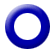 «Τα παιδιά του κόσμου» (Children of the World) Σειρά ντοκιμαντέρ, παραγωγής Γαλλίας 2007.Το όνειρο για μια καλύτερη ζωή. Τα παιδιά σε ολόκληρο τον κόσμο μοιράζονται ένα κοινό χαρακτηριστικό: όλα θέλουν να ονειρεύονται και να φαντάζονται το μέλλον τους και σ’ αυτή τη σειρά ντοκιμαντέρ τα βλέπουμε να μιλούν ελεύθερα για τις αμφιβολίες τους, τις απογοητεύσεις, τις ελπίδες, τις προσδοκίες τους για το παρόν και το μέλλον. Από όποια χώρα και αν είναι, από όποιο περιβάλλον  οικονομικό και κοινωνικό, όλα έχουν ένα όνειρο, μία εκδίκηση να πάρουν ή μία φιλοδοξία να εκπληρώσουν και θέλουν να μιλήσουν γι’ αυτό. «Τα παιδιά του κόσμου» είναι μια αισιόδοξη σειρά νοκιμαντέρ που στέλνει ένα θετικό μήνυμα στους μεγάλους. Ένα μήνυμα που λέει ότι ο κόσμος είναι ακόμα ένα πανέμορφο μέρος όταν το βλέπεις μέσα από τα μάτια των παιδιών και ότι υπάρχει ακόμα ελπίδα. Στο ντοκιμαντέρ μιλούν παιδιά από τη Βολιβία, την Αυστραλία, την Κένυα, τη Βραζιλία, το Μπουτάν, την Ινδία, τη Ρωσία, το Νεπάλ.«Αυστραλία – Σιένα (10)  – Δελφινοκόριτσο» [Siena (10), The Dolphin Girl (Australia)] Η Σιένα είναι 10 χρόνων και πάει στο σχολείο ξιπόλητη. Μετά, κολυμπά και παίζει με τους καλύτερους φίλους της: τα δελφίνια. Πιάνει και μικρά ψάρια, αλλά τα αφήνει πάλι ελεύθερα γιατί αγαπά πολύ τη ζωή. Για τη Σιένα η παραλία είναι το σπίτι της και η προσωπική της παιδική χαρά.ANIMATION12:30 TAΙΝΙΑ ANIMATION (Ε) GR «Λούκι Λουκ: Τρελές περιπέτειες στην Άγρια Δύση» (Go West: A Lucky Luke Adventure / Tous a l’ Ouest: Une aventure de Lucky Luke)Κωμική περιπέτεια-γουέστερν κινούμενων σχεδίων (2D animation), παραγωγής Γαλλίας 2007.Σκηνοθεσία: Olivier Jean Marie.Σενάριο: Jean – Francois Henry, Olivier Jean Marie, Morris.ΣΑΒΒΑΤΟ, 4/11/2017 Μουσική: Herve Lavandier.Διάρκεια: 80΄Υπόθεση: Οι Ντάλτον δραπετεύουν από το δικαστήριο και κυκλοφορούν ελεύθεροι στη Νέα Υόρκη, στον παράδεισο των τραπεζών. Όταν η Αστυνομία Πόλεων σηκώνει τα χέρια ψηλά, ο Λούκι Λουκ συλλαμβάνει τη συμμορία και αποφασίζει να την οδηγήσει σε φυλακή της Καλιφόρνια. Στο μεταξύ, κάποιοι Ευρωπαίοι άποικοι, θύματα απάτης, προσπαθούν να φτάσουν εγκαίρως στην Καλιφόρνια για να μη χάσουν την κυριότητα της γης που έχουν αγοράσει. Ζητούν τη βοήθεια του καουμπόι για να τα καταφέρουν και η περιπέτεια αρχίζει…ΞΕΝΟ ΠΑΙΔΙΚΟ ΠΡΟΓΡΑΜΜΑ14:00 ΞΕΝΟ ΠΑΙΔΙΚΟ ΠΡΟΓΡΑΜΜΑ (e)  GR  «Το Νησί των Θησαυρών» (Treasure Island / L' Isola del Tesoro)Περιπετειώδης σειρά φαντασίας κινούμενων σχεδίων, παραγωγής Ιταλίας (RAI Fiction – MondoTV) 2016, που θα ολοκληρωθεί σε 26 επεισόδια.Σκηνοθεσία: Giuseppe Maurizio Laganà.Μουσική: Toni Blescia.Υπόθεση: Ο Τζέιμς Χόκινς, ένας νεαρός Άγγλος του 18ου αιώνα, φιλοξενείται στο Βρετανικό Ναυαρχείο μαζί με τους υπόλοιπους δόκιμους της Βασιλικής Σχολής Αξιωματικών. Στο πρώτο επεισόδιο της σειράς ανατρέχει στα εφηβικά του χρόνια, καταγράφοντας τις λεπτομέρειες μιας απίστευτης περιπέτειας. Όπως και στην κλασική ιστορία, ο Τζιμ αρχίζει την αφήγηση από το πανδοχείο της μητέρας του. Στις πρώτες σελίδες του ημερολογίου του περιγράφει την άφιξη και το θάνατο του φοβερού πειρατή Μπίλι Μπόουνς. Και καθώς η πλοκή εξελίσσεται, η ανακάλυψη ενός μυστηριώδους χάρτη, πείθει πολλούς και διαφορετικούς ενδιαφερόμενους να αναζητήσουν το θησαυρό του νεκρού πειρατή.Σειρά κινουμένων σχεδίων, εμπνευσμένη από το ομότιτλο μυθιστόρημα του Ρόμπερτ Λούις Στίβενσον, που συνδυάζει την κλασική ιστορία με μια ευρύτερη πολύπλοκη αφήγηση.Επεισόδια 1ο & 2οΑΘΛΗΤΙΚΟ ΠΡΟΓΡΑΜΜΑ15:00  VOLLEY LEAGUE  (Ζ)  W  2η Αγωνιστική: «Ολυμπιακός – Εθνικός Αλεξανδρούπολης»ΣΑΒΒΑΤΟ, 4/11/2017 ΕΚΠΟΜΠΕΣ - ΝΤΟΚΙΜΑΝΤΕΡ17:00 ΤΑ ΣΤΕΚΙΑ (Ε) W  Ιστορίες Αγοραίου ΠολιτισμούΣειρά ντοκιμαντέρ του Νίκου Τριανταφυλλίδη Επεισόδιο 3ο: «Νταλίκες (Είναι και λίγο έρωτας)» (Επανάληψη από 2/11/2017)«Με τα φώτα νυσταγμένα και βαριά τριγυρνάνε οι νταλίκες στην Αθήνα
στα λιμάνια, στους σταθμούς, στην αγορά ό, τι ψάχνεις στη ζωή να βρεις ξεκίνα».«Με τα φώτα νυσταγμένα» (1982)Η νταλίκα δεν μεταφέρει απλά ό,τι παράγεται και μεταφέρεται. Μοιάζει με το μέσο που, διασχίζοντας την άσφαλτο, ενώνει κόσμους, συντηρεί ακέραιους τους καημούς και κατασκευάζει για τους νταλικέρηδες τον μύθο ενός νοσταλγικού φυγάδα, εκείνου που φεύγει, ταξιδεύει, υπομένει και πάντα επιστρέφει. Το επάγγελμα του νταλικέρη είναι σκληρό, δύσκολο μα πάνω απ’ όλα γοητευτικό. Οι «ναυτικοί του δρόμου» έρχονται καθημερινά αντιμέτωποι με τους κινδύνους, τη σωματική κούραση, τους προσωπικούς τους δαίμονες, τις εξωτερικές αλλά και τις εσωτερικές αποστάσεις. Από την άλλη,  αντιλαμβάνονται κάθε ταξίδι σαν μια αφορμή για περιπέτεια και γνωριμία με άλλους κόσμους, συνιστώντας κατά κάποιον τρόπο τους μποέμ εξερευνητές νέων πατρίδων. Είναι εκείνοι που οικειοποιούνται όσο κανείς άλλος τον δημόσιο δρόμο και χώρο, αφήνοντας με τις ρόδες τους ανεξίτηλο το στίγμα και το άρωμα της πατρίδας. Το όχημα των αυτοκινητιστών αποτελεί το δεύτερο, αλλά και σε ορισμένες περιπτώσεις το πρώτο, σπίτι τους. Ένα κινούμενο σπίτι που ανοίγει δρόμους, περικλείει τη μοναξιά και το νόστο και ενεργοποιεί «διαδρομές στα εσωτερικά τους τοπία». Στο περιθώριο του δρόμου γίνονται τα καλύτερα συναπαντήματα. Οι αλάνες που αράζουν οι νταλίκες ορίζουν τις μικρές πολιτείες, οι οποίες λειτουργούν ως τόποι συνάντησης, περισυλλογής και, ενίοτε, γλεντιού. Στα στέκια των νταλικέρηδων οι οδηγοί τρώνε, συζητούν, φορτώνουν τα εμπορεύματά τους, συντηρούν και «στολίζουν τα σπίτια τους» και παίρνουν μια ανάσα λίγο πριν λύσουν ξανά το χειρόφρενό τους. Η εκπομπή επισκέπτεται τα στέκια τους και οι οδηγοί μάς υποδέχονται εγκάρδια στην παρέα τους. Ένα ταξίδι στον κόσμο των χιλιομέτρων ξεκινά, παρουσία εκλεκτών προσκεκλημένων. Στην εκπομπή μιλούν -με αλφαβητική σειρά- οι: Εμμανουήλ Αγριμανάκης (εκδότης περιοδικού «ΤΡΟΧΟΙ & TIR»), Χριστόδουλος Αδαμούδης (αυτοκινητιστής), Γιώργος Καραμάνης (οδηγός), Μάρτυ Λάμπρου (συγγραφέας «Με Λυμένο Χειρόφρενο»), Μιχάλης Μακρής (οδηγός), Φίλιππος Μαυροδήμος (οδηγός), Γεώργιος Μιχαηλίδης (βουλκανιζατέρ & Εγκαταστάσεις Μιχαηλίδης), Αντώνιος Μπίτζας (Μεταφορική Εταιρεία Eurologic), Δημήτριος Νόβας (ιδιοκτήτης επικαθήμενου φορτηγού), Αριστείδης Πηδικούρης (ιδιοκτήτης επικαθήμενου φορτηγού), Ιωάννης Πούλος (αυτοκινητιστής), Άγγελος Σωτηρόπουλος (ιδιοκτήτης-οδηγός), Ηλίας Τσιρικόλιας (πωλητής), ΧριστόνικοςΤσουμαράκης (υπεύθυνος πρατηρίου). ΣΑΒΒΑΤΟ, 4/11/2017 Έρευνα αρχειακού υλικού: Χρυσηίδα Τριανταφύλλου, Λουίζα Σολομών- Πάντα.Αρχισυνταξία: Ηλιάνα Δανέζη.Έρευνα-οργάνωση παραγωγής: Χριστιάννα Φινέ.Μουσική σήματος: Blaine L. Reininger.Σχεδιασμός τίτλων αρχής: Κωνσταντίνα Στεφανοπούλου.Βοηθός διευθυντή φωτογραφίας-Β΄ κάμερα: Αλέξης Ιωσηφίδης.Β΄ κάμερα: Φίλιππος Ζαμίδης.Ηχοληψία: Ξενοφώντας Κοντόπουλος.Μιξάζ: Δημήτρης Μυγιάκης.Διεύθυνση παραγωγής: Στέφανος Ελπιζιώτης.Διεύθυνση φωτογραφίας: Claudio Bolivar.Εκτέλεση παραγωγής: Μαρίνα Δανέζη για τη Laika Productions.Σκηνοθεσία-σενάριο-μοντάζ: Δώρα Μασκλαβάνου.Παραγωγή: ΕΡΤ.18:00 CLOSE UP (Ε) -  W Σειρά δημιουργικών ντοκιμαντέρ, που αναφέρονται στο έργο και στη ζωή Ελλήνων δημιουργών,  καλλιτεχνών, επιστημόνων, αλλά και απλών ανθρώπων που συμβάλλουν -ο καθένας με το δικό του τρόπο- στη συγκρότηση της συλλογικής μας ταυτότητας. Πέρα από πρόσωπα, παρουσιάζονται  δημιουργικές συλλογικότητες και δράσεις, κοινωνικές, οικολογικές, επιστημονικές.Τα γυρίσματα αυτής της σειράς ντοκιμαντέρ, έγιναν τόσο στην Ελλάδα όσο και στο εξωτερικό.Η κινηματογράφηση της συνέντευξης του δημιουργού είναι η βάση κάθε ντοκιμαντέρ. Εδώ ξετυλίγεται το νήμα της διήγησης, μνήμες, εμπειρίες, πεποιθήσεις, συναισθήματα. Μια προσεκτική ανασκαφή στην καρδιά και στο πνεύμα κάθε δημιουργού. Από την επιφάνεια στο βάθος. Η κάμερα καδράρει τον άνθρωπο σε close-up, παρακολουθεί από κοντά και καταγράφει την εξομολόγηση. Το πρόσωπο σιγά-σιγά αποκαλύπτεται, ενώ παράλληλα το έργο του παρουσιάζεται μέσα στην ιστορική του εξέλιξη. Εξηγείται η σημασία του, τοποθετείται μέσα στο ιστορικό γίγνεσθαι και αναδεικνύονται οι ποιότητες και η ιδιαιτερότητά του.    Με τον ίδιο τρόπο αντιμετωπίζονται και τα υπόλοιπα θέματα της σειράς. Ο ποιοτικές προδιαγραφές του «Close-up» διατρέχουν όλα τα στάδια της δημιουργίας κάθε επεισοδίου: την έρευνα, το σενάριο, το γύρισμα, την τεχνική επεξεργασία. Αξίζει να σημειωθεί ότι ντοκιμαντέρ της σειράς -που ολοκληρώθηκαν πρόσφατα- έχουν συμμετάσχει ήδη σε αναγνωρισμένα φεστιβάλ της Ελλάδας και του εξωτερικού, κερδίζοντας διακρίσεις και βραβεία.Το «Close up» είναι μία εξ ολοκλήρου εσωτερική παραγωγή της ΕΡΤ με την οποία  δίνεται η δυνατότητα στους σκηνοθέτες της ΕΡΤ να εκφράσουν τις ιδέες τους, τις απόψεις τους, τους προβληματισμούς τους και να προσφέρουν μια αξιόλογη σειρά ντοκιμαντέρ στο κοινό της δημόσιας Τηλεόρασης.ΣΑΒΒΑΤΟ, 4/11/2017 Eκπομπή 3η: «Τα δύσκολα εύκολα» - Όλια Λαζαρίδου (Επανάληψη από 3/11/2017)Η σειρά ντοκιμαντέρ «Close Up» φιλοξενεί την Όλια Λαζαρίδου, με αφορμή το τρίτο της βιβλίο με τίτλο «Τα δύσκολα εύκολα». Το συγκεκριμένο ντοκιμαντέρ του Γιάννη Ρεμούνδου, προσεγγίζει τη ζωή και το έργο της ηθοποιού, σκηνοθέτιδας και ποιήτριας, σε μία προσωπογραφία έκπληξη. 19:00 SELFIE   W (ΝΕΑ ΕΚΠΟΜΠΗ)Η ΕΡΤ2 παρουσιάζει το πρώτο τηλεπαιχνίδι στον κόσμο, με θέμα τις φωτογραφίες Selfie! Μία πρωτότυπη ελληνική ιδέα που, με έμπνευση τις Selfie φωτογραφίες, μας γνωρίζει με διαφορετικό και διασκεδαστικό τρόπο, τις πόλεις της Ελλάδας και τους ανθρώπους τους!To «Selfie» είναι ένα νεανικό τηλεπαιχνίδι «πόλης» 14 επεισοδίων, δράσης, ευρηματικότητας και ταχύτητας, με παρουσιαστές τον Παναγιώτη Κουντουρά και τον Νίκο Πιτάνιο, που θα προβάλλεται κάθε Σάββατο στην ΕΡΤ2. Το «Selfie» ταξιδεύει σε όλη την Ελλάδα και κάθε επεισόδιο αξιοποιεί χαρακτηριστικά σημεία της πόλης ως πίστες για τις δοκιμασίες που καλούνται οι παίκτες να ολοκληρώσουν για να κερδίσουν στο παιχνίδι. Στην πραγματικότητα, ολόκληρη η πόλη αποτελεί το σκηνικό χώρο του παιχνιδιού. Οι παίκτες καλούνται να διαγωνιστούν σε μια σειρά από δοκιμασίες με Selfie φωτογραφίες στην πόλη, με σκοπό να διεκδικήσουν ένα ταξίδι στο εξωτερικό!Μέσα από τις δοκιμασίες και την εξέλιξη του παιχνιδιού, οι τηλεθεατές γνωρίζουν μ’ έναν σύγχρονο τρόπο τα αξιοθέατα της πόλης και τα σημεία που συγκεντρώνουν το ενδιαφέρον για τους κατοίκους αλλά και για τους επισκέπτες. Ο ταξιδιωτικός χαρακτήρας της εκπομπής φέρνει την παραγωγή σε διαφορετικά σημεία της Ελλάδας, πρωτεύουσες νομών, μικρές επαρχιακές πόλεις, νησιά ή ακόμα και χωριά. Πώς παίζεται το «Selfie»; Το παιχνίδι είναι απλό, πρωτότυπο και διασκεδαστικό! Σε κάθε επεισόδιο συμμετέχουν δύο παίκτες, οι οποίοι γίνονται ομάδα με κάποιον από τους δύο παρουσιαστές και διαγωνίζονται, προκειμένου να βγάλουν πετυχημένες Selfie φωτογραφίες κάτω από τις συνθήκες που θα τους ζητηθούν. Το παιχνίδι αποτελείται από τρεις γύρους (Town Selfie, Memory Selfie και Team Selfie), που συμβαίνουν σε διαφορετικά σημεία της πόλης.Επεισόδιο 3ο: «Νάουσα»Στο συγκεκριμένο επεισόδιο γνωρίζουμε τη Νάουσα και τους ανθρώπους της μ’ έναν διαφορετικό τρόπο. Περνάμε από τον στραβό πλάτανο, το Δημοτικό Σχολείο Γαλάκεια, την πλατεία Δημαρχείου, την πλατεία Καρατάσου και καταλήγουμε στο Δημοτικό Πάρκο Νάουσας για ένα απρόσμενα… δροσερό φινάλε!Παρουσίαση: Παναγιώτης Κουντουράς – Νίκος Πιτάνιος.Σκηνοθεσία: Παναγιώτης Κουντουράς.Σενάριο: Γαλάτεια Κουράση.Διεύθυνση φωτογραφίας: Σάκης Γιούμπασης.Μοντάζ-Motion Graphics: Πάρης Γρηγοράκης.Μουσική: Χρήστος Γκουγκούμας.Παραγωγή: Παιχνιδόσπιτο - Playhouse Μ.Ι.Κ.Ε.ΣΑΒΒΑΤΟ, 4/11/2017 ΚΛΑΣΙΚΟΙ ΝΤΕΤΕΚΤΙΒ20:00 ΞΕΝΗ ΣΕΙΡΑ  Α΄ ΤΗΛΕΟΠΤΙΚΗ ΜΕΤΑΔΟΣΗ (ΝΕΟΣ ΚΥΚΛΟΣ)«Ντετέκτιβ Μέρντοχ»  (Murdoch Mysteries)  (Ε΄ Κύκλος)Πολυβραβευμένη σειρά μυστηρίου εποχής, παραγωγής Καναδά 2008-2016.Η σειρά διαδραματίζεται στο Τορόντο το 1895. Ο ντετέκτιβ Ουίλιαμ Μέρντοχ, χρησιμοποιώντας τα πιο σύγχρονα μέσα της Εγκληματολογίας και με τη βοήθεια των σύγχρονων επιστημονικών ανακαλύψεων, εξιχνιάζει τα πιο αποτρόπαια εγκλήματα του Τορόντο των αρχών του 20ού αιώνα. Καθώς μαζί με την ομάδα του κατορθώνουν το αδύνατο, αναβιώνουν μέσα από τις έρευνές τους πραγματικά θέματα, καθώς και ιστορικά πρόσωπα που έζησαν έναν αιώνα πριν!Τον Μέρντοχ, στις έρευνές του, βοηθούν τρία πρόσωπα: ο επιθεωρητής Μπράκενριντ, η γιατρός Τζούλια Όγκντεν και ο άπειρος, αλλά ενθουσιώδης αστυνομικός, Τζορτζ Κράμπτρι.Ο Μπράκενριντ είναι ο προϊστάμενος του Μέρντοχ που έχει αδυναμία στο ουίσκι, προτιμάει τις πιο συμβατικές μεθόδους έρευνας, αλλά χαίρεται και καμαρώνει όταν τα πράγματα πάνε κατ’ ευχήν!Η γιατρός είναι θαυμάστρια του Μέρντοχ και των εκκεντρικών μεθόδων του και βοηθάει πολύ στη λύση των μυστηρίων, καθώς αποκαλύπτει -με τη βοήθεια της Παθολογίας- αποδεικτικά στοιχεία.Τέλος, ο Κράμπτρι, που ονειρεύεται να γίνει συγγραφέας αστυνομικών μυθιστορημάτων, είναι ο πιστός βοηθός του Μέρντοχ.Πρωταγωνιστούν οι Γιάνικ Μπίσον (στο ρόλο του ντετέκτιβ Ουίλιαμ Μέρντοχ), Τόμας Κρεγκ (στο ρόλο του επιθεωρητή Μπράκενριντ), Έλεν Τζόι (στο ρόλο της γιατρού Τζούλια Όγκντεν), Τζόνι Χάρις (στο ρόλο του αστυνομικού Τζορτζ Κράμπτρι). Επίσης, πολλοί guest stars εμφανίζονται στη σειρά.Βραβεία: Τζέμινι:Καλύτερου έκτακτου ανδρικού ρόλου σε δραματική σειρά – 2008Καλύτερης πρωτότυπης μουσικής επένδυσης σε πρόγραμμα ή σειρά – 2008, 2009Καναδικό Βραβείο Οθόνης:Καλύτερου μακιγιάζ στην Τηλεόραση – 2015Καλύτερης ενδυματολογίας στην Τηλεόραση - 2015Επίσης, η σειρά απέσπασε και πολλές υποψηφιότητες.(Ε΄ Κύκλος) - Επεισόδιο 1ο.ΣΑΒΒΑΤΟ, 4/11/2017 ΕΛΛΗΝΙΚΗ ΤΑΙΝΙΑ21:00 ΕΛΛΗΝΙΚΗ ΤΑΙΝΙΑ GR«Άδικη κατάρα» Κοινωνικό-αισθηματικό δράμα, παραγωγής 1967.Σκηνοθεσία: Απόστολος Τεγόπουλος.Σενάριο: Χρήστος Κυριακός.Διεύθυνση φωτογραφίας: Δημήτρης Καράμπελας.Παίζουν: Νίκος Ξανθόπουλος, Άντζελα Ζήλεια, Κατερίνα Βασιλάκου, Στέφανος Στρατηγός, Θόδωρος Έξαρχος, Μήτσος Λυγίζος, Ελένη Ζαφειρίου, Λαυρέντης Διανέλλος, Βάσος Ανδρονίδης, Αλέκος Ουδινότης, Γιάννης Κανδήλας, Λάμπρος Κοτσίρης, Θάνος Κανέλλης, Τζόλυ Γαρμπή, Νάσος Κεδράκας, Νίκος Πασχαλίδης, Ρένα Γαλάνη, Άγγελος Μαυρόπουλος, Αθηνόδωρος Προύσαλης, Φραγκούλης Φραγκούλης, Καίτη Πάνου, Βαγγέλης Καζάν, Θόδωρος Μορίδης, Σωτήρης Μουστάκας, Στέλιος Λιονάκης.Διάρκεια: 144΄Υπόθεση: Ένας φτωχός φοιτητής της Ιατρικής, ο Πέτρος, εργάζεται ως σερβιτόρος για να τα βγάλει πέρα. Έτσι δέχεται τη δελεαστική πρόταση του Κώστα Φραγκόπουλου, ενός ευκατάστατου πελάτη του μαγαζιού, να παντρευτεί την αδελφή του Λίζα με την υπόσχεση μιας «υποτροφίας» για τη συνέχιση των σπουδών του στο Λονδίνο. Ο Πέτρος μαθαίνει στο Λονδίνο ότι η γυναίκα του πέθανε κι επιστρέφει αμέσως στην Αθήνα, αλλά οι συγγενείς της δεν θέλουν πια ούτε να τον ξέρουν. Αρχίζει να εργάζεται σ’ ένα νοσοκομείο, μέχρι τη στιγμή που ξαναβλέπει τη γυναίκα του και μαθαίνει ότι ο θάνατός της δεν ήταν παρά μια πλεκτάνη του αδελφού της για να σφετεριστεί την κληρονομιά ενός συγγενούς τους.Απογοητευμένος και βαθύτατα πικραμένος, αφοσιώνεται πλήρως στη δουλειά του και διαπρέπει, αγνοώντας όμως ότι έχει και μία κόρη. Αρκετά χρόνια αργότερα, κι ενώ είναι σπουδαίος καρδιοχειρουργός, ο άρρωστος κύριος Φραγκόπουλος πεθαίνει στα χέρια του και η σύζυγός του Έφη τον καταγγέλλει για φόνο εξ αμελείας, με αποτέλεσμα να οδηγηθεί στη φυλακή. Στο δικαστήριο τον υπερασπίζεται μια νεαρή δικηγόρος, η Άννα, ενώ του συμπαρίστανται και όλοι όσοι τον εκτιμούν ιδιαίτερα, όπως ο διευθυντής του νοσοκομείου και ο φίλος του ο Φώτης. Η πανηγυρική αθώωσή του έρχεται μαζί με την ταυτόχρονη αποκάλυψη ότι η Άννα είναι κόρη του. Ακολουθεί η επανασύνδεσή του με τη Λίζα που πάντα τον σκεπτόταν και τον αγαπούσε.ΞΕΝΟ ΜΟΥΣΙΚΟ ΝΤΟΚΙΜΑΝΤΕΡ23:30 ΞΕΝΟ ΜΟΥΣΙΚΟ ΝΤΟΚΙΜΑΝΤΕΡGR   Α΄ ΤΗΛΕΟΠΤΙΚΗ ΜΕΤΑΔΟΣΗ«Soundbreaking» Σειρά ντοκιμαντέρ οκτώ ωριαίων επεισοδίων, παραγωγής ΗΠΑ 2015, για την ιστορία των μουσικών ηχογραφήσεων.Με πάνω από εκατό συνεντεύξεις με τους πιο διάσημους καλλιτέχνες, παραγωγούς και μουσικούς της εποχής μας, τα αποκλειστικά αποσπάσματα αυτής της σειράς ντοκιμαντέρ παρουσιάζουν στους τηλεθεατές μια ματιά στα παρασκήνια και στη μαγεία ενός μουσικού στούντιο.ΣΑΒΒΑΤΟ, 4/11/2017 Στο «Soundbreaking»  θα ακούσουμε τραγούδια από τη δεκαετία του ’60 και την πολυκάναλη τεχνολογία που χρησιμοποιούσαν οι Μπιτλς μέχρι τα συνθεσάιζερ του Στίβι Γουόντερ, μουσική R&B, ροκ, χιπ χοπ, καθώς και υπέροχες ιστορίες ανθρώπων που παρευρίσκονταν τη στιγμή της δημιουργίας. Στη σειρά μιλούν για την εμπειρία τους καλλιτέχνες, όπως οι Έρικ Κλάπτον, Τζόνι Μίτσελ, Πολ Μακ Κάρτνεϊ, Τζορτζ Μάρτιν, Μπίλι Άιντολ, Κουίνσι Τζόουνς, Έλτον Τζον και Άνι Λένοξ.Επεισόδιο 3ο. Στο τρίτο επεισόδιο δοξάζεται  το πιο δυνατό εργαλείο: η ανθρώπινη φωνή. Ποια είναι τα συστατικά που φτιάχνουν την τέλεια ηχογραφημένη φωνή; Με σπάνιο αρχειακό υλικό θα απολαύσουμε κάποιους από τους πιο διάσημους τραγουδιστές του κόσμου -από ντίβες των μπλουζ μέχρι αστέρες του ροκ- καθώς και τις τεχνικές που χρησιμοποιούνται για να ενισχύσουν αλλά και να αλλάξουν την ανθρώπινη φωνή. Αυτό βέβαια που κάνει την ανθρώπινη φωνή πραγματικά σπουδαία και αυτό θα εξερευνήσουμε, είναι η συναισθηματική χροιά της. Η Αντέλ, η Σερ, η Έιμι Γουέινχάουζ  με τις μοναδικές φωνές τους μας ταξιδεύουν στη μαγεία της ηχογράφησης κάποιων από τα διάσημα τραγούδια τους στο στούντιο. ΕΚΠΟΜΠΕΣ - ΝΤΟΚΙΜΑΝΤΕΡ00:30 ΜΝΗΜΕΣ ΧΑΡΑΣ (Όταν η Ελλάδα μεγάλωνε…) (Ε) W «Η απελευθέρωση του Αγίου Όρους και των νήσων»Στις 31 Ιανουαρίου του 1914 επιδόθηκε στην ελληνική κυβέρνηση διακοίνωση των Μεγάλων Δυνάμεων, με την οποία διατυπωνόταν η αξίωση να αποχωρήσει ο ελληνικός στρατός από τη Βόρειο Ήπειρο. Σε αντίθετη περίπτωση τα νησιά του ανατολικού Αιγαίου δεν θα παραχωρούνταν στην Ελλάδα. Η ελληνική κυβέρνηση συμμορφώθηκε και απέσυρε τα στρατεύματα.  Τελικά η Ικαρία, η Λέσβος, η Λήμνος, η Σάμος, η Χίος, όπως και τα υπόλοιπα νησιά του ανατολικού Αιγαίου,  εξασφαλίστηκαν οριστικά το 1923 με την υπογραφή  της Συνθήκης της Λωζάνης, οπότε η Τουρκία παραιτήθηκε από τα δικαιώματά της επί των νήσων και αναγνώρισε την ελληνική κυριαρχία, συμφωνία που δεν ίσχυσε για την Ίμβρο και την Τένεδο που παραμένουν μέχρι σήμερα υπό τουρκική κυριαρχία.Στο συγκεκριμένο επεισόδιο μιλούν οι: Ζήσης Φωτάκης (λέκτωρ Ναυτικής Ιστορίας Σχολής Ναυτικών Δοκίμων), Τάσος Σακελλαρόπουλος (υπεύθυνος Ιστορικών Αρχείων Μουσείου Μπενάκη), Δρ Βασίλειος Πάππας (γενικός γραμματέας Εταιρείας Μακεδονικών Σπουδών), Στρατής Αναγνώστου (ιστορικός), Στρατής Χαραλάμπους (αντιστράτηγος Πυροβολικού ε.α.), Γιάννης Μακριδάκης (συγγραφέας), Γεώργιος Αγγελινάρας (φιλόλογος).Σκηνοθεσία: Δημήτρης Σοφιανόπουλος, Αλέξανδρος Κακαβάς.Σενάριο: Αλέξανδρος Κακαβάς.Διεύθυνση φωτογραφίας: Χρήστος Αλεξανδρής.Συμπληρωματικά γυρίσματα-μοντάζ: Κυριάκος Γκίκας.Ηχοληψία: Κωνσταντίνος Καρδακάρης.Επιστημονικός συνεργάτης: Νικόλαος Μισολίδης.Αφήγηση: Ρένος Χαραλαμπίδης, Ρεγγίνα Παντελίδη.Μουσική: Αδάμ Παναγόπουλος.Μουσική τίτλων αρχής σειράς: Τιμολέων Χατζηιωάννου.ΣΑΒΒΑΤΟ, 4/11/2017 ΕΠΑΝΑΛΗΨΕΙΣ ΗΜΕΡΑΣ01:30 ΞΕΝΗ ΣΕΙΡΑ: «ΝΤΕΤΕΚΤΙΒ ΜΕΡΝΤΟΧ» (Ε) ημέραςΞΕΝΟ ΝΤΟΚΙΜΑΝΤΕΡ02:30 ΞΕΝΟ ΝΤΟΚΙΜΑΝΤΕΡ (Ε)   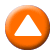 ΕΠΑΝΑΛΗΨΕΙΣ ΗΜΕΡΑΣ03:30 ΞΕΝΟ ΝΤΟΚΙΜΑΝΤΕΡ: «ΤΑ ΠΑΙΔΙΑ ΤΟΥ ΚΟΣΜΟΥ» (Ε) ημέρας04:30 ΣΕΦ ΠΑΣΤΑ ΒΡΑΣΤΑ (Ε) ημέρας05:30 ΤΟ ΝΗΣΙ ΤΩΝ ΘΗΣΑΥΡΩΝ (Ε) ημέρας06:30 ΚΥΝΗΓΟΙ ΔΡΑΚΩΝ (Ε) ημέραςΚΥΡΙΑΚΗ, 5/11/2017 ΧΑΡΟΥΜΕΝΟ ΞΥΠΝΗΜΑΞΕΝΟ ΠΑΙΔΙΚΟ ΠΡΟΓΡΑΜΜΑ (Ε)   GR07:00 «Pajanimals» (E)Μουσική οικογενειακή σειρά κινούμενων σχεδίων (τεχνική puppet animation), παραγωγής ΗΠΑ. Επεισόδια 35ο & 36ο07:30 «Λούλου Ζίπαντου» (Lulu Zipadoo / Lulu Vroumette) (Ε)  Παιδική σειρά κινούμενων σχεδίων (3D Animation), παραγωγής Γαλλίας 2011-2013.Επεισόδια 25ο & 26οΘΕΙΑ ΛΕΙΤΟΥΡΓΙΑ08:00 ΑΡΧΙΕΡΑΤΙΚΟ ΣΥΛΛΕΙΤΟΥΡΓΟ – WΑπό τον Ιερό Ναό Αγίου Δημητρίου ΘεσσαλονίκηςΕΚΠΟΜΠΕΣ - ΝΤΟΚΙΜΑΝΤΕΡ11:00 ΕΘΝΙΚΟ ΠΑΡΚΟ ΛΙΜΝΟΘΑΛΑΣΣΩΝ ΜΕΣΟΛΟΓΓΙΟΥ - ΑΙΤΩΛΙΚΟΥ  (Ε) WΝτοκιμαντέρ, παραγωγής 2015.Πρόκειται για μια παραγωγή του «Φορέα Διαχείρισης Λιμνοθάλασσας Μεσολογγίου» με θέμα την προστατευόμενη περιοχή του Εθνικού Πάρκου Λιμνοθαλασσών Μεσολογγίου – Αιτωλικού, κάτω ρου και εκβολών Ποταμών Αχελώου και Ευήνου και Νήσων Εχινάδων. Το Εθνικό Πάρκο αποτελεί Υγρότοπο Διεθνούς Σημαίας της Σύμβασης Ramsar, Περιοχή Ειδικής Προστασίας της Ορνιθοπανίδας της Ευρωπαϊκής Ένωσης και ανήκει στο Ευρωπαϊκό Οικολογικό Δίκτυο περιοχών Natura 2000. Περιηγούμενος στις μοναδικές τοποθεσίες των Λιμνοθαλασσών Μεσολογγίου-Αιτωλικού, ο θεατής ενημερώνεται για το τοπίο, τους βιότοπους, τα δάση, την πανίδα και χλωρίδα του Εθνικού Πάρκου. Επίσης, παρουσιάζονται ιστορικά στοιχεία, αρχαιολογικοί και πολιτισμικοί χώροι της περιοχής, καθώς και στοιχεία της παράδοσης του τόπου.Τελικός σκοπός του ντοκιμαντέρ είναι να γίνει αντιληπτή η σημασία του Εθνικού Πάρκου και του έργου του «Φορέα Διαχείρισης Λιμνοθάλασσας Μεσολογγίου», μέσα από ένα εμπεριστατωμένο οπτικοακουστικό προϊόν.Παραγωγή: Φορέας Διαχείρισης Λιμνοθάλασσας Μεσολογγίου.Σκηνοθεσία:Τάσος Κατσάρης.11:30 ΣΤΗΝ ΚΟΥΖΙΝΑ ΤΩΝ ΜΕΤΑΝΑΣΤΩΝ W (ΝΕΟΣ ΚΥΚΛΟΣ)Στις γειτονιές της Αθήνας αναπνέουν πολλοί και διαφορετικοί πολιτισμοί. Πολλές  διαφορετικές συνταγές κρυμένες και χιλιάδες γαστρονομικά μυστικά που μπορούν να χρωματίσουν το τραπέζι της κουζίνας μας. Ο Νέστωρ Κοψιδάς επισκέπτεται ανθρώπους, που κατάγονται από άλλες πατρίδες -αλλά πλέον ζουν στην Ελλάδα- και μαγειρεύει μαζί τους. Έτσι η μαγειρική γίνεται προσέγγιση και επαφή, μέσα σε πραγματικές κουζίνες, πάνω στα πραγματικά τους τραπέζια… απλά και ειλικρινά. ΚΥΡΙΑΚΗ, 5/11/2017 Επεισόδιο 3ο: «Κουρδική κουζίνα»Ο Νέστορας Κοψιδάς αρχίζει άλλο ένα γευστικό ταξίδι στις γειτονιές της Αθήνας, ανιχνεύοντας νέες γεύσεις και συνταγές από μακρινούς προορισμούς.Σ’ αυτό το επεισόδιο ταξιδεύουμε στην κουζίνα του κυρίου Σινάν και μαθαίνουμε τα μυστικά της κουρδικής κουζίνας.Παρουσίαση: Νέστωρ Κοψιδάς.Σκηνοθετική επιμέλεια: Νίκος Πρελορέντζος.Διεύθυνση παραγωγής: Βασίλης Πρελορέντζος.Ηχοληψία: Βασίλης Ηπειρώτης.Μακιγιάζ: Σοφία Παναγιωτίδη.Διεύθυνση φωτογραφίας: Γιώργος Παπαδόπουλος.Σύνθεση πρωτότυπης μουσικής: Κωνσταντίνος Πανταλούδης.Μοντάζ: Δημήτρης Τσαλκάνης.Εκτέλεση παραγωγής: PreProduction.ΞΕΝΟ ΝΤΟΚΙΜΑΝΤΕΡ12:00 ΞΕΝΟ ΝΤΟΚΙΜΑΝΤΕΡ (E)  «Τα παιδιά του κόσμου» (Children of the world) Σειρά ντοκιμαντέρ, παραγωγής Γαλλίας 2007.«Βραζιλία – Ελέιν Τζέσικα (13)  – Μπαλαρίνα» [Elane Jessica (13), Ballerina (Brazil)]Η Ελέιν, 13 χρόνων, ζει με τη γιαγιά της γιατί οι γονείς της έχουν χωρίσει. Θέλει να γίνει μπαλαρίνα. Στο σχολείο που πάει κάνει μαθήματα μπαλέτου – εκεί στηρίζουν τα παιδιά που έχουν αυτό το όνειρο.ANIMATION13:00 TAΙΝΙΑ ANIMATION (Ε) GR «Τεν-Τεν: Υπόθεση Τουρνεσόλ» (Tin Tin: L’ Affaire Tournesol / Tin Tin: The Calculus Affair) Περιπέτεια κινούμενων σχεδίων (2D animation), παραγωγής Βελγίου 1964.Σκηνοθεσία: Ray Goossens.Σενάριο: Herge, Charles Shows.Διάρκεια: 60΄Υπόθεση: Η κατοικία Μάρλινσπαϊκ, στην οποία εργάζεται ο καθηγητής Τουρνεσόλ,  βρίσκεται στο έλεος μιας φοβερής καταιγίδας. Καθρέφτες ραγίζουν, ποτήρια γίνονται θρύψαλα στα χέρια επισκεπτών και η νύχτα γίνεται ακόμα πιο τρομαχτική όταν ο καθηγητής πέφτει θύμα απαγωγής. Θα καταφέρουν οι φίλοι του να τον σώσουν; Θα μπορέσουν να διαλευκάνουν το μυστήριο της εξαφάνισής του; Ο Τεν-Τεν, ο κάπτεν Χάντογκ και οι δίδυμοι Ντιπόν σε μια συναρπαστική περιπέτεια με την υπογραφή του Hergé.ΚΥΡΙΑΚΗ, 5/11/2017 ΞΕΝΟ ΠΑΙΔΙΚΟ ΠΡΟΓΡΑΜΜΑ14:00 ΞΕΝΟ ΠΑΙΔΙΚΟ ΠΡΟΓΡΑΜΜΑ (e)  GR  «Το Νησί των Θησαυρών» (Treasure Island / L' Isola del Tesoro)Περιπετειώδης σειρά φαντασίας κινούμενων σχεδίων, παραγωγής Ιταλίας (RAI Fiction – MondoTV) 2016, που θα ολοκληρωθεί σε 26 επεισόδια.Επεισόδια 3ο  &  4οΕΚΠΟΜΠΕΣ - ΝΤΟΚΙΜΑΝΤΕΡ15:00 SELFIE (Ε)   W Η ΕΡΤ2 παρουσιάζει το πρώτο τηλεπαιχνίδι στον κόσμο, με θέμα τις φωτογραφίες Selfie! Μία πρωτότυπη ελληνική ιδέα που, με έμπνευση τις Selfie φωτογραφίες, μας γνωρίζει με διαφορετικό και διασκεδαστικό τρόπο, τις πόλεις της Ελλάδας και τους ανθρώπους τους.Επεισόδιο 3ο: «Νάουσα» (Επανάληψη από το Σάββατο 4/11/2017)Στο συγκεκριμένο επεισόδιο γνωρίζουμε τη Νάουσα και τους ανθρώπους της μ’ έναν διαφορετικό τρόπο. Περνάμε από τον στραβό πλάτανο, το Δημοτικό Σχολείο Γαλάκεια, την πλατεία Δημαρχείου, την πλατεία Καρατάσου και καταλήγουμε στο Δημοτικό Πάρκο Νάουσας για ένα απρόσμενα… δροσερό φινάλε!Παρουσίαση: Παναγιώτης Κουντουράς – Νίκος Πιτάνιος.Σκηνοθεσία: Παναγιώτης Κουντουράς.Σενάριο: Γαλάτεια Κουράση.Διεύθυνση φωτογραφίας: Σάκης Γιούμπασης.Μοντάζ-Motion Graphics: Πάρης Γρηγοράκης.Μουσική: Χρήστος Γκουγκούμας.Παραγωγή: Παιχνιδόσπιτο - Playhouse Μ.Ι.Κ.Ε.ΞΕΝΟ ΜΟΥΣΙΚΟ ΝΤΟΚΙΜΑΝΤΕΡ16:00 ΞΕΝΟ ΜΟΥΣΙΚΟ ΝΤΟΚΙΜΑΝΤΕΡ (Ε) GR  «Soundbreaking» Σειρά ντοκιμαντέρ οκτώ ωριαίων επεισοδίων, παραγωγής ΗΠΑ 2015, για την ιστορία των μουσικών ηχογραφήσεων.Επεισόδιο 3ο (Επανάληψη από το Σάββατο 4/11/2017)Στο τρίτο επεισόδιο δοξάζεται  το πιο δυνατό εργαλείο: η ανθρώπινη φωνή. Ποια είναι τα συστατικά που φτιάχνουν την τέλεια ηχογραφημένη φωνή; Με σπάνιο αρχειακό υλικό θα απολαύσουμε κάποιους από τους πιο διάσημους τραγουδιστές του κόσμου -από ντίβες των μπλουζ μέχρι αστέρες του ροκ- καθώς και τις τεχνικές που χρησιμοποιούνται για να ενισχύσουν αλλά και να αλλάξουν την ανθρώπινη φωνή. Αυτό βέβαια που κάνει την ανθρώπινη φωνή πραγματικά σπουδαία και αυτό θα εξερευνήσουμε, είναι η συναισθηματική χροιά της. Η Αντέλ, η Σερ, η Έιμι Γουέινχάουζ  με τις μοναδικές φωνές τους μας ταξιδεύουν στη μαγεία της ηχογράφησης κάποιων από τα διάσημα τραγούδια τους στο στούντιο. ΚΥΡΙΑΚΗ, 5/11/2017 ΕΚΠΟΜΠΕΣ - ΝΤΟΚΙΜΑΝΤΕΡ17:00 ΤΟ ΒΙΒΛΙΟ W  (ΝΕΟΣ ΚΥΚΛΟΣ)Κανόνες πλοήγησης στο πέλαγος του βιβλίουΕπεισόδιο 3οΣκηνοθεσία: Δημήτρης Παντελιάς.Αρχισυνταξία: Γιώργος Χρονάς.Εκτελεστής παραγωγός: Σύνδεσμος Εκδοτών Βιβλίου (Σ.ΕΚ.Β.).18:00 ΕΠΟΧΕΣ ΚΑΙ ΣΥΓΓΡΑΦΕΙΣ   W  (ΝΕΟΣ ΚΥΚΛΟΣ)Σειρά ντοκιμαντέρ που αναφέρεται σε σημαντικούς Έλληνες συγγραφείς, παρουσιάζοντας τη ζωή και το έργο τους σε σχέση με την ιστορική και κοινωνική πραγματικότητα  της εποχής τους.  Η σειρά έχει μια επιτυχημένη πορεία αρκετών ετών και πέρα από τις τηλεοπτικές μεταδόσεις, μετέχει ενεργά στην κοινωνία και την πνευματική ζωή της χώρας. Συχνά γίνονται προβολές και επετειακές εκδηλώσεις με θέματα της σειράς σε διάφορα ιδρύματα, σχολεία, πολιτιστικούς και πνευματικούς φορείς, τόσο στην Αθήνα όσο και στην περιφέρεια. Επιπλέον, πολλές πανεπιστημιακές σχολές στην Ελλάδα αλλά και στο εξωτερικό, έχουν αντίγραφα της σειράς για διδακτικούς λόγους.Η ΕΡΤ, χάρη στη σειρά, έχει μια «ζωντανή» βιβλιοθήκη Ελλήνων συγγραφέων με διαχρονική αξία. Αρκετά απ’ αυτά τα ντοκιμαντέρ έχουν προβληθεί σε ελληνικά και ξένα φεστιβάλ και έχουν βραβευτεί. Το 2010, η Βουλή των Ελλήνων σε συνεργασία με την ΕΡΤ, για να τιμήσει τον Γιάννη Ρίτσο, προσέφερε το αντίστοιχο ντοκιμαντέρ της σειράς σε πολυτελή έκδοση σε βουλευτές, υπουργούς, πρέσβεις, γενικούς γραμματείς και άλλους ανώτερους δημόσιους υπαλλήλους.Το υψηλό κύρος της εκπομπής πιστοποιείται και από την απόφαση της  UNESCO, με αφορμή το «Έτος Καβάφη» το 2013, να επιλέξει το ντοκιμαντέρ της σειράς για τον Αλεξανδρινό ποιητή να παρουσιαστεί στις Εθνικές Επιτροπές όλων των κρατών-μελών της. Πέρα απ’ αυτά, η σειρά έγινε αντικείμενο και δύο διδακτορικών διατριβών! Πριν λίγα χρόνια από τον μεταπτυχιακό φοιτητή του Καποδιστριακού, Αλέξανδρο Παπαθανασίου και πέρσι από τον μεταπτυχιακό φοιτητή του Πανεπιστημίου της Ρώμης, Jacopo Mosesso. Ο φετινός κύκλος περιλαμβάνει 14 θέματα, με κλασικούς και νεότερους συγγραφείς αλλά και συγγραφείς της γενιάς του ’70.  Συγκεκριμένα, ένα μεγάλο αφιέρωμα για τον Διονύσιο Σολωμό (που φέτος συμπληρώνονται 160 χρόνια από το θάνατό του και την επόμενη χρονιά 220 χρόνια από τη γέννησή του), καθώς και από ένα ντοκιμαντέρ για τους Γιώργο Θεοτοκά, Αλέξη Σεβαστάκη, Κώστα Ταχτσή, Νίκο Τσιφόρο, Γιώργο Σκαμπαρδώνη, Φίλιππο Δρακονταειδή, Αντώνη Φωστιέρη, Άρη Δικταίο, Κώστα Παπαγεωργίου, Γιώργο Πρατικάκη και Κώστα Μαυρουδή.  Επεισόδιο 3ο: «Διονύσιος Σολωμός: Σύγχρονες προσεγγίσεις»Στις 21 Φεβρουαρίου 1857 ο Διονύσιος Σολωμός πεθαίνει στην Κέρκυρα από εγκεφαλική συμφόρηση.Δύο χρόνια μετά το θάνατό του, το 1859, ο φίλος του Ιάκωβος Πολυλάς εκδίδει -με δική του επιμέλεια- και με τον τίτλο  «Διονυσίου Σολωμού Τα  Ευρισκόμενα», το μεγαλύτερο μέρος του σολωμικού έργου.ΚΥΡΙΑΚΗ, 5/11/2017 Το 1865, ο βασιλιάς Γεώργιος Α΄ που διαδέχθηκε τον Όθωνα το 1863, τον ονόμασε και επίσημα «εθνικό ποιητή» και τον  «Ύμνο» που μελοποίησε ο Μάντζαρος  «Εθνικό Ύμνο». Έναν χρόνο πριν, οι Άγγλοι είχαν παραχωρήσει τα Επτάνησα στην Ελλάδα. Έπειτα από περίπου πέντε αιώνες δυτικής -κυρίως βενετικής- κυριαρχίας, τα Ιόνια Νησιά μετατοπίζονται οριστικά στο χάρτη του ελληνικού κράτους.Μέχρι το θάνατό του ο Σολωμός δεν σταμάτησε ούτε στιγμή να παρακολουθεί τις εξελίξεις στην Ελλάδα. Το 1842, με επιστολή του στον Γεώργιο Τερτσέτη, επισημαίνει πως το μεγαλύτερο πρόβλημα της χώρας είναι η διαφθορά.Παρακολουθεί επίσης τα επαναστατικά κινήματα στην Ευρώπη και ιδίως στη δεύτερη πατρίδα του: την Ιταλία. Λίγο αργότερα, εμπνέεται από τον Κριμαϊκό Πόλεμο, το 1854, και επιχειρεί μια ποιητική σύνθεση που έμεινε τελικά στις προθέσεις.Ο Σολωμός είναι αναμφισβήτητα ένας μεγάλος ποιητής, ο μεγαλύτερος ίσως Έλληνας ποιητής, ο οποίος καθιέρωσε  τη σύγχρονη γλώσσα και επηρέασε την εξέλιξη της λογοτεχνίας μας.  Η κριτική μελέτησε και συνεχίζει να μελετά το έργο του, αποκαλύπτοντας  καινούργιες πτυχές.Τα τελευταία χρόνια αντιμετωπίζεται και από μια ψυχαναλυτική σκοπιά. Ενδιαφέρον παρουσιάζουν οι προσεγγίσεις του Μάσιμο Πέρι, καθηγητή του Πανεπιστημίου της Πάντοβα, καθώς και Ελλήνων μελετητών, όπως ο ψυχίατρος Νίκος Σιδέρης, η Μαρία Δεληβοριά κκαι άλλοι, που φιλοξενούνται στο ντοκιμαντέρ.  Σκηνοθεσία-παραγωγή: Τάσος Ψαρράς.Κείμενο: Δημήτρης Δημηρούλης.Αφήγηση: Κώστας Καστανάς.Διεύθυνση φωτογραφίας:  Κωστής Παπαναστασάτος.Ηχοληψία: Θόδωρος Ζαχαρόπουλος.Μοντάζ: Κοσμάς Φιλιούσης.ΞΕΝΟ ΝΤΟΚΙΜΑΝΤΕΡ19:00 ΞΕΝΟ ΝΤΟΚΙΜΑΝΤΕΡ  ΚΛΑΣΙΚΟΙ ΝΤΕΤΕΚΤΙΒ20:00 ΞΕΝΗ ΣΕΙΡΑ  Α΄ ΤΗΛΕΟΠΤΙΚΗ ΜΕΤΑΔΟΣΗ (ΝΕΟΣ ΚΥΚΛΟΣ)«Ντετέκτιβ Μέρντοχ»  (Murdoch Mysteries)  (Ε΄ Κύκλος)Πολυβραβευμένη σειρά μυστηρίου εποχής, παραγωγής Καναδά 2008-2016.(Ε΄ Κύκλος). Επεισόδιο 2ο.ΚΥΡΙΑΚΗ, 5/11/2017 ΞΕΝΗ ΤΑΙΝΙΑ21:00 ΞΕΝΗ ΤΑΙΝΙΑ  ΤΑ ΑΚΑΤΑΛΛΗΛΑ23:00 ΕΛΛΗΝΙΚΗ ΤΑΙΝΙΑ 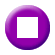 «Από την άκρη της πόλης»Κοινωνική δραματική περιπέτεια, παραγωγής 1998.Σκηνοθεσία-σενάριο: Κωνσταντίνος ΓιάνναρηςΜουσική: Άκης Δαούτης.Διεύθυνση φωτογραφίας: Γιώργος Αργυροηλιόπουλος.Mοντάζ: Iωάννα Σπηλιοπούλου.Ήχος: Ντίνος Κίττου.Παίζουν: Στάθης Παπαδόπουλος, Κώστας Κοτσιανίδης, Παναγιώτης Χαρτοματσίδης, Δημήτρης Παπουλίδης, Θεοδώρα Τζήμου, Ανέστης Πολυχρονίδης, Νίκος Καμόντος, Στέλιος Τσεμπογλίδης, Γιώργος Μαυρίδης, Παναγιώτα Βλαχοσωτήρου, Σύλβια Βενιζελέα, Αιμίλιος Χειλάκης, Βάσιας Ελευθεριάδης, Εύρη Σωφρονιάδου, Γιάννης Κοντραφούρης, Τάσος Νούσιας, Ελένη Φίλιππα, Κώστας Γώγος, Αργύρης Ξάφης, Γιάννης Κότσιφας, Πωλίνα Σανταλοβάκη, Κατερίνα Τακούλη, Σιμέλα Χαρτοματσίδη, Σάββας Ηλιάδης, Γιάννης Μαυρίδης, Γιώργος Πασαλίδης, Χρήστος Πολυχρονίδης, Αριστείδης Ιωαννίδης, Σταύρος Καρασαββίδης, Μαρίνα Σιδηροπούλου, Ελένη Παπαδοπούλου, Βικτώρια Μιχαηλίδου, Όλγα Καραγιαννίδου, Ορφέας Πρασόδας, Σάββας Τιλικιγερίδης, Ανέστης Κωνσταντινίδης, Γρηγόρης Μαυρίδης, Ανέστης Μαυρίδης, Ντένης Πρασόδας, Ανδρέας Παπουλίδης.Διάρκεια: 90΄Υπόθεση: Οι πλάκες στη γειτονιά, τα κλαμπ, οι βόλτες στους οίκους ανοχής και στους μεγάλους δρόμους προς το κέντρο, μικροκλοπές και ψωνιστήρι στην Ομόνοια, είναι στοιχεία που φαινομενικά συνδέουν τη μικρή παρέα των Ρωσοπόντιων από το Μενίδι. Έχουν έρθει πριν από λίγα χρόνια από το Καζακστάν και νιώθουν αποκλεισμένοι στη νέα τους πατρίδα, παρά το γεγονός ότι - όπως λέει o Σάσια, ο αρχηγός τους - το αίμα που κυλάει τις φλέβες τους είναι ελληνικό. Βρίσκονται στην εφηβεία και μέσα σε μια διάθεση τρελής περιπέτειας, αποτολμούν, χρησιμοποιώντας ό,τι μέσα έχουν, την κατάκτηση της μεγάλης πόλης που απλώνεται προκλητική στα πόδια τους. Μόνος ο Σάσια, με ιδιαίτερο κουράγιο ομολογεί στον εαυτό του πως ό,τι γίνεται τώρα δεν είναι παρά ένα πέρασμα, κάτι φευγαλέο, ώσπου να φτάσει εκεί όπου θα μπορεί να εκπληρώσει τα όνειρά του.Οι ζωές τους, οι αξίες που κουβαλάνε και οι δεσμοί αίματος και συγγένειας που τους ενώνουν, καταρρέουν όταν έρθουν σε επαφή με τον ανελέητο κόσμο που με τόση ορμή ξεκίνησαν από την άκρη της πόλης να κατακτήσουν.ΚΥΡΙΑΚΗ, 5/11/2017 ΕΠΑΝΑΛΗΨΕΙΣ ΗΜΕΡΑΣ00:30 ΣΤΗΝ ΚΟΥΖΙΝΑ ΤΩΝ ΜΕΤΑΝΑΣΤΩΝ (Ε) ημέρας 01:00 ΞΕΝΗ ΣΕΙΡΑ: «ΝΤΕΤΕΚΤΙΒ ΜΕΡΝΤΟΧ» (Ε) ημέρας02:00 ΞΕΝΟ ΝΤΟΚΙΜΑΝΤΕΡ: «…» (Ε) ημέρας από τις 19:00 03:00 ΕΠΟΧΕΣ ΚΑΙ ΣΥΓΓΡΑΦΕΙΣ (Ε) ημέρας 04:00 ΤΟ ΒΙΒΛΙΟ (Ε) ημέρας 05:00 ΞΕΝΟ ΝΤΟΚΙΜΑΝΤΕΡ: «ΤΑ ΠΑΙΔΙΑ ΤΟΥ ΚΟΣΜΟΥ» (Ε) ημέρας 06:00 ΕΘΝΙΚΟ ΠΑΡΚΟ ΛΙΜΝΟΘΑΛΑΣΣΩΝ ΜΕΣΟΛΟΓΓΙΟΥ - ΑΙΤΩΛΙΚΟΥ (Ε) ημέρας 06:30 ΛΟΥΛΟΥ ΖΙΠΑΝΤΟΥ (Ε) ημέρας ΔΕΥΤΕΡΑ, 6/11/2017 ΧΑΡΟΥΜΕΝΟ ΞΥΠΝΗΜΑΞΕΝΟ ΠΑΙΔΙΚΟ ΠΡΟΓΡΑΜΜΑ (E)  GR07:00 «Ο Μικρός Νικόλας» (Le Petit Nicolas / Little Nick) – Β΄ Κύκλος (Ε) Βραβευμένη κωμική, παιδική οικογενειακή σειρά κινούμενων σχεδίων (3D Animation), συμπαραγωγής Γαλλίας-Ινδίας.Υπόθεση: Βραβευμένη τηλεοπτική διασκευή της ομότιτλης σειράς παιδικών βιβλίων της δεκαετίας του ’50, με την υπογραφή του κειμενογράφου  Ρενέ Γκοζινί («Αστερίξ», «Λούκι Λουκ») και του σκιτσογράφου  Ζαν Ζακ Σανπέ.O Μικρός Νικόλας είναι επαναστάτης και θορυβώδης. Λατρεύει τους γονείς του και θεωρεί τους συμμαθητές του, μέλη της οικογένειάς του. Δεν είναι ιδιαίτερα επιμελής, αλλά προσπαθεί να ευχαριστεί τους δασκάλους του. Ονειροπόλος, με πλούσια φαντασία και μια ξεχωριστή ματιά για τον κόσμο που τον περιβάλλει.Ένας  ήρωας με τον οποίο τα παιδιά μπορούν να ταυτιστούν και του οποίου η επιρροή αγγίζει τους μεγάλους.Εταιρεία παραγωγής: DQ Entertainment, Method.Επεισόδια 49ο & 50ό  07:30 «Πίπη Φακιδομύτη» (Pippi Longstocking) (E)Περιπετειώδης κωμική σειρά κινούμενων σχεδίων, συμπαραγωγής Καναδά-Γερμανίας 1999.Σκηνοθεσία: Paul Riley.Σενάριο: Astrid Lindgren, John Sobol, Ken Sobol, Catharina Stackelberg, Bob Stutt.Μουσική: Erica Ehm.Υπόθεση: Η Πίπη Φακιδομύτη, ένα κορίτσι με κόκκινα μαλλιά, φακίδες και υπερφυσικές δυνάμεις, εγκαταλείπει τη ναυτική ζωή για να εγκατασταθεί στο καινούργιο της σπίτι. Στη βίλα Βιλεκούλα δεν υπάρχουν γονείς για να βάλουν κανόνες. Η Πίπη και οι φίλοι της, Ανίκα και Τόμι, μοιράζονται ατέλειωτες ώρες παιχνιδιού, με τον τρόπο που κάθε παιδί ονειρεύεται.Η ακαταμάχητη ηρωίδα των ομώνυμων βιβλίων της Άστριντ Λίντγκρεν, σε μια συναρπαστική κωμική σειρά κινούμενων σχεδίων.Επεισόδιο 1ο   08:00 «Λούλου Ζίπαντου» (Lulu Zipadoo / Lulu Vroumette) (Ε)  Παιδική σειρά κινούμενων σχεδίων (3D Animation), παραγωγής Γαλλίας 2011-2013.Σκηνοθεσία: Charlie Sansonetti, Daniel Picouly, Frederic Pillot.Μουσική: Felix Le Bars.Υπόθεση: Η χελωνίτσα Λούλου και οι φίλοι της ζουν στην ύπαιθρο, σε μια τοποθεσία που θυμίζει απέραντη παιδική χαρά. Εξερευνώντας καθημερινά τη φύση, μαθαίνουν να σέβονται τους κανόνες της και να συνεργάζονται  αρμονικά ως ομάδα.  Επεισόδια 33ο & 34οΔΕΥΤΕΡΑ, 6/11/2017 08:30 «Ταχυδρόμος Πατ» (Postman Pat) (Ε)   Οικογενειακή σειρά κινούμενων σχεδίων, παραγωγής Αγγλίας.Δημιουργός: John Cunliffe.Σενάριο:  John Cunliffe.Σκηνοθεσία: Ivor Wood.Μουσική: Bryan Daly.Υπόθεση: Ο Πατ Κλίντον, ένας καλόκαρδος ταχυδρόμος της αγγλικής εξοχής, διανέμει την αλληλογραφία του χωριού Γκρίντεϊλ μαζί την ασπρόμαυρη γάτα του, την Τζες. Εκτός από την παράδοση των επιστολών όμως, καλείται -πολύ συχνά- να λύσει και τα καθημερινά προβλήματα των κατοίκων.Επεισόδια 29ο & 30όΞΕΝΟ ΝΤΟΚΙΜΑΝΤΕΡ09:00 ΞΕΝΟ ΝΤΟΚΙΜΑΝΤΕΡ (Ε)  «Εθνικά Πάρκα Αριστουργήματα της Φύσης» (Twenty Masterpieces of Nature)Σειρά ντοκιμαντέρ δέκα (10) ωριαίων επεισοδίων, παραγωγής Γαλλίας 2015.Η σειρά μας ταξιδεύει στα πιο όμορφα εθνικά πάρκα με ξεναγούς τους ανθρώπους που δουλεύουν εκεί ως  κτηνίατροι, βιολόγοι, δασοφύλακες, πυροσβέστες, μέχρι και αστροναύτες!Κάτω από τις τροπικές βροχές, στις ψηλότερες χιονισμένες κορφές ή κάτω από τον καυτό ήλιο, τίποτα δεν σταματά αυτούς που αποφάσισαν να αφιερώσουν τη ζωή τους στη διατήρηση αυτής της υπέροχης κληρονομιάς, αυτούς τους θησαυρούς της πανίδας και της χλωρίδας, των οποίων ο άνθρωπος είναι η χειρότερη απειλή αλλά και ο καλύτερος προστάτης.Επεισόδιο 1ο: «Κένυα» 10:00 ΞΕΝΟ ΝΤΟΚΙΜΑΝΤΕΡ (E) «Μαγευτικοί κήποι» (Amazing gardens / Jardins d'ici et d'ailleurs) Σειρά ντοκιμαντέρ, παραγωγής Γαλλίας 2015 - 2016.Σ’ αυτή την ξεχωριστή σειρά ντοκιμαντέρ, θα απολαύσουμε πανέμορφους σύγχρονους κήπους, μέσα από μια διαφορετική, πρωτότυπη οπτική. Θα μάθουμε από τους πρωτοπόρους που δημιουργούν ονειρικούς χώρους ανάσας μέσα στο αστικό περιβάλλον. Ο αρχιτέκτονας τοπίων Ζαν-Φιλίπ Τεσιέ μας ταξιδεύει στους πιο όμορφους κήπους στη Γαλλία και αλλού στην Ευρώπη. Οι κηπουροί, αρχιτέκτονες τοπίων, βοτανολόγοι, ιστορικοί και μεσίτες που συναντά μας αποκαλύπτουν την τέχνη της κηπουρικής. Μας δείχνουν πώς σχεδιάστηκαν, φυτεύτηκαν και συντηρήθηκαν κήποι μέσα στους αιώνες. Κήποι μοναδικοί με μυριάδες πάθη, ταξίδια, χρώματα και σχήματα. ΔΕΥΤΕΡΑ, 6/11/2017 Επεισόδιο 1ο: «Valsanzibio - Italy»Οι κήποι του Βαλσαντζίμπιο ή Μπαρμπαρίγκο, όπως είναι γνωστοί, βρίσκονται στην καρδιά των λόφων της Πάντουα. Ήταν δημιούργημα της οικογένειας Μπαρμπαρίγκο, που ήταν πλούσιοι έμποροι από τη Βενετία του 17ου αιώνα. Πιστεύεται ότι η οικογένεια έφτιαξε τους κήπους σαν σημάδι ευγνωμοσύνης της οικογένειας στον Θεό που τους γλίτωσε από την πανούκλα το 1631. Ο σχεδιασμός τους αποδίδεται στον Λουίτζι Μπερνίνι, αδελφό του διάσημου γλύπτη Μπερνίνι. Η αρχιτεκτονική των κήπων βασίζεται σε τεράστιους τετραγωνισμένους θάμνους και πολλοί επισκέπτες απολαμβάνουν τη βόλτα τους στο πανέμορφο περιβάλλον τους.Επεισόδιο 2οΕΛΛΗΝΙΚΗ ΣΕΙΡΑ11:00 ΕΛΛΗΝΙΚΗ ΣΕΙΡΑ (Ε) (ΑΡΧΕΙΟ)W«Η ΑΡΧΑΙΑ ΣΚΟΥΡΙΑ»Κοινωνική σειρά, βασισμένη στο ομότιτλο μυθιστόρημα της Μάρως Δούκα, παραγωγής 1983.Σκηνοθεσία: Κώστας Αριστόπουλος.Σενάριο-διασκευή: Λία Μεγάλου-ΣεφεριάδηΣυγγραφέας: Μάρω Δούκα.Διεύθυνση φωτογραφίας: Λευτέρης Παυλόπουλος.Ενδυματολόγος: Αναστασία Αρσένη.Παίζουν: Αλεξάνδρα Λαδικού, Νικήτας Τσακίρογλου, Κατερίνα Μαραγκού, Καίτη Πάνου, Ειρήνη Κουμαριανού, Ειρήνη Ιγγλέση, Μυρτώ Παράσχη, Μιχάλης Γούναρης, Νατάσα Τσαγκαρισιάνου, Κώστας Χαλκιάς, Θάνος Καληώρας, Σπύρος Μαβίδης.Επεισόδιο 1ο. Η Μυρσίνη γνωρίζει τον Παύλο, στέλεχος της Νεολαίας Λαμπράκη, που αρχίζει να της δίνει μια γεύση ενηλικίωσης και πολιτικής συνειδητοποίησης. Ταυτόχρονα, γνωρίζουμε την οικογένεια της Μυρσίνης στο πατρικό σπίτι. Ο Τέλης, ο πατέρας της κοπέλας, συγκρούεται με τη Ναταλία, τη μητέρα της, εξαιτίας της φιλενάδας του της Ξένιας, ενώ η Λουκία, παιδική φίλη της Ναταλίας και σταθερός δεσμός του Τέλη, τον αποφεύγει για όλα αυτά που συμβαίνουν.12:00 ΕΛΛΗΝΙΚΗ ΣΕΙΡΑ (Ε) (ΑΡΧΕΙΟ)  W«ΜΑΡΙΑ ΔΗΜΑΔΗ» Βιογραφική-ιστορική δραματική σειρά 8 επεισοδίων, παραγωγής 1987, διασκευή του βιβλίου του Φίλιππα Γελαδόπουλου.Σκηνοθεσία: Γιώργος Πετρίδης.Σενάριο: Βαγγέλης Κατσάνης.Συγγραφέας: Φίλιππας Γελαδόπουλος.Μουσική σύνθεση: Νικόλας Βιβλάκης.Φωτογραφία: Βασίλης Βασιλειάδης. Σκηνικά: Σπύρος Ορνεράκης.ΔΕΥΤΕΡΑ, 6/11/2017 Παίζουν: Ελένη Σάνιου, Χρήστος Πάρλας, Βασίλης Κολοβός, Χρήστος Ζορμπάς, Δημήτρης Κοτζιάς, Αργύρης Παυλίδης, Γιώργος Κυρίτσης, Σπύρος Κωνσταντόπουλος, Νίκος Γαροφάλλου, Βασίλης Τσάγκλος, Παύλος Χαϊκάλης, Στράτος Παχής, Πέτρος Ξεκούκης, Άγγελος Γεωργιάδης, Κική Διόγου, Μαργαρίτα Λαμπρινού, Ζωή Βουδούρη, Άγγελος Βρακάς, Γιάννης Εμμανουήλ, Παναγιώτης Ζαγανιάρης, Στέφανος Ιατρίδης, Νίκος Κικίλιας, Λευτέρης Μελέτης, Παναγιώτης Μπένος, Μάικ Νικολάτος, Φώτης Παπαλάμπρος, Τάσος Πολυχρονόπουλος, Απόστολος Σοφιανός, Κώστας Τριανταφύλλου, Απόστολος Φρυδάς, Γιάννης Φύριος, Φίλιππας Χριστοφοράτος, Βανέσσα Δημοπούλου.Υπόθεση: Η ζωή της γυναίκας αγωνίστριας της  Εθνικής  Αντίστασης,  Μαρίας Δημάδη,  που εργαζόταν ως διερμηνέας στο γερμανικό φρουραρχείο του Αγρινίου και έδινε χρήσιμες  πληροφορίες για τις μετακινήσεις των γερμανικών στρατευμάτων στο ΕΑΜ.Η δράση της στηριζόταν στην εμπιστοσύνη που της έδειχνε ο Γερμανός φρούραρχος Φον Κόρμαν και η οποία οφειλόταν στον έρωτα που έτρεφε προς το πρόσωπό της. Ωστόσο, ο αξιωματικός των SS Χάιντς, υποπτεύθηκε την αλήθεια και έστησε μια παγίδα με ψεύτικες πληροφορίες, αποκαλύπτοντας το σύνδεσμό της με την Αντίσταση, με αποτέλεσμα οι Γερμανοί να τη συλλάβουν και να την εκτελέσουν, λίγες μόλις ημέρες πριν από την Απελευθέρωση.Επεισόδιο 3οΑΣΠΡΟ - ΜΑΥΡΟ13:00  ΑΣΠΡΟ - ΜΑΥΡΟ: οι ταινιεσ μικρου μηκουσ του Μπάστερ κΙτον (Ε)   (BUSTER KEATON, ALL COMPLETE SHORTS REMASTERIZED IN HD [1917-1923]) Μπάστερ Κίτον, ο σιωπηλός κλόουν με το ανέκφραστο πρόσωπο, με τα απίστευτα ακροβατικά και την τρελή δράση, ο κωμικός που θεωρείται από πολλούς ο πλέον σημαντικός στην ιστορία του κινηματογράφου.  Οι τηλεθεατές της ΕΡΤ2 έχουν την ευκαιρία να παρακολουθήσουν την καλλιτεχνική διαδρομή του μεγάλου αυτού καλλιτέχνη μέσα από 32 ταινίες μικρού μήκους, παραγωγής ΗΠΑ 1917 – 1923. Πρόκειται για ταινίες χαμένες  για πάνω από 80 χρόνια, τις οποίες θα τις απολαύσουμε σε όλη τους τη δόξα μετά την πλήρη αποκατάστασή τους σε συνεργασία με ταινιοθήκες απ’ όλο τον κόσμο.«The Cook»Κωμωδία, παραγωγής ΗΠΑ 1918.Σκηνοθεσία: Ρόσκο Άρμπικλ.Παίζουν: Μπάστερ Κίτον, Ρόσκο Άρμπικλ.Διάρκεια: 22΄Υπόθεση: Μια τρέλα επικρατεί στο εστιατόριο και στην κουζίνα. Ο Φάτι και ο Κίτον χορεύουν την ώρα που δουλεύουν, αλλά ο Αλ διακόπτει τη σκηνή με σκοπό να στριμώξει τη σερβιτόρα.ΔΕΥΤΕΡΑ, 6/11/2017 ΞΕΝΟ ΝΤΟΚΙΜΑΝΤΕΡ13:30 ΞΕΝΟ ντοκιμαντερ GR  Α΄ ΤΗΛΕΟΠΤΙΚΗ ΜΕΤΑΔΟΣΗ«Προορισμοί του ονείρου» (Flavors) - Β΄ Κύκλος Σειρά ντοκιμαντέρ, παραγωγής Γαλλίας 2007-2016.Μοναδικοί προορισμοί. Αξέχαστες αναμνήσεις.Ανακαλύψτε τον πλούτο, τη μαγεία και την ομορφιά κάποιων από τους καλύτερους προορισμούς του κόσμου: τα ξεχωριστά μνημεία, τα έργα και τα κρυμμένα θαύματα, τα τοπία  που κόβουν την ανάσα.Αυτή η συναρπαστική σειρά ντοκιμαντέρ θα μας ταξιδέψει στις παραδόσεις και στην ιστορία χωρών που όλοι ονειρευόμαστε να επισκεφτούμε.(Β΄ Κύκλος) - Επεισόδιο 11ο: «Flavors of Iran» ΕΛΛΗΝΙΚΗ ΣΕΙΡΑ14:30 ΕΛΛΗΝΙΚΗ ΣΕΙΡΑ (Ε) (ΑΡΧΕΙΟ)W«Ο ΘΗΣΑΥΡΟΣ ΤΗΣ ΑΓΓΕΛΙΝΑΣ»Κωμική σειρά ηθών, βασισμένη στο μυθιστόρημα του Μήτσου Κασόλα «Αγγελίνα», παραγωγής 2005.Σενάριο-σκηνοθεσία: Τάσος Ψαρράς.Διεύθυνση φωτογραφίας: Παναγιώτης Μπαρδάκος.Σκηνικά-κοστούμια: Αναστασία Αρσένη.Μουσική: Γιάννης Σπυρόπουλος.Παραγωγή: P.L.D Productions.Παίζουν: Ντίνα Κώνστα, Σοφοκλής Πέππας, Ηλίας Λογοθέτης, Γιώργος Αρμένης, Κάτια Γέρου, Μαρία Ζορμπά, Μαρία Ζαχαρή, Ταμίλα Κουλίεβα, Ανέστης Βλάχος, Αγγελική Λεμονή, Ανδρέας Βαρούχας, Θοδωρής Μπογιατζής, Ηλίας Ασπρούδης, Μαίρη Ιγγλέση, Δημήτρης Πετρόπουλος, Ειρήνη Χατζηκωνσταντή, Ντενίζ Μπαλτσαβιά, Στράτος Κανιάμος, Δημήτρης Μακαλιάς, Νάντια Δαλκυριάδου, Δημήτρης Καρτόκης, Στέλιος Ιακωβίδης, Ηλίας Κουνέλας, Θάνος Τοφάκης, Λουκάς Ακριδόπουλος, Μυρτώ Μποκολίνη, Γιώργος Γιαννόπουλος, Περικλής Αλμπάνης, Ασπασία Κοκόση, Άννα Γιαγκιώζη, Παντελής Παπαδόπουλος, Έφη Παπαθεοδώρου, Τζένη Μιχαηλίδου, Σπύρος Δρόσος, Σταμάτης Τζελέπης, Ηλίας Πετροπουλέας, Χαρά Καμενίδου, Κατερίνα Παπαδοπούλου, Ζαφείρης Κατραμάδας, Ουρανία Μπασλή, Αντώνης Αλεξίου, Βασίλης Τσιπίδης, Ελπιδοφόρος Γκότσης, Αντώνης Μπαμπούνης, Νάντια Σπηλιωτοπούλου, Βάνα Φιτσώρη, Μαρί Γερογιάννη, Αντώνης Πάλλης, Παναγιώτης Μποτίνης, Λεωνίδας Μαρακαρίδης, Όλγα Παππά, Μαρία Δερεμπέ, Τάσος Πολιτόπουλος, Δημήτρης Μποζίνας, Χρήστος Λιακόπουλος, Μαρία Δημητριάδη, Θανάσης Σαράντος, Γιώργος Τσιδίμης, Νίκος Γαλιάτσος, Μάνος Καρατζογιάννης, Θανάσης Κουρλαμπάς κ.ά.ΔΕΥΤΕΡΑ, 6/11/2017 Υπόθεση: Ένας περιοδεύων θίασος γυρίζει την Ελλάδα, δίνοντας παραστάσεις με τον «Άμλετ» του Σαίξπηρ. Ο Άγγελος, θιασάρχης, είναι εγγονός της Αγγελίνας, μίας εξαιρετικά δυναμικής και δραστήριας γυναίκας που ζει σ’ ένα ορεινό χωριό της Ευρυτανίας. Κάποια μέρα δέχεται ένα απρόοπτο τηλεφώνημά της 90άχρονης γιαγιάς του, η οποία τον καλεί επειγόντως να συντάξουν τη διαθήκη της. Στη δεκαετία του ’60, η Αγγελίνα -μητέρα δώδεκα παιδιών- είχε ανακαλύψει τυχαία, σκάβοντας στο χωριό της, έναν αρχαίο αμφορέα με χρυσά νομίσματα. Η ανάμνηση του θησαυρού «λειτουργεί» και τα εγγόνια τελικά σπεύδουν στο χωριό.Η σειρά παρουσιάζει μία ιδιαίτερα ενδιαφέρουσα πολυεπίπεδη δράση,  η οποία αναφέρεται στη δεκαετία του ’30 και του ’60, αλλά και στο σήμερα. Μια πολύ ακριβή παραγωγή, με δεκάδες ηθοποιούς και γυρίσματα στην Ευρυτανία, την Αθήνα, τη Νέα Υόρκη και στο Παρίσι.Επεισόδιο 11ο. Η παρουσία του Μητροπολίτη Αγαθάγγελου στο χωριό, δημιούργησε μεγάλη αίσθηση. Ακόμη μεγαλύτερη όμως ήταν η αίσθηση που προκάλεσε η επίσκεψη του  Αγαθάγγελου, κατά κόσμον Θωμά, στη γιαγιά του Αγγελίνα. Η Πελαγία και η Χαρίκλεια έμειναν άφωνες. Ο Νικόλας τηλεφώνησε στον Πολίτη να του μεταφέρει τις ειδήσεις, ο Ευθύμης στον Πανούλα, κι ο Χαρίσης με τη σειρά του στον Λαΐνη. Μόνο η Αγγελίνα παρέμεινε ψύχραιμη και υποδέχθηκε τον Αγαθάγγελο όπως έπρεπε.Οι δυο τους κουβέντιασαν για αρκετή ώρα και κανείς από τους χωριανούς δεν έμαθε τις λεπτομέρειες αυτής της συνάντησης. Όλοι υπέθεσαν πως συζήτησαν για τα περιουσιακά της Αγγελίνας. Όμως αυτό ήταν το ένα σκέλος της συζήτησης. Το άλλο αφορούσε τον Λάμπη, τον αδερφό του Οδυσσέα που παρέμεινε κλεισμένος στο ψυχιατρείο. Από ό,τι έγινε αργότερα γνωστό, η Αγγελίνα ζήτησε από τον Αγαθάγγελο να βοηθήσει να επαναληφθεί η δίκη. Για τον ίδιο λόγο ήρθε στην Αθήνα να συναντήσει και τον άλλο της εγγονό, το δικηγόρο Ντίνο Πολίτη. Ο Πολίτης, παντρεμένος χρόνια με τη Μυρσίνη, ζούσε σε μια πολυτελή έπαυλη σ’ ένα κοσμικό προάστιο της πρωτεύουσας. Η Αγγελίνα εντυπωσιάσθηκε από την άνετη ζωή, τον πλούτο και τα υλικά αγαθά του εγγονού της. Έχει περάσει άλλωστε πάνω από μισός αιώνας από τότε που τους μεγάλωνε στο χωριό με ζυμωτό ψωμί και ζάχαρη. Ο Πολίτης με τη σειρά του υποσχέθηκε στην Αγγελίνα να βοηθήσει για την επανάληψη της δίκης. Ωστόσο, η απόφαση δεν ήταν αυτή που περίμενε ούτε ο Λάμπης, ούτε η Αγγελίνα.ΞΕΝΟ ΠΑΙΔΙΚΟ ΠΡΟΓΡΑΜΜΑ15:30 ΞΕΝΟ ΠΑΙΔΙΚΟ ΠΡΟΓΡΑΜΜΑ  GR  Α΄ ΤΗΛΕΟΠΤΙΚΗ ΜΕΤΑΔΟΣΗ«Το Νησί των Θησαυρών» (Treasure Island / L' Isola del Tesoro)Περιπετειώδης σειρά φαντασίας κινούμενων σχεδίων, παραγωγής Ιταλίας (RAI Fiction – MondoTV) 2016, που θα ολοκληρωθεί σε 26 επεισόδια.Σκηνοθεσία: Giuseppe Maurizio Laganà.Μουσική: Toni Blescia.Υπόθεση: Ο Τζέιμς Χόκινς, ένας νεαρός Άγγλος του 18ου αιώνα, φιλοξενείται στο Βρετανικό Ναυαρχείο μαζί με τους υπόλοιπους δόκιμους της Βασιλικής Σχολής Αξιωματικών. Στο πρώτο επεισόδιο της σειράς ανατρέχει στα εφηβικά του χρόνια, καταγράφοντας τις λεπτομέρειες μιας απίστευτης περιπέτειας. Όπως και στην κλασική ιστορία, ο Τζιμ αρχίζει την αφήγηση από το πανδοχείο της μητέρας του. Στις πρώτες σελίδες του ημερολογίου του περιγράφει την άφιξη και το θάνατο του φοβερού πειρατή Μπίλι Μπόουνς. ΔΕΥΤΕΡΑ, 6/11/2017 Και καθώς η πλοκή εξελίσσεται, η ανακάλυψη ενός μυστηριώδους χάρτη, πείθει πολλούς και διαφορετικούς ενδιαφερόμενους να αναζητήσουν το θησαυρό του νεκρού πειρατή.Ιταλική σειρά κινουμένων σχεδίων εμπνευσμένη από το ομότιτλο μυθιστόρημα του Ρόμπερτ Λούις Στίβενσον. Συνδυάζει την κλασική ιστορία με μια ευρύτερη πολύπλοκη αφήγηση.Σειρά κινουμένων σχεδίων, εμπνευσμένη από το ομότιτλο μυθιστόρημα του Ρόμπερτ Λούις Στίβενσον, που συνδυάζει την κλασική ιστορία με μια ευρύτερη πολύπλοκη αφήγηση.Επεισόδιο 16ο 16:00 ΞΕΝΟ ΠΑΙΔΙΚΟ ΠΡΟΓΡΑΜΜΑ (E) GR «Ρομπέν των Δασών: Περιπέτειες στο Σέργουντ» (Robin Hood – Mischief in Sherwood) Περιπετειώδης παιδική σειρά κινούμενων σχεδίων (CGI Animation), παραγωγής Γαλλίας.Σκηνοθεσία: Sandra Derval.Μουσική: Alain Mouysset, Fabien Nataf.Ο κεντρικός ήρωας της σειράς είναι μια εφηβική εκδοχή του θρυλικού Ρομπέν των Δασών.Υπόθεση: Ο Ριχάρδος ο Λεοντόκαρδος  λείπει στον πόλεμο και το Σέργουντ βρίσκεται στο έλεος του σατανικού Πρίγκιπα Ιωάννη. Ο νεαρός Ρομπέν του Λόξλι και οι καινούργιοι του φίλοι αναστατώνουν συχνά την περιοχή, προκειμένου να σώσουν τους κατοίκους από πολύ σοβαρότερους μπελάδες.Επεισόδια 1ο & 2ο ΕΛΛΗΝΙΚΗ ΤΑΙΝΙΑ16:30 ΕΛΛΗΝΙΚΗ ΤΑΙΝΙΑ  GR«Σταυραετοί στα Μετέωρα»Πολεμική περιπέτεια, παραγωγής 1970. Σκηνοθεσία-σενάριο: Βασίλης Κονταξής.Διεύθυνση φωτογραφίας: Μάκης Ανδρεόπουλος.Μουσική: Βάιος Γιαννούλης. Πρωταγωνιστούν: Ερρίκος Μπριόλας, Λάμπη Λίβα, Ίλυα Λιβυκού, Λαυρέντης Διανέλλος,  Λάμπρος Φλιούκας, Γιώργος Αρμαδώρος, Γιώργος Οικονόμου, Νίκος Σαμαράς, Χ. Κωτούλας, Γιώργος Προγώνης, Σ. Τζωρτζής, Γ. Μπιτέλης, Σ. Καρανάσιος, Θ. Παλάντζας.Διάρκεια: 75΄Υπόθεση: Στη Θεσσαλία του 19ου αιώνα ένας Τούρκος λήσταρχος, βοηθούμενος από τη συμμορία του απάγει μια Ελληνίδα. Ο αδελφός της όμως, μαζί με άλλους χωριανούς, θα την απελευθερώσει. Εκείνη με τη σειρά της θα αποκαλύψει τα σχέδια των Τούρκων για λεηλασία των μοναστηριών των Μετεώρων, βοηθώντας έτσι στην έγκαιρη αντιμετώπιση του κινδύνου.ΔΕΥΤΕΡΑ, 6/11/2017 ΑΘΛΗΤΙΚΟ ΠΡΟΓΡΑΜΜΑ18:00  VOLLEY LEAGUE  (Ζ)  W2η Αγωνιστική: «ΠΑΝΑΧΑΪΚΗ – ΠΑΟΚ»ΕΚΠΟΜΠΕΣ - ΝΤΟΚΙΜΑΝΤΕΡ6/11/1989: Θάνατος Μαρίας Ιορδανίδου – Αφιέρωμα20:00 Η ΚΑΘΑΡΟΤΗΤΑ ΤΟΥ ΒΛΕΜΜΑΤΟΣ ΤΗΣ (Ε) (ΑΡΧΕΙΟ) W Το δραματοποιημένο αυτό ντοκιμαντέρ της Δάφνης Τζαφέρη παρακολουθεί τη δημοσιογράφο και συγγραφέα Άννα Δαμιανίδη κατά τη διάρκεια ενός Σαββατοκύριακου, ενώ προσπαθεί να ετοιμάσει ένα αφιέρωμα για την πεζογράφο Μαρία Ιορδανίδου, συγγραφέα του έργου «Λωξάντρα». Έτσι, με τον τρόπο αυτό επιτυγχάνεται η παραβολή απόψεων και στάσεων ζωής δύο γυναικών, δύο γενιών.Το ντοκιμαντέρ κέρδισε το πρώτο βραβείο ΝΙΚΗ το 1990 (Το βραβείο έχει καθιερωθεί από την τότε ΕΟΚ με σκοπό να ενθαρρύνει και να προωθήσει τη νέα αντίληψη για τη γυναίκα στη σύγχρονη κοινωνία). ΤΗΛΕΜΑΧΙΑ21:00 2η ΤΗΛΕΜΑΧΙΑ ΥΠΟΨΗΦΙΩΝ ΓΙΑ ΤΗΝ ΗΓΕΣΙΑ ΤΟΥ ΝΕΟΥ ΕΝΙΑΙΟΥ ΦΟΡΕΑ ΤΗΣ ΠΡΟΟΔΕΥΤΙΚΗΣ ΠΑΡΑΤΑΞΗΣΕΚΠΟΜΠΕΣ - ΝΤΟΚΙΜΑΝΤΕΡ23:00 ΟΙΝΟΣ Ο ΑΓΑΠΗΤΟΣ (Ε)   W    Ένα ταξίδι στους δρόμους του κρασιού της ΕλλάδαςΑπό την αρχαιότητα μέχρι σήμερα, η Ελλάδα έχει μακρά παράδοση στην καλλιέργεια της αμπέλου και στην παραγωγή κρασιού. Η χώρα μας διαθέτει πολλές και διαφορετικές ποικιλίες σταφυλιών, ενώ τα ελληνικά κρασιά κερδίζουν συνεχώς έδαφος στις διεθνείς αγορές. Με ξεναγό τον οινολόγο δρ. Δημήτρη Χατζηνικολάου, θα ταξιδέψουμε στις πιο διάσημες αμπελουργικές περιοχές της χώρας μας. Από τη Νεμέα μέχρι τη Δράμα και από τη Σαντορίνη μέχρι τη Νάουσα, θα επισκεφτούμε οινοποιεία, αμπελώνες και κελάρια, θα δοκιμάσουμε μεθυστικά κρασιά -λευκά, κόκκινα, ροζέ, αφρώδη, γλυκά, λιαστά, ημίγλυκα, αλλά και αποστάγματα- και θα συνομιλήσουμε με ειδικούς και λάτρεις του «οίνου του αγαπητού». Σ’ αυτό το διαφορετικό ταξίδι στη Διονυσιακή Ελλάδα, θα γνωρίσουμε τις διαφορετικές ποικιλίες που καλλιεργούνται ανά περιοχή, ντόπιες και ξενικές, τα κρασιά που παράγουν, τις ιδιαιτερότητές τους και τους ανθρώπους που βρίσκονται πίσω από τη διαδικασία. Θα μάθουμε πώς να διαλέξουμε το κατάλληλο μπουκάλι κρασί για κάθε περίσταση, με τι να το συνταιριάξουμε και πώς να το απολαύσουμε στο μέγιστο. Θα καταρρίψουμε μύθους για το κρασί και θα μυηθούμε στην τέχνη της οινογνωσίας, γιατί η απόλαυση ενός ποτηριού καλό κρασί μπορεί να γίνει ιεροτελεστία. ΔΕΥΤΕΡΑ,  6/11/2017 Προορισμοί: Νεμέα, Μαντίνεια, Σαντορίνη, Μεσόγεια, Δράμα, Παγγαίο, Επανομή, Νάουσα, Ραψάνη, Όσσα Λαγκαδά, Μετέωρα, Ηλεία, Πάτρα, Αίγιο. «Μεσόγεια» Στα Μεσόγεια γνωρίζουμε το Σαββατιανό. Επισκεπτόμαστε το κτήμα Παπαγιαννάκου, μιλάμε με έναν επαγγελματία οινοποιό, τον Βασίλη Παναγιώτου, με έναν ερασιτέχνη οινοποιό, το δήμαρχο Κορωπίου Δημήτρη Κιούση και μία κυρία της οινοποίησης, την Άννα Κοκοτού.  Καταρρίπτουμε το μύθο «Το χρώμα είναι τεχνητό».  Μαθαίνουμε τη σωστή σειρά αλλά και τη σωστή θερμοκρασία σερβιρίσματος των κρασιών σε ένα γεύμα. Ξεφυλλίζουμε το λεύκωμα «Μνήμες τρύγου» και παίρνουμε άρωμα ρετσίνας στο παλιό οινοποιείο της Μαρκό.Παρουσίαση-αρχισυνταξία-σενάριο: Δημήτρης Χατζηνικολάου.Σκηνοθεσία-μοντάζ-μουσική επιμέλεια: Αλέξης Σκουλίδης.Μουσική τίτλων αρχής: Σταμάτης Κραουνάκης – Γιώργος Ζαχαρίου.Executive producer: Πέτρος Μπούτος.Διεύθυνση φωτογραφίας: Στέργιος Κούμπος.Δημοσιογραφική επιμέλεια εκπομπής: Ιφιγένεια Κολλάρου.Διεύθυνση παραγωγής: Ηλίας Βογιατζόγλου.ΞΕΝΗ ΣΕΙΡΑ24:00 ΞΕΝΗ ΣΕΙΡΑ (E)  «Το μυστικό της λίμνης» (Top of the Lake)Όχι ένα συνηθισμένο μέρος. Όχι ένα συνηθισμένο έγκλημαΠολυβραβευμένη δραματική σειρά μυστηρίου, 7 ωριαίων επεισοδίων, παραγωγής Αγγλίας (BBC) 2013.Σκηνοθεσία: Τζέιν Κάμπιον, Γκαρθ Ντέιβις.Σενάριο: Τζέιν Κάμπιον («Bright Star», «The Piano»), Τζέραρντ Λι («Sweetie», «All Men are Liars»).Πρωταγωνιστούν: Ελίζαμπεθ Μος («Mad Men», «The West Wing»), Πίτερ Μάλαν («War Horse», «Tyrannosaur»), Χόλι Χάντερ («Saving Grace», «The Piano»), Ντέιβιντ Γουέναμ («The Lord of the Rings», «Public Enemies»), Τόμας Μ. Ράιτ.Γενική υπόθεση: «Το μυστικό της λίμνης» (Top of the Lake) αρχίζει μ’ ένα μυστήριο – η Τούι, ένα 12χρονο κορίτσι βουτάει στα παγωμένα νερά μιας λίμνης στο Σάουθ Άιλαντ της Νέας Ζηλανδίας. Είναι πέντε μηνών έγκυος και δεν λέει ποιος είναι ο πατέρας. Έπειτα εξαφανίζεται. Η Ρόμπιν Γκρίφιθ, που την καλούν για την υπόθεση,  είναι μια γενναία αλλά άπειρη ντετέκτιβ. Καθώς όμως στη Ρόμπιν γίνεται έμμονη ιδέα να βρει την Τούι, σιγά-σιγά αρχίζει να συνειδητοποιεί ότι ψάχνοντας για την Τούι είναι σαν να ψάχνει για τον εαυτό της – έναν εαυτό που έχει κρατήσει καλά κρυμμένο.Γυρισμένο σ’ ένα από τα πιο εκπληκτικά  και παρθένα τοπία του πλανήτη, «Το μυστικό της λίμνης» (Top of the Lake) είναι μια δυνατή ιστορία που σε στοιχειώνει, για το κυνήγι της ευτυχίας, όπου το όνειρο του παραδείσου ελκύει το σκοτεινό του δίδυμο, την πτώση. ΔΕΥΤΕΡΑ,  6/11/2017 Η σειρά απέσπασε διθυραμβικές κριτικές, το κοινό τη λάτρεψε και βραβεύτηκε με τα πλέον σημαντικά βραβεία στο χώρο του θεάματος.BΡΑΒΕΙΑΧρυσή Σφαίρα (2014) καλύτερου α΄ γυναικείου ρόλου στην Ελίζαμπεθ Μος.Βραβεία Astra (2014) καλύτερου αντρικού ρόλου στον Πίτερ Μάλαν.Βραβεία ΕΜΜΥ (2013)Καλύτερης κινηματογραφίας  μίνι σειράς ή ταινίας. Καλύτερης σκηνοθεσίας μίνι σειράς ή ταινίας.Καλύτερης διανομής ρόλων. Καλύτερης μίνι σειράς ή ταινίας.Βραβεία BAFTA (2014)Καλύτερης σκηνοθεσίαςΒραβεία από το Ινστιτούτο Κινηματογραφίας Αυστραλίας (2014)Καλύτερη τηλεοπτική σειρά.Καλύτερη κινηματογραφία στην τηλεόραση.Καλύτερος ήχος στην τηλεόραση.Καλύτερη ενδυματολογία στην τηλεόραση.Καλύτερη σκηνοθεσία σε τηλεοπτική σειρά.Καλύτερο μοντάζ στην τηλεόραση.Επίσης, η σειρά έχει τιμηθεί με πολλά σημαντικά βραβεία, σε διάφορα διεθνή τηλεοπτικά φεστιβάλ. Επεισόδιο 4ο. Η Ρόμπιν έρχεται αντιμέτωπη με το δικό της τραυματικό παρελθόν, πίνει πολύ, καβγαδίζει με τη μητέρα της και καταλήγει για να παρηγορηθεί στο μπαρ. Εκεί μιλά με τον Σαρτζ, τον άντρα που ανταποκρίθηκε στο κάλεσμα για σεξ της Μπάνι, ο οποίος την αναγνώρισε, αλλά δεν θυμάται από πού. Η Ρόμπιν όμως θυμάται και -εκτός εαυτού- τον χτυπά με ένα μπουκάλι.Μετά το συμβάν στο μπαρ, ο Αλ απολύει τη Ρόμπιν, η οποία όμως ανεπίσημα εξακολουθεί να ψάχνει την υπόθεση. Έπειτα από μια νύχτα με τον Τζόνο, εντοπίζουν ένα αγόρι με μπλε κουκούλα, το οποίο είχαν προσέξει σε βίντεο που είχαν βρει στο σπίτι του Τσάνιτς. Το αγόρι όμως, ο Τζέιμι, δεν μιλά.ΔΕΥΤΕΡΑ,  6/11/2017 ΕΛΛΗΝΙΚΗ ΣΕΙΡΑ01:00 ΕΛΛΗΝΙΚΗ ΣΕΙΡΑ  (Ε) (ΑΡΧΕΙΟ) W«ΝΥΧΤΕΡΙΝΟ ΔΕΛΤΙΟ» Αστυνομική-κοινωνική σειρά 18 επεισοδίων, παραγωγής 1998, που βασίζεται στο ομότιτλο μυθιστόρημα του Πέτρου Μάρκαρη. Σκηνοθεσία: Πάνος Κοκκινόπουλος.Σενάριο: Κάκια Ιγερινού, Πάνος Κοκκινόπουλος. Διεύθυνση φωτογραφίας: Άρης Σταύρου. Καλλιτεχνική επιμέλεια: Ντόρα Λελούδα. Μοντάζ: Γιάννης Μάρρης. Μουσική: Μάριος Στρόφαλης.Παίζουν: Μηνάς Χατζησάββας (στο βασικό πρωταγωνιστικό ρόλο του Κώστα Χαρίτου), Χρήστος Βαλαβανίδης, Σοφία Σεϊρλή, Μαριαλένα Κάρμπουρη, Μάνος Βακούσης, Αντώνης Αντωνίου, Χρήστος Χατζηπαναγιώτης, Γιώργος Κοτανίδης, Τάκης Μόσχος, Κατερίνα Γιατζόγλου, Κάκια Ιγερινού, Σπύρος Φωκάς, Έρση Μαλικένζου, Νίκος Γαροφάλλου, Κώστας Φαλελάκης, Ντίνα Μιχαηλίδη, Γιώργος Γιαννόπουλος, Βασίλης Καραμπούλας, Μαρίκα Τζιραλίδου, Μανώλης Σκιαδάς, Ελένη Κοκκίδου, Μαρία Καλλιμάνη, Μαρία Λεκάκη, Τζένη Καλύβα, Μαρία Ζερβού, Χάρης Μαυρουδής, Εύα Κοτανίδη, Αλεξάνδρα Παντελάκη, Θάλεια Αργυρίου, Εύη Στατήρη, Έλενα Παπαβασιλείου, Τασιλένα Βουδούρη, Χρήστος Θάνος κ.ά. Φιλικές συμμετοχές: Πέτρος Φιλιππίδης, Γιάννης Μπέζος, Στέλιος Μάινας, Γρηγόρης Βαλτινός, Σμαράγδα Καρύδη, Τζέση Παπουτσή, Τασσώ Καββαδία, Δημήτρης Γιαννόπουλος, Ασπασία Κράλλη, Χάρης Εμμανουήλ, Μιχάλης Γιαννάτος κ.ά. Η σειρά αντλεί το θέμα της από μια σειρά σύγχρονων και καθημερινών θεμάτων, από μια πραγματικότητα που ξεπερνά πολλές φορές τη φαντασία από την πραγματικότητα ενός νυχτερινού δελτίου. Η δολοφονία δύο Αλβανών, μία κατά τα άλλα υπόθεση ρουτίνας για την αστυνομία, γίνεται εφιάλτης, καθώς την ακολουθούν άλλες δύο δολοφονίες δημοσιογράφων. Στο παιχνίδι της εξιχνίασης των φόνων μπαίνουν όλες οι εξουσίες, Πολιτεία και Τύπος κυνηγούν την είδηση και το δολοφόνο μέσα από σενάρια ανταγωνισμού, πολιτικών και προσωπικών διαφορών. Επεισόδιο 16ο. Ο Χαρίτος, μην μπορώντας να βρει άκρη με τη Δούρου και τον Σοβατζή, καταφεύγει στον Ζήση. Ο Λάμπρος Ζήσης όμως, του έχει ετοιμάσει μια έκπληξη. Τον οδηγεί νύχτα στο κρησφύγετο του Κολάκογλου, ο οποίος με αντάλλαγμα την ελευθερία του εμπιστεύεται στον Χαρίτο το μυστικό που κόντεψε να του στοιχίσει τη ζωή. Η Γιάννα Καραγιώργη είχε νόθο παιδί.ΕΠΑΝΑΛΗΨΕΙΣ ΗΜΕΡΑΣ02:00 ΕΛΛΗΝΙΚΗ ΣΕΙΡΑ: «ΜΑΡΙΑ ΔΗΜΑΔΗ» (Ε) ημέρας  03:00 ΕΛΛΗΝΙΚΗ ΣΕΙΡΑ: «Η ΑΡΧΑΙΑ ΣΚΟΥΡΙΑ» (Ε) ημέρας  04:00 ΕΛΛΗΝΙΚΗ ΣΕΙΡΑ: «Ο ΘΗΣΑΥΡΟΣ ΤΗΣ ΑΓΓΕΛΙΝΑΣ» (Ε) ημέρας  05:00 ΞΕΝΟ ΝΤΟΚΙΜΑΝΤΕΡ: «ΠΡΟΟΡΙΣΜΟΙ ΤΟΥ ΟΝΕΙΡΟΥ»  (Ε) ημέρας 06:00 ΞΕΝΟ ΝΤΟΚΙΜΑΝΤΕΡ: «Η ΜΥΣΤΙΚΗ ΖΩΗ ΤΩΝ ΤΣΙΓΓΑΝΩΝ» (Ε) ημέραςΤΡΙΤΗ, 7/11/2017ΧΑΡΟΥΜΕΝΟ ΞΥΠΝΗΜΑΞΕΝΟ ΠΑΙΔΙΚΟ ΠΡΟΓΡΑΜΜΑ (Ε) GR07:00 «Ο Μικρός Νικόλας» (Le Petit Nicolas / Little Nick) – Β΄ Κύκλος (Ε) Βραβευμένη κωμική, παιδική οικογενειακή σειρά κινούμενων σχεδίων (3D Animation), συμπαραγωγής Γαλλίας-Ινδίας.Επεισόδια 51ο & 52ο  07:30 «Πίπη Φακιδομύτη» (Pippi Longstocking) (E)Περιπετειώδης κωμική σειρά κινούμενων σχεδίων, συμπαραγωγής Καναδά-Γερμανίας 1999.Επεισόδιο 2ο   08:00 «Λούλου Ζίπαντου» (Lulu Zipadoo / Lulu Vroumette) (Ε)  Παιδική σειρά κινούμενων σχεδίων (3D Animation), παραγωγής Γαλλίας 2011-2013.Επεισόδια 35ο & 36ο08:30 «Ταχυδρόμος Πατ» (Postman Pat) (Ε)   Οικογενειακή σειρά κινούμενων σχεδίων, παραγωγής Αγγλίας.Επεισόδια 31ο & 32οΞΕΝΟ ΝΤΟΚΙΜΑΝΤΕΡ09:00 ΞΕΝΟ ΝΤΟΚΙΜΑΝΤΕΡ (Ε)  «Εθνικά Πάρκα Αριστουργήματα της Φύσης» (Twenty Masterpieces of Nature)Σειρά ντοκιμαντέρ δέκα (10) ωριαίων επεισοδίων, παραγωγής Γαλλίας 2015.Επεισόδιο 2ο: «Καναδάς - ΗΠΑ» 10:00 ΞΕΝΟ ΝΤΟΚΙΜΑΝΤΕΡ (E) ΤΡΙΤΗ, 7/11/2017ΕΛΛΗΝΙΚΗ ΣΕΙΡΑ11:00 ΕΛΛΗΝΙΚΗ ΣΕΙΡΑ (Ε) (ΑΡΧΕΙΟ)W«Η ΑΡΧΑΙΑ ΣΚΟΥΡΙΑ»Κοινωνική σειρά, βασισμένη στο ομότιτλο μυθιστόρημα της Μάρως Δούκα, παραγωγής 1983.Επεισόδιο 2ο. Κήρυξη της δικτατορίας το 1967. Η Μυρσίνη φεύγει από το σπίτι της για να μάθει νέα. Το ίδιο κι ο πατέρας της που πάει στο γραφείο του στην εφημερίδα. Η Καλλιόπη, γκουβερνάντα της Μυρσίνης, αγωνιά γιατί εκείνη αργεί να γυρίσει, ενώ στο μεταξύ έχει συλληφθεί ο οικογενειακός τους φίλος, Ανέστης. Ο θείος της Ναταλίας, ο συνταξιούχος στρατηγός Ιωακείμ, είναι με το μέρος των συνταγματαρχών. Η οικογένεια της Μυρσίνης, αποφασίζει να πάει στο σπίτι της θείας Βικτωρίας, αδελφής του Τέλη, μήπως μάθουν νεότερα. Η Μυρσίνη ανησυχεί, γιατί ο Παύλος έχει εξαφανιστεί.12:00 ΕΛΛΗΝΙΚΗ ΣΕΙΡΑ (Ε) (ΑΡΧΕΙΟ)  W«ΜΑΡΙΑ ΔΗΜΑΔΗ» Βιογραφική-ιστορική δραματική σειρά 8 επεισοδίων, παραγωγής 1987, διασκευή του βιβλίου του Φίλιππα Γελαδόπουλου.Επεισόδιο 4οΑΣΠΡΟ - ΜΑΥΡΟ13:00  ΑΣΠΡΟ - ΜΑΥΡΟ: οι ταινιεσ μικρου μηκουσ του Μπάστερ κΙτον (Ε)   (BUSTER KEATON, ALL COMPLETE SHORTS REMASTERIZED IN HD [1917-1923]) Μπάστερ Κίτον, ο σιωπηλός κλόουν με το ανέκφραστο πρόσωπο, με τα απίστευτα ακροβατικά και την τρελή δράση, ο κωμικός που θεωρείται από πολλούς ο πλέον σημαντικός στην ιστορία του κινηματογράφου.  Οι τηλεθεατές της ΕΡΤ2 έχουν την ευκαιρία να παρακολουθήσουν την καλλιτεχνική διαδρομή του μεγάλου αυτού καλλιτέχνη μέσα από 32 ταινίες μικρού μήκους, παραγωγής ΗΠΑ 1917 – 1923. Πρόκειται για ταινίες χαμένες  για πάνω από 80 χρόνια, τις οποίες θα τις απολαύσουμε σε όλη τους τη δόξα μετά την πλήρη αποκατάστασή τους σε συνεργασία με ταινιοθήκες απ’ όλο τον κόσμο.«The Boat»Κωμωδία, παραγωγής ΗΠΑ 1921.Σκηνοθεσία: Μπάστερ Κίτον, Έντι Κλάιν.Παίζουν: Μπάστερ Κίτον, Έντι Κλάιν, Σίμπιλ Σίλι.Διάρκεια: 23΄Υπόθεση: Έπειτα από πολλές καταστρεπτικές απόπειρες, ο Μπάστερ καταφέρνει τελικά να πραγματοποιήσει το όνειρό του: να πάει κρουαζιέρα με τη γυναίκα του και τα παιδιά του με πλεούμενο δικής του κατασκευής. Όμως, ξεσπά καταιγίδα.ΤΡΙΤΗ, 7/11/2017ΞΕΝΟ ΝΤΟΚΙΜΑΝΤΕΡ13:30 ΞΕΝΟ ντοκιμαντερ GR  Α΄ ΤΗΛΕΟΠΤΙΚΗ ΜΕΤΑΔΟΣΗ«Προορισμοί του ονείρου» (Flavors) - Β΄ Κύκλος Σειρά ντοκιμαντέρ, παραγωγής Γαλλίας 2007-2016.(Β΄ Κύκλος) - Επεισόδιο 12ο: «Flavors of Punjab» ΕΛΛΗΝΙΚΗ ΣΕΙΡΑ14:30 ΕΛΛΗΝΙΚΗ ΣΕΙΡΑ (Ε) (ΑΡΧΕΙΟ)W«Ο ΘΗΣΑΥΡΟΣ ΤΗΣ ΑΓΓΕΛΙΝΑΣ»Κωμική σειρά ηθών, βασισμένη στο μυθιστόρημα του Μήτσου Κασόλα «Αγγελίνα», παραγωγής 2005.Επεισόδιο 12ο. Η είδηση ότι ο Θωμάς ζήτησε από το γιατρό του χωριού να γνωματεύσει πως η Αγγελίνα πάσχει από ψυχικές διαταραχές και νευρικές κρίσεις για να εισαχθεί σε νευρολογική κλινική, έκανε το γύρο του χωριού κι έφτασε ώς το δικηγόρο Ντίνο Πολίτη. Βέβαια, ο γιατρός αρνήθηκε να συντάξει τη γνωμάτευση, αλλά διάχυτη ήταν η εντύπωση στους στενούς συγγενείς πως αυτό ήταν μία απόπειρα ώστε να προσβληθεί η διαθήκη της Αγγελίνας, σε περίπτωση που δεν ήταν αρεστή σε ορισμένους. Ήταν πια φανερό πως η διαμάχη για την κληρονομιά της γριάς έμπαινε σε καινούργια φάση. Κι ενώ μερικοί ζούσαν με τον πυρετό του θησαυρού κι έβαζαν ο ένας στον άλλον τρικλοποδιές, ο Άλκης με την Παριζιάνα φίλη του, τη Μελισσάνθη, ζούσαν στον πυρετό του δικού τους έρωτα. Η Μελισσάνθη μάλιστα, προσκάλεσε στο Παρίσι τον Άλκη κι αυτός πριν φύγει στη Γαλλία πέρασε από τη Δερβέκιστα να δει τη γιαγιά του. Η επίσκεψη του Άλκη έδωσε μεγάλη χαρά στην Αγγελίνα. Είχαν άλλωστε αρκετά χρόνια να συναντηθούν κι είχαν να μιλήσουν για πολλά. Όμως η εμφάνιση του Άλκη στο χωριό δεν πέρασε απαρατήρητη. Οι υπόλοιποι συγγενείς συνέδεσαν την παρουσία του με την κληρονομιά κι άρχισε ένας νέος κύκλος υποθέσεων και ερμηνειών για τις προθέσεις της γιαγιάς. Ο Πανούλας και ο Λαΐνης και ιδίως οι γυναίκες τους, άρχισαν να πιστεύουν πως πρέπει να επισκεφθούν κι αυτοί την Αγγελίνα. Το ίδιο και η Μαρίκα και ο άντρας της ο Γιακουμής. Ο Άλκης είχε και τα τυχερά του απ’ αυτό το ταξίδι. Το πιο σημαντικό, ένα παλιό δαχτυλίδι που φορούσε μονίμως η Αγγελίνα και το οποίο του το έδωσε για να το χαρίσει στη φίλη του. Αφού έμεινε αρκετές ώρες με τη γιαγιά του ο Άλκης, με την προτροπή της έφυγε αμέσως στην Αθήνα με τη μοτοσυκλέτα του κι από εκεί με το πρώτο αεροπλάνο στο Παρίσι. Η Μελισσάνθη ήρθε να τον υποδεχθεί στο αεροδρόμιο. Όλα έδειχναν πως ζούσε τον μεγάλο έρωτα που ονειρευόταν. Όμως, μια δυσάρεστη έκπληξη τον περίμενε την πρώτη κιόλας μέρα της παραμονής του στο Παρίσι.ΞΕΝΟ ΠΑΙΔΙΚΟ ΠΡΟΓΡΑΜΜΑ15:30 ΞΕΝΟ ΠΑΙΔΙΚΟ ΠΡΟΓΡΑΜΜΑ  GR  Α΄ ΤΗΛΕΟΠΤΙΚΗ ΜΕΤΑΔΟΣΗ«Το Νησί των Θησαυρών» (Treasure Island / L' Isola del Tesoro)Περιπετειώδης σειρά φαντασίας κινούμενων σχεδίων, παραγωγής Ιταλίας (RAI Fiction – MondoTV) 2016, που θα ολοκληρωθεί σε 26 επεισόδια.Επεισόδιο 17ο ΤΡΙΤΗ, 7/11/201716:00 ΞΕΝΟ ΠΑΙΔΙΚΟ ΠΡΟΓΡΑΜΜΑ (E) GR «Ρομπέν των Δασών: Περιπέτειες στο Σέργουντ» (Robin Hood – Mischief in Sherwood) Περιπετειώδης παιδική σειρά κινούμενων σχεδίων (CGI Animation), παραγωγής Γαλλίας.Επεισόδια 3ο & 4ο ΕΛΛΗΝΙΚH TAINIA16:30 ΕΛΛΗΝΙΚΗ ΤΑΙΝΙΑ  GR  «Ο μεγάλος όρκος» Κοινωνικό δράμα, παραγωγής 1965.Σκηνοθεσία-σενάριο: Στέλιος Τατασόπουλος.Διεύθυνση φωτογραφίας: Γιάννης Αθανασιάδης.Μουσική: Χρήστος Μουραμπάς.Παίζουν: Θάνος Λειβαδίτης, Άννα Ιασωνίδου, Παντελής Ζερβός, Καίτη Πάνου, Θόδωρος Έξαρχος, Λαυρέντης Διανέλλος, Μαρίκα Νέζερ, Βασιλάκης Καΐλας, Λιάνα Οικονομίδου.Διάρκεια: 85΄Υπόθεση: Ένας φτωχός άντρας, του οποίου η γυναίκα πεθαίνει στον τοκετό, δίνει τη νεογέννητη κόρη του σε έναν πλούσιο, με τον όρο να μην αποκαλυφθεί ποτέ η αλήθεια στη σύζυγο του δεύτερου. Ο φυσικός πατέρας εργάζεται στο σπίτι του πλούσιου ως κηπουρός για να βλέπει την κόρη του. Μεγαλώνοντας η κόρη θα ερωτευτεί ένα νεαρό, τον οποίο ο πατέρας της έχει πάρει υπό την προστασία του, και παρά τις αντιρρήσεις των θετών γονιών της, τελικά τον παντρεύεται.ΞΕΝΗ ΣΕΙΡΑ18:00  ΞΕΝΗ  ΣΕΙΡΑ (E) «MASSA FRESCA» Νεανική σειρά, παραγωγής Πορτογαλίας 2016. Πρωταγωνιστούν: Μαφάλντα Μαραφούστα, Ντουάρτε Γκόμες, Μπεατρίς Μπαρόσα, Πέντρο Καρβάλιο, Σοφία Άλβες, Σάρα Μπαράντες.Γενική υπόθεση: Η Μαρία Μιγκέλ είναι μια εικοσάχρονη κοπέλα, που έχει χάσει τη μητέρα της από καρκίνο. Όνειρό της ήταν να σπουδάσει τραγούδι στο Λονδίνο, αλλά οι ελπίδες της να το κάνει πραγματικότητα χάθηκαν, όταν όλες οι οικονομίες της ξοδεύτηκαν σε θεραπείες για την αρρώστια της  μητέρας της. Όταν αρχίζει η ιστορία, βλέπουμε τη Μαρία να δουλεύει σε  πιτσαρία και να ζει με μια εβδομηντάχρονη γυναίκα, την οποία αποκαλεί γιαγιά, αν και δεν είναι η πραγματική γιαγιά της. Μία μέρα, οδηγώντας το μηχανάκι της για να παραδώσει μια πίτσα, βλέπει δύο παιδιά που κινδυνεύουν να τα πατήσει ένα αυτοκίνητο, τα σώζει, αλλά η ίδια τραυματίζεται. Οι γονείς των παιδιών, που αισθάνονται τεράστια ευγνωμοσύνη για τη Μαρία, την παίρνουν στο σπίτι τους για να την περιθάλψουν. Εκεί, η Μαρία γνωρίζεται με την οικογένεια των παιδιών κι ενώ όλα πηγαίνουν καλά, οι γονείς αποφασίζουν να φύγουν ταξίδι. Η μοίρα παίζει άσχημο παιχνίδι και το ζευγάρι σκοτώνεται σε αυτοκινητικό δυστύχημα. Τώρα, η Μαρία αναλαμβάνει τη φροντίδα των παιδιών με τη βοήθεια του θείου τους, ο οποίος φαίνεται να είναι ερωτευμένος μαζί της.Η θεία τους, όμως, που έχει κι αυτή ευθύνη για την επιμέλεια των παιδιών, ενδιαφέρεται μόνο για τα χρήματα της οικογένειας και την κληρονομιά.ΤΡΙΤΗ, 7/11/2017Επεισόδιο 14ο. Η Γκίντα προσπαθεί να σαμποτάρει τη Μαρία και να καταστρέψει το δείπνο που ετοιμάζει. Ο Φρανσίσκο  βοηθά τη Μαρία  και βρίσκει την ευκαιρία να τη φιλήσει. Εκείνη όμως αντιδρά με αμηχανία και αρχίζει να καθαρίζει την κουζίνα, όπου επικρατεί χάος. Η Τινίνια κάνει έκπληξη στον Σέρτζιο, ανακοινώνοντάς του ότι η Μαρία θα τραγουδήσει στη συναυλία. Οι ετοιμασίες για τη συναυλία αρχίζουν και ο Βισέντε με την Ινές αποφασίζουν να επιστρέψουν νωρίτερα για να δουν την Καταρίνα.ΞΕΝΟ ΝΤΟΚΙΜΑΝΤΕΡ19:00 ΞΕΝΟ ΝΤΟΚΙΜΑΝΤΕΡ  GR   A΄ ΤΗΛΕΟΠΤΙΚΗ ΜΕΤΑΔΟΣΗ«NEW LIFE, LENIN - GORKY»ΕΚΠΟΜΠΕΣ - ΝΤΟΚΙΜΑΝΤΕΡ20:00 ΑΡΧΑΙΩΝ ΔΡΑΜΑW (ΝΕΟΣ ΚΥΚΛΟΣ)Η ΕΡΤ συνεχίζει την έρευνα για το αρχαίο δράμα, μεταδίδοντας το νέο κύκλο της σειράς εκπομπών της ΕΡΤ2, «Αρχαίων Δράμα». Σε κάθε επεισόδιο της σειράς παρουσιάζεται ένα διαφορετικό έργο μέσα από τη ματιά και την ερμηνευτική προσέγγιση ενός σύγχρονου σκηνοθέτη ή συντελεστή του θεάτρου κάθε φορά, με τη μορφή ενός ελεύθερου μαθήματος-εργαστηρίου. Η σειρά φιλοδοξεί μ’ αυτόν τον τρόπο να «χτίσει» μία νέα πρόταση για ένα σύνολο εκπομπών σύγχρονης έρευνας και διδασκαλίας του αρχαίου δράματος, ως συναντήσεις ενεργών ερευνητών του θεάτρου με νέους ηθοποιούς μέσα στο πλαίσιο ενός δημόσιου μαθήματος, εντός του οποίου θα ανιχνεύονται το θέμα, η ανάπτυξη του μύθου, οι χαρακτήρες και κυρίως τα κρίσιμα ζητήματα που διακυβεύονται μέσα στο καθένα από τα έργα της αρχαίας δραματικής μας κληρονομιάς.  «Θεσμοφοριάζουσαι» του Αριστοφάνη - Σοφία Σπυράτου Η χορογράφος και σκηνοθέτις Σοφία Σπυράτου συνομιλεί με νέους ηθοποιούς για τη σημασία του χορού στο αρχαίο δράμα, με αφορμή την κωμωδία του Αριστοφάνη, «Θεσμοφοριάζουσαι». Είναι ένα από τα σπάνια έργα του αρχαίου δράματος, όπου οι οδηγίες του δημιουργού Αριστοφάνη προς το χορογράφο, έχουν ταξιδέψει ώς το σήμερα. Είναι μια συζήτηση γύρω από τον ρυθμό ως κέντρο του κόσμου, πάνω στον οποίο «χτίζουμε» Τέχνη και ζωή, κι ένα επεισόδιο γεμάτο μουσική, κίνηση και λόγο, γεμάτο από το χορό του αρχαίου δράματος. Σε ποιον απευθύνεται ο χορός; Τι γνωρίζουμε γι’ αυτόν και ποια η σχέση του με την παράδοση; Σκηνοθεσία: Πάνος Παππάς – Δέσποινα Χαραλάμπους.ΤΡΙΤΗ, 7/11/2017Ν.Ε.Κ.21:00 ΝΕΟΣ ΕΛΛΗΝΙΚΟΣ ΚΙΝΗΜΑΤΟΓΡΑΦΟΣ «Ο δραπέτης»Κοινωνικό δράμα, παραγωγής 1991.Σκηνοθεσία: Λευτέρης Ξανθόπουλος.Σενάριο: Λευτέρης Καπώνης, Λευτέρης Ξανθόπουλος.Μουσική: Νίκος Κυπουργός.Διεύθυνση φωτογραφίας: Ανδρέας Σινάνος.Διεύθυνση παραγωγής: Νίκος Μουστάκας.Παραγωγή: ΕΡΤ, Ελληνικό Κέντρο Κινηματογράφου( ΕΚΚ), Λευτέρης Ξανθόπουλος.Διάρκεια: 130΄Παίζουν: Κώστας Καζάκος, Στράτος Τζώρτζογλου, Δώρα Μασκλαβάνου, Γιώργος Νινιός, Βλάσης Μπονάτσος, Πατής Κουτσάφτης, Αθηνόδωρος Προύσαλης, Θάνος Γραμμένος, Νίνα Μιχαλοπούλου, Γιώργος Μανωλάς, Βασίλης Παπαβασιλείου, Δημήτρης Γιαννακόπουλος, Κωνσταντίνα Σαββίδη, Τάσος Αποστόλου, Χρόνης Παυλίδης, Μιχάλης Γιαννάτος, Κώστας Μπακάλης, Κώστας Ντίνος, Ρολάνδος Χρέλιας, Κική Πέρση, Άννα Μιχαήλου, Βαρβάρα Δούκα, Ανδρέας Μαριανός, Γιάννης Τσορώνης, Βασίλης Πανουσάκης, Γρηγόρης Παναγιώταρος, Γιάννης Σπυρόπουλος, Πέρη Τρούπη, Στέλιος Νικήτας, Νίκος Ταγαρούλιας, Μαρίνος Μπράμος, Δημήτρης Παλπάνης, Δημήτρης Καφετζής, Δώρα Ιωάννου, Δημήτρης Διαλεκτός, Τάκης Δαμουλάκης, Μιχάλης Τριαντάφυλλος, Δημήτρης Γιαννακόπουλος, Τοτό (κλόουν).Υπόθεση: Αθήνα, αρχές της δεκαετίας του ’50. Ο μαστρο-Αντώνης Μπάρκας, ένας σπουδαίος καραγκιοζοπαίχτης, βλέπει με θλίψη την τέχνη του να φθίνει. Το κοινό του Καραγκιόζη εγκαταλείπει μαζικά το θέαμα, με το οποίο διασκέδαζε επί μισό και πλέον αιώνα, για χάρη του κινηματογράφου, που εξαπλώνεται ραγδαία στις πόλεις και την ύπαιθρο. Στην προσπάθειά του να σταματήσει το χρόνο, έρχεται σε σύγκρουση με το περιβάλλον του. Κυρίως με τη μικρότερη αδελφή του, την Αγγέλα, η οποία ζει στη σκιά του και είναι αρραβωνιασμένη δέκα χρόνια τώρα μ’ έναν προικοθήρα ναυτικό, τον Σίμο. Αλλά και με τη συμπαθή τραγουδίστρια του θιάσου του, που του παραστέκεται μέχρι τέλους, καθώς και με τους βοηθούς του, Θεοφάνη και Άγγελο. Τόσο η ηλικία, όσο και ο ρομαντικός χαρακτήρας του, δεν του επιτρέπουν να εγκαταλείψει την αγαπημένη του τέχνη κι έτσι πεθαίνει κι αυτός μαζί της.Βραβεία-Διακρίσεις:Β΄ Βραβείο Καλύτερης Ανδρικής Ερμηνείας (Γιώργος Νινιός), Βραβείο Φωτογραφίας και Βραβείο Μουσικής στο 32ο Διεθνές Κινηματογραφικό Φεστιβάλ Θεσσαλονίκης 1991.Κρατικό Βραβείο Ποιότητας ΥΠ.ΠΟ. 1992.Επίσημη συμμετοχή στο Φεστιβάλ των Καννών το 1991 στο Δεκαπενθήμερο των Σκηνοθετών. ΤΡΙΤΗ, 7/11/2017ΕΚΠΟΜΠΕΣ - ΝΤΟΚΙΜΑΝΤΕΡ23:15 ΟΙΝΟΣ Ο ΑΓΑΠΗΤΟΣ (Ε)   W    Ένα ταξίδι στους δρόμους του κρασιού της Ελλάδας, με ξεναγό τον οινολόγο δρ. Δημήτρη Χατζηνικολάου.«Σαντορίνη» (Α΄ μέρος)Στο συγκεκριμένο επεισόδιο ταξιδεύουμε στη Σαντορίνη και γνωρίζουμε τις λευκές ποικιλίες σταφυλιού του νησιού: το ασύρτικο, το αθήρι και το αηδάνι. Επισκεπτόμαστε τα οινοποιεία Αργυρού, Μπουτάρη και Βενετσάνου  και καταρρίπτουμε το μύθο «Όσο πιο πολύ αλκοόλ τόσο καλύτερο το κρασί». Επίσης, μαθαίνουμε ποιο οινοπότηρο ταιριάζει με κάθε είδος κρασιού. Τέλος, ο φωτογράφος Δημήτρης Ταλιάνης μάς αποκαλύπτει τη δική του οινική Σαντορίνη μέσα από το φακό του.Παρουσίαση-αρχισυνταξία-σενάριο: Δημήτρης Χατζηνικολάου.Σκηνοθεσία-μοντάζ-μουσική επιμέλεια: Αλέξης Σκουλίδης.Μουσική τίτλων αρχής: Σταμάτης Κραουνάκης – Γιώργος Ζαχαρίου.Executive producer: Πέτρος Μπούτος.Διεύθυνση φωτογραφίας: Στέργιος Κούμπος.Δημοσιογραφική επιμέλεια εκπομπής: Ιφιγένεια Κολλάρου.Διεύθυνση παραγωγής: Ηλίας Βογιατζόγλου.ΞΕΝΗ ΣΕΙΡΑ00:05 ΞΕΝΗ ΣΕΙΡΑ (E)  «Το μυστικό της λίμνης» (Top of the Lake)Όχι ένα συνηθισμένο μέρος. Όχι ένα συνηθισμένο έγκλημαΠολυβραβευμένη δραματική σειρά μυστηρίου, 7 ωριαίων επεισοδίων, παραγωγής Αγγλίας (BBC) 2013.Επεισόδιο 5ο. Ο Αλ επαναφέρει τη Ρόμπιν στην υπόθεση. Η μητέρα της την εξορκίζει να απομακρυνθεί από τον Τζόνο, πράγμα που τη βάζει σε υποψίες και έρχεται σε αντιπαράθεση μαζί του, όμως το πάθος τους είναι πάντα δυνατό. Κάνουν έρωτα στο δάσος, όπου οι κυνηγοί τους καταγράφουν στο κινητό και τραυματίζουν τον Τζόνο με μαχαίρι. Στην περιπέτειά τους αυτή, ανακαλύπτουν κάτι που τους δίνει ελπίδες ότι η Τούι είναι ακόμα ζωντανή. Όταν όμως η Ρόμπιν γυρίζει στο σπίτι, μαθαίνει ότι η μητέρα της πέθανε. Μετά την κηδεία της μητέρας της, η Ρόμπιν και ο Αλ ανακρίνουν τον Τζέιμι, ο οποίος συνελήφθη για κλοπή. Εκτός από τρόφιμα, βρέθηκαν επάνω του και ναρκωτικά. Κατά την ανάκριση, ο Αλ τον κακομεταχειρίζεται, όμως ο  Τζέιμι δεν μιλά και κρυφά συναντά την Τούι στους θάμνους.ΤΡΙΤΗ, 7/11/2017ΕΛΛΗΝΙΚΗ ΣΕΙΡΑ01:00 ΕΛΛΗΝΙΚΗ ΣΕΙΡΑ  (Ε) (ΑΡΧΕΙΟ) W«ΝΥΧΤΕΡΙΝΟ ΔΕΛΤΙΟ» Αστυνομική-κοινωνική σειρά 18 επεισοδίων, παραγωγής 1998, που βασίζεται στο ομότιτλο μυθιστόρημα του Πέτρου Μάρκαρη. Επεισόδιο 17ο. Ο Χαρίτος αρχίζει έρευνες για να ανακαλύψει οποιοδήποτε στοιχείο σχετικά με το παιδί της Καραγιώργη. Φτάνει και πάλι στην αδελφή της, Μίνα Αντωνακάκη, η οποία παραδέχεται ότι το παιδί της Καραγιώργη είναι η Άννα, η κόρη της. Ο Χαρίτος, ψάχνοντας στις παλιές φωτογραφίες της Καραγιώργη, ανακαλύπτει το πρόσωπο του δολοφόνου της.ΕΠΑΝΑΛΗΨΕΙΣ ΗΜΕΡΑΣ02:00 ΕΛΛΗΝΙΚΗ ΣΕΙΡΑ: «ΜΑΡΙΑ ΔΗΜΑΔΗ»  (Ε) ημέρας03:00 ΕΛΛΗΝΙΚΗ ΣΕΙΡΑ: «Η ΑΡΧΑΙΑ ΣΚΟΥΡΙΑ»  (Ε) ημέρας04:00 ΕΛΛΗΝΙΚΗ ΣΕΙΡΑ: «Ο ΘΗΣΑΥΡΟΣ ΤΗΣ ΑΓΓΕΛΙΝΑΣ»  (Ε) ημέρας05:00 ΞΕΝΟ ΝΤΟΚΙΜΑΝΤΕΡ: «ΠΡΟΟΡΙΣΜΟΙ ΤΟΥ ΟΝΕΙΡΟΥ» (Ε) ημέρας 06:00 ΞΕΝΗ ΣΕΙΡΑ: «MASSA FRESCA»  (Ε) ημέραςΤΕΤΑΡΤΗ, 8/11/2017 ΧΑΡΟΥΜΕΝΟ ΞΥΠΝΗΜΑΞΕΝΟ ΠΑΙΔΙΚΟ ΠΡΟΓΡΑΜΜΑ (Ε)  GR07:00 «Ο Μικρός Νικόλας» (Le Petit Nicolas / Little Nick) – Α΄ Κύκλος (Ε) Βραβευμένη κωμική, παιδική οικογενειακή σειρά κινούμενων σχεδίων (3D Animation), συμπαραγωγής Γαλλίας-Ινδίας.Επεισόδια 1ο & 2ο  07:30 «Πίπη Φακιδομύτη» (Pippi Longstocking) (E)Περιπετειώδης κωμική σειρά κινούμενων σχεδίων, συμπαραγωγής Καναδά-Γερμανίας 1999.Επεισόδιο 3ο   08:00 «Λούλου Ζίπαντου» (Lulu Zipadoo / Lulu Vroumette) (Ε)  Παιδική σειρά κινούμενων σχεδίων (3D Animation), παραγωγής Γαλλίας 2011-2013.Επεισόδια 37ο & 38ο08:30 «Ταχυδρόμος Πατ» (Postman Pat) (Ε)   Οικογενειακή σειρά κινούμενων σχεδίων, παραγωγής Αγγλίας.Επεισόδια 33ο & 34οΞΕΝΟ ΝΤΟΚΙΜΑΝΤΕΡ09:00 ΞΕΝΟ ΝΤΟΚΙΜΑΝΤΕΡ (Ε)  «Εθνικά Πάρκα Αριστουργήματα της Φύσης» (Twenty Masterpieces of Nature)Σειρά ντοκιμαντέρ δέκα (10) ωριαίων επεισοδίων, παραγωγής Γαλλίας 2015.Επεισόδιο 3ο: «Ιταλία - Κροατία» 10:00 ΞΕΝΟ ΝΤΟΚΙΜΑΝΤΕΡ (E) ΕΛΛΗΝΙΚΗ ΣΕΙΡΑ11:00 ΕΛΛΗΝΙΚΗ ΣΕΙΡΑ (Ε) (ΑΡΧΕΙΟ)W«Η ΑΡΧΑΙΑ ΣΚΟΥΡΙΑ»Κοινωνική σειρά, βασισμένη στο ομότιτλο μυθιστόρημα της Μάρως Δούκα, παραγωγής 1983.Επεισόδιο 3οΤΕΤΑΡΤΗ, 8/11/2017 12:00 ΕΛΛΗΝΙΚΗ ΣΕΙΡΑ (Ε) (ΑΡΧΕΙΟ)  W«ΜΑΡΙΑ ΔΗΜΑΔΗ» Βιογραφική-ιστορική δραματική σειρά 8 επεισοδίων, παραγωγής 1987, διασκευή του βιβλίου του Φίλιππα Γελαδόπουλου.Επεισόδιο 5οΑΣΠΡΟ - ΜΑΥΡΟ13:00  ΑΣΠΡΟ - ΜΑΥΡΟ: οι ταινιεσ μικρου μηκουσ του Μπάστερ κΙτον (Ε)   (BUSTER KEATON, ALL COMPLETE SHORTS REMASTERIZED IN HD [1917-1923]) Μπάστερ Κίτον, ο σιωπηλός κλόουν με το ανέκφραστο πρόσωπο, με τα απίστευτα ακροβατικά και την τρελή δράση, ο κωμικός που θεωρείται από πολλούς ο πλέον σημαντικός στην ιστορία του κινηματογράφου.  Οι τηλεθεατές της ΕΡΤ2 έχουν την ευκαιρία να παρακολουθήσουν την καλλιτεχνική διαδρομή του μεγάλου αυτού καλλιτέχνη μέσα από 32 ταινίες μικρού μήκους, παραγωγής ΗΠΑ 1917 – 1923. Πρόκειται για ταινίες χαμένες  για πάνω από 80 χρόνια, τις οποίες θα τις απολαύσουμε σε όλη τους τη δόξα μετά την πλήρη αποκατάστασή τους σε συνεργασία με ταινιοθήκες απ’ όλο τον κόσμο.«The Garage» Κωμωδία, παραγωγής ΗΠΑ 1920.Σκηνοθεσία: Ρόσκο Άρμπικλ.Παίζουν: Μπάστερ Κίτον, Ρόσκο Άρμπικλ, Μόλι Μαλόουν.Διάρκεια: 25΄Υπόθεση: Ο Φάτι και ο Μπάστερ δουλεύουν στο ίδιο γκαράζ. Έχουν την ίδια μέθοδο να «επισκευάζουν» τα αυτοκίνητα των πελατών.ΞΕΝΟ ΝΤΟΚΙΜΑΝΤΕΡ13:30 ΞΕΝΟ ντοκιμαντερ GR  Α΄ ΤΗΛΕΟΠΤΙΚΗ ΜΕΤΑΔΟΣΗ«Προορισμοί του ονείρου» (Flavors) - Β΄ Κύκλος Σειρά ντοκιμαντέρ, παραγωγής Γαλλίας 2007-2016.(Β΄ Κύκλος) - Επεισόδιο 13ο: «Flavors of Rwanda»ΕΛΛΗΝΙΚΗ ΣΕΙΡΑ14:30 ΕΛΛΗΝΙΚΗ ΣΕΙΡΑ (Ε) (ΑΡΧΕΙΟ)W«Ο ΘΗΣΑΥΡΟΣ ΤΗΣ ΑΓΓΕΛΙΝΑΣ»Κωμική σειρά ηθών, βασισμένη στο μυθιστόρημα του Μήτσου Κασόλα «Αγγελίνα», παραγωγής 2005.Επεισόδιο 13ο. Όσο γρήγορα μπήκε η Μελισσάνθη στη ζωή του Άλκη τόσο γρήγορα βγήκε. Μετά την πρώτη τους συνάντηση στο Παρίσι, του άφησε μια επιστολή που του ζητούσε να διακόψουν τη σχέση τους. Χωρίς άλλη επιλογή, ο Άλκης αναγκάστηκε να επιστρέψει στην Αθήνα και από εκεί στο χωριό του στη Δερβέκιστα.ΤΕΤΑΡΤΗ, 8/11/2017 Εκείνη την ημέρα όμως, επρόκειτο να γίνουν τα αποκαλυπτήρια του αδριάντα ενός τοπικού ήρωα, του ολυμπιονίκη Πολυνίκη του Δερβεκιστιανού. Ο πρόεδρος του τοπικού συμβουλίου, οι σύμβουλοι και γενικά όλοι οι κάτοικοι περίμεναν χαρούμενοι τη στιγμή των αποκαλυπτήριων. Πράγματι, μόλις τραβήχτηκε η σημαία όλοι ξέσπασαν σε χειροκροτήματα εκτός από την Αγγελίνα, η οποία είχε άλλη άποψη για τη μορφή του ήρωα. Με τη βοήθεια της αδελφής της, της Χαρίκλειας, έδειξαν στους παράγοντες του χωριού ένα μικρό αγαλματίδιο που μόλις είχαν βρεί στο χωράφι τους και από την επιγραφή ήταν φανερό πως επρόκειτο για τον τοπικό ολυμπιονίκη. Ο πρόεδρος, ο δάσκαλος και οι άλλοι παράγοντες του χωριού δεν μπόρεσαν να κρύψουν την απογοήτευσή τους γι’ αυτή την απρόοπτη εξέλιξη. Αντίθετα, η Αγγελίνα κέρδισε για μία ακόμη φορά τις εντυπώσεις και η επωδός «όσα ξέρει η Αγγελίνα δεν τα ξέρει η Αρχαιολογία όλη» άρχισε να κυκλοφορεί από στόμα σε στόμα, στους δρόμους και στα καφενεία του χωριού. Ταπεινωμένος ο πρόεδρος σταμάτησε την τελετή και την άλλη μέρα το πρωί μαζί με το δάσκαλο επισκέφθηκε την Αγγελίνα στο σπίτι της για να διαπραγματευθεί κάποιον συμβιβασμό.ΞΕΝΟ ΠΑΙΔΙΚΟ ΠΡΟΓΡΑΜΜΑ15:30 ΞΕΝΟ ΠΑΙΔΙΚΟ ΠΡΟΓΡΑΜΜΑ  GR  Α΄ ΤΗΛΕΟΠΤΙΚΗ ΜΕΤΑΔΟΣΗ«Το Νησί των Θησαυρών» (Treasure Island / L' Isola del Tesoro)Περιπετειώδης σειρά φαντασίας κινούμενων σχεδίων, παραγωγής Ιταλίας (RAI Fiction – MondoTV) 2016, που θα ολοκληρωθεί σε 26 επεισόδια.Επεισόδιο 18ο 16:00 ΞΕΝΟ ΠΑΙΔΙΚΟ ΠΡΟΓΡΑΜΜΑ (E) GR «Ρομπέν των Δασών: Περιπέτειες στο Σέργουντ» (Robin Hood – Mischief in Sherwood) Περιπετειώδης παιδική σειρά κινούμενων σχεδίων (CGI Animation), παραγωγής Γαλλίας.Επεισόδια 5ο & 6ο ΕΛΛΗΝΙΚΗ ΤΑΙΝΙΑ16:30 ΕΛΛΗΝΙΚΗ ΤΑΙΝΙΑ   GR  «Φίφης, ο αχτύπητος» Κωμωδία, παραγωγής 1966.Σκηνοθεσία: Κώστας Λυχναράς.Σενάριο: Λάκης Μιχαηλίδης , Γιώργος Λαζαρίδης.Διεύθυνση φωτογραφίας: Γρηγόρης Δανάλης, Συράκος Δανάλης.Μουσική: Κώστας Κλάββας.Παίζουν: Σταύρος Παράβας, Νίκη Λινάρδου, Βασίλης Αυλωνίτης, Σωτήρης Μουστάκας, Χρήστος Δοξαράς, Σάσα Καστούρα, Γιώργος Κάππης, Σωκράτης Κορρές, Κώστας Σαββίδης, Ντίνος Δουλγεράκης, Μαρίνα Πεφάνη, Τερέζα Βλαντή, Παναγιώτης Καραβουσάνος, Αντώνης Παπαδόπουλος, Κώστας Καφάσης, Μαρίνα Πιεράκου, Δημήτρης Καρυστινός.Διάρκεια: 87΄ΤΕΤΑΡΤΗ,  8/11/2017 Υπόθεση: Ένας σκληρός ναυτικός, ο Φώτης, γυρίζει στην Ελλάδα για να παντρευτεί την αγαπημένη του αλλά και για να τακτοποιήσει κάποια κληρονομικά με τον δίδυμο αδερφό του Φίφη, ο οποίος είναι ένας θηλυπρεπής καλλιτέχνης. Η εκπληκτική τους ομοιότητα θα αναστατώσει εξίσου τις ζωές και των δύο.ΞΕΝΗ ΣΕΙΡΑ18:00  ΞΕΝΗ  ΣΕΙΡΑ (E) «MASSA FRESCA» Νεανική σειρά, παραγωγής Πορτογαλίας 2016. Επεισόδιο 15ο. Η Τινίνια αναγγέλλει  την έναρξη της συναυλίας της Μαρίας και όλοι ανυπομονούν να την ακούσουν. Ο Σέρτζιο αναγκάζεται να κατεβάσει  με το ζόρι τη μητέρα του από τη σκηνή. Ο Ντιαμαντίν ψάχνει στο σπίτι των Ελίας την πένα που έχασε, αλλά δεν τη βρίσκει. Η συναυλία της Μαρίας έχει επιτυχία και όλοι είναι ενθουσιασμένοι. Ο Φρανσίσκο προσπαθεί να μιλήσει στον Βισέντε και στην Ινές, αλλά δεν τα καταφέρνει. Ο Μανουέλ λέει στην Αρλέτ ότι ο Φερνάντο ήταν αυτός που έκανε το τηλεφώνημα για τη βόμβα, αλλά αυτή δεν θέλει να το πιστέψει.ΞΕΝΟ ΝΤΟΚΙΜΑΝΤΕΡ19:00 ΞΕΝΟ ΝΤΟΚΙΜΑΝΤΕΡ  GR   A΄ ΤΗΛΕΟΠΤΙΚΗ ΜΕΤΑΔΟΣΗ«THE RUSSIAN REVOLUTION: THROUGH ITS FILMS»ΕΚΠΟΜΠΕΣ – ΝΤΟΚΙΜΑΝΤΕΡ20:00 ΜΟΝΟΓΡΑΜΜΑ  -  W  (ΝΕΟΣ ΚΥΚΛΟΣ)  «Μιχάλης Κατζουράκης» (ζωγράφος)Τον αποκαλούν «πατριάρχη του ντιζάιν», χαρακτηρισμό που δεν αποδέχεται. Ωστόσο ο Μιχάλης Κατζουράκης, που αυτοβιογραφείται στο «Μονόγραμμα», έχει μια μακρά πορεία, όχι μόνο στο γκράφικ ντιζάιν αλλά και σε σημαντικές εικαστικές δημιουργίες. Ο Κατζουράκης έχει ενασχοληθεί με πολλές μορφές έκφρασης: αρχιτεκτονική, ντιζάιν, ζωγραφική, γλυπτική. Έχει κάνει ορισμένες από τις εμβληματικές αφίσες του ΕΟΤ, που διαφήμισαν την Ελλάδα στο εξωτερικό τη δεκαετία του ’60. Με το συνεργάτη του Φρέντυ Κάραμποτ καλλιέργησε το ντιζάιν -όταν η λέξη ήταν ακόμα άγνωστη- σε εσωτερικούς και εξωτερικούς χώρους, ακόμα και σε κρουαζιερόπλοια.Γεννήθηκε στην Αλεξάνδρεια της Αιγύπτου, σε μια εύπορη οικογένεια, με έναν πατέρα λάτρη της ζωγραφικής και της όπερας! Λίγο πριν από τον πόλεμο, το 1938, η οικογένεια, σταθμίζοντας λάθος τις καταστάσεις, μετακόμισε στην Ελλάδα. Έτσι έχασαν όλη την περιουσία τους.Τελειώνοντας το κολέγιο, υπήρχε η αγωνία του πατέρα του, που είχε χάσει τα χρήματά του και ήταν επί ξύλου κρεμάμενος, για το μέλλον του γιου του. Του προκαλούσε πανικό η ιδέα ότι θα γίνει ζωγράφος ή γλύπτης. Όμως ο γιος του σε ηλικία 11 ετών γνωρίζει τον Γιώργο Ζογγολόπουλο, που είχε φτιάξει ένα ατελιέ, λίγο πιο κάτω από το σπίτι τους. Κι αυτό καθόρισε τη μετέπειτα πορεία του, τον επηρέασε βαθιά.ΤΕΤΑΡΤΗ,  8/11/2017 «Ο Γιώργος Ζογγολόπουλος ήταν ο παιδικός μου φίλος, από 11 ετών τον είχα, αυτός ήταν 40 κάτι τότε. Μου έδινε το ατελιέ του όταν πήγαινε στη Γαλλία ή στη Φλωρεντία, είμαστε πολύ φίλοι…» λέει.Τις επιβαλλόμενες σπουδές στο Παρίσι, ακολούθησε επεισοδιακή στρατιωτική θητεία, αφού είχε ήδη κηρυχθεί ανυπότακτος! Παντρεύτηκε την Αγνή Μεγαρέως, ενώ υπηρετούσε ακόμα ως στρατιώτης, για να επωφεληθεί της άδειας γάμου!Η πρώτη δουλειά που έκαναν με την Αγνή, τη γυναίκα του, ήταν χριστουγεννιάτικες κάρτες για γνωστή ασφαλιστική εταιρεία. Εκατό κάρτες χειροποίητες, όχι τυπωμένες, η πρώτη δουλειά…Αμέσως μετά έρχεται η συνάντηση, με τον Φρέντυ Κάραμποτ, ο οποίος του προτείνει να γίνει συνέταιρός του. Τότε ήταν που άρχισε να δημιουργείται ο τουρισμός σαν έννοια στην Ελλάδα. Ο τουρισμός τότε υπήγετο στο Υπουργείο Προεδρίας, με υπουργό τον Κωνσταντίνο Τσάτσο, και υπεύθυνο Τουρισμού, τον Νίκο Φωκά. Αποφάσισαν ότι έπρεπε να βρουν κάποιον να αναλάβει τη διαφήμιση, την προβολή, τις αφίσες. Αυτό ανέλαβαν η Φανή Λαμπαδαρίου, ο Φρέντυ Κάραμποτ και ο Μιχάλης Κατζουράκης, που έκαναν ένα μικρό δημιουργικό γκρουπ, με πλήρη ελευθερία κινήσεων.Έτσι, τον Ιούλιο του 1962, οι «Κ & Κ» (έτσι λεγόταν η πολυβραβευμένη εταιρεία τους) κέρδισαν το πρώτο και δεύτερο βραβείο στο Λιβόρνο, στη Διεθνή Έκθεση Τουριστικής Αφίσας για τις αφίσες «Δακτυλιόλιθος» και «Ελλάς, αντανάκλαση νησιού», στον ίδιο διαγωνισμό όπου είχε βραβευθεί και ο Πάμπλο Πικάσο.Τα πρώτα εικαστικά έργα του Μιχάλη Κατζουράκη, εκτέθηκαν στην Αίθουσα Τέχνης Αθηνών σ’ έναν μεγάλο χώρο, μέσα στο Χίλτον. Έργα μεγάλων διαστάσεων, οκτώ μέτρα επί τρία, κάποια γλυπτά εντυπωσιακά, αφού ήταν φωτισμένα με blacklight. Η έκθεση μ’ αυτή την τάση τη γεωμετρική, άρεσε σε αρχιτέκτονες, όπως ο Θύμιος Παπαγιάννης, ο Αλέκος Τομπάζης, ο Νίκος Βατσανάκης και του ζήτησαν συνεργασία σε διάφορα κτίρια να κάνει τοιχογραφίες και εφαρμογές.Το 1965, την 1η Ιανουαρίου απονέμεται στους Μ. Κατζουράκη και Φ. Κάραμποτ, ο Χρυσός Σταυρός του Τάγματος του Φοίνικος για την ξεχωριστή συμβολή τους στο ελληνικό design.Παραγωγός: Γιώργος Σγουράκης.Σκηνοθεσία: Χρίστος Ακρίδας.Φωτογραφία: Στάθης Γκόβας.Ηχοληψία: Νίκος Παναγοηλιόπουλος.Μοντάζ: Σταμάτης Μαργέτης.Διεύθυνση παραγωγής: Στέλιος Σγουράκης.20:30 ΕΙΚΑΣΤΙΚΟΙ ΙΙ    W  (ΝΕΟΣ ΚΥΚΛΟΣ)Η σειρά εκπομπών «Εικαστικοί ΙΙ» παρουσιάζει Έλληνες και Κύπριους εικαστικούς που έχουν συμβάλει καταλυτικά στη διαμόρφωση του σύγχρονου καλλιτεχνικού τοπίου στην Ελλάδα. Εστιάζεται σε καλλιτέχνες που δραστηριοποιούνται μετά τη Μεταπολίτευση -τα τελευταία σαράντα χρόνια- και έχουν να επιδείξουν πλούσια εκθεσιακή δράση και πρωτότυπη εικαστική γλώσσα.Η εκπομπή δίνει την ευκαιρία στους τηλεθεατές να γνωρίσουν το έργο σημαντικών εκπροσώπων της σύγχρονης ελληνικής Τέχνης.  Μέσα από τη δουλειά των συγκεκριμένων καλλιτεχνών, το τηλεοπτικό κοινό εξοικειώνεται με όρους, τεχνικές, μέσα, πρακτικές, αλλά και με τη διαδικασία παραγωγής και έκθεσης ενός έργου Τέχνης.ΤΕΤΑΡΤΗ,  8/11/2017 Κάθε επεισόδιο της εκπομπής «Εικαστικοί ΙΙ» λειτουργεί σαν το κομμάτι ενός σύνθετου παζλ. Ιδωμένες συνολικά, οι περιεκτικές αφηγήσεις των καλλιτεχνών συγκροτούν μια μεγαλύτερη αφήγηση, η οποία εμπλουτίζει την ιστορία της ελληνικής Τέχνης. Ένα μοναδικό αφιέρωμα στην προσωπικότητα και τη ζωή των σύγχρονων Ελλήνων εικαστικών δημιουργών και των θησαυρών των έργων τους, που μας αποκαλύπτουν αλήθειες της πραγματικής ζωής.Μια σειρά που συμπυκνώνει την ελληνική εικαστική παράδοση από τη Μεταπολίτευση  έως σήμερα, και τις επιδράσεις της στη σύγχρονη αισθητική έκφραση, στα πολιτιστικά δρώμενα και στην κοινωνία γενικότερα.Έρευνα-σενάριο: Αναστασία Μάνου. Σκηνοθεσία: Χρήστος  Ρωμανός.Βοηθός σκηνοθέτη-σκριπτ: Παρασκευή Μάστορα.Αρχισυνταξία-επιστημονικός συνεργάτης: Χριστόφορος Μαρίνος. Συνθέτης πρωτότυπης μουσικής τίτλων: Φώτης Φλωρίδης. Μετάφραση: Μαρία Σταματιάδου. Καλλιτεχνική διεύθυνση: Aikaterini Graham.Διευθυντής παραγωγής: Ελένη Αλεξανδρή.Βοηθός διευθυντή παραγωγής: Χριστίνα Λούρη. Μοντάζ: Ηρακλής  Φίτσιος.  Διευθυντής φωτογραφίας: Μιχαήλ Μπροκαλάκης.Βοηθός διευθυντή φωτογραφίας-γραφίστρια: Αγγελική Κοκκίνου.Εικονολήπτες: Εμμανουήλ  Κριτσωτάκης & Θωμάς Νταλώσης.Ηχολήπτης: Γιάννης Φωτιάδης. Μουσική επιμέλεια: Έλενα Λένη.Επεισόδιο 4ο: «Μανταλίνα Ψωμά»ΞΕΝΗ ΤΑΙΝΙΑ21:00 ΞΕΝΗ ΤΑΙΝΙΑ   A΄ ΤΗΛΕΟΠΤΙΚΗ ΜΕΤΑΔΟΣΗ«Ο κύκλος έκλεισε» (Closing the Ring)Ρομαντικό δράμα, συμπαραγωγής Αγγλίας-Καναδά-ΗΠΑ 2007.Σκηνοθεσία: Ρίτσαρντ Ατένμπορο. Παίζουν: Σίρλεϊ Μακ Λέιν, Κρίστοφερ Πλάμερ, Νιβ Κάμπελ, Ντίλαν Ρόμπερτς, Μίσα Μπάρτον, Πιτ Πόστλγουεϊτ, Μαρί Τζόουνς, Κάρεν Λιούις, Κρις Μπένσον.Διάρκεια: 109΄Υπόθεση: Κεντάκι 1941. Τρεις αχώριστοι φίλοι, ο Τζακ, ο Τέντι κι ο Τσακ, φλερτάρουν την πανέμορφη κι ατίθαση Έθελ. Εκείνος που κερδίζει την καρδιά της όμως είναι ο Τέντι με τον οποίο ξεκινάει μια τρυφερή σχέση. Η ανέμελη ζωή στη μικρή τους πόλη σκοτεινιάζει από την είσοδο της Αμερικής στον πόλεμο. Οι τρεις φίλοι κατατάσσονται στο στρατό και φεύγουν για να πολεμήσουν στην Ευρώπη. Ο Τέντι φοράει ένα χρυσό δαχτυλίδι, που του το χάρισε η Έθελ, σαν υπόσχεση αιώνιας αγάπης. Το τελευταίο τους βράδυ μαζί, πριν χωριστούν, ίσως για πάντα, ακολουθώντας τις μονάδες τους, οι τρεις φίλοι είναι μαζί. Ο Τέντι τους ζητάει να του υποσχεθούν ότι θα φροντίζουν την Έθελ, αν κάτι του συμβεί και δεν ξαναγυρίσει. Ζητά από τον πάντα συνεπή Τσακ, να την παντρευτεί αν σκοτωθεί. Ορκίζονται κι οι τρεις να τηρήσουν την υπόσχεση, όμως ο Τζακ -ερωτευμένος κι αυτός με την Έθελ- υποφέρει σιωπηλά από την απόρριψη.ΤΕΤΑΡΤΗ,  8/11/2017Το αεροπλάνο του Τέντι πέφτει στο Μπέλφαστ, με μοναδικό μάρτυρα τον τρομαγμένο πιτσιρίκο, τον Κουίνλαν. Στον μικρό Κουίνλαν εμπιστεύεται την τελευταία του επιθυμία: να επιστρέψει το δαχτυλίδι στην Έθελ και να της πει ότι είναι ελεύθερη ν’ αποφασίσει για τη ζωή της. Ελεύθερη να επιλέξει αυτόν που αγαπά. Οι φλόγες καλύπτουν το βομβαρδιστικό Β-17, με συνεχείς εκρήξεις. Έτσι, ο Κουίνλαν τρέχει να σωθεί χωρίς να προλάβει να πάρει το δαχτυλίδι από το χέρι του σκοτωμένου Αμερικανού πιλότου.Ο Τσακ, τηρεί την υπόσχεσή του και η Έθελ δέχεται να τον παντρευτεί.1991. Στο Μπέλφαστ, ο νεαρός Τζίμι, ψάχνει στα συντρίμμια του Β-17, με τον εξηντάρη πια, Κουίνλαν. Ο Τζίμι βρίσκει το δαχτυλίδι με χαραγμένο το όνομα «Έθελ». Βρίσκει τα ίχνη της Έθελ και ξεκινά για την Αμερική, για να παραδώσει το δαχτυλίδι...Ο βραβευμένος με Όσκαρ Ρίτσαρντ Ατένμπορο («Γκάντι»),  σκηνοθετεί μια ερωτική ιστορία, ανάμεσα στο σήμερα και το ξεχασμένο χθες. Είναι η ιστορία μιας όμορφης γυναίκας που τίμησε τη νεανική υπόσχεσή της, κρατώντας καλά κρυμμένο το μυστικό της. Είναι ο αγνός έρωτας τριών φίλων για ένα κορίτσι και η απρόβλεπτη κατάληξή τους. Είναι η καταιγίδα των αποκαλύψεων που φέρνει την αλήθεια στο φως, μαζί με το δαχτυλίδι που έμεινε για δεκαετίες θαμμένο σ’ έναν λόφο.Μια συγκινητική ταινία γεμάτη αναμνήσεις, ανεκπλήρωτες επιθυμίες και ενοχές. Μια μοναδική ιστορία αγάπης.MIKΡΟΦΙΛΜ22:50 ΜΙΚΡΟΦΙΛΜ (Ε)  W  «Ένας χορός ακόμη» Ταινία μικρού μήκους, παραγωγής 2012.Σκηνοθεσία: Σίμος Κορεξενίδης.Σενάριο: Μάνος Αθανασιάδης.Φωτογραφία: Κώστας ΣταμούληςΉχος: Γιώργος Πόταγας.Μοντάζ: Γιώργος Χρυσαφάκης.Σκηνικά-κοστούμια: Ανδρομάχη Αρβανίτη.Μακιγιάζ: Αλεξάνδρα Μύτα.Διεύθυνση παραγωγής: Δημήτρης Δημητρίου.Παραγωγή: ΕΡΤ ΑΕ, Filmographic Production.Παίζουν: Υβόννη Μαλτέζου, Γιώργος Κοτανίδης,  Ιωάννης Παπαζήσης, Φαίδρα Κορεξενίδη Αρβανίτη.Διάρκεια: 12΄Υπόθεση: Η κυρία Καίτη ετοιμάζει ένα πάρτι γενεθλίων για τον Γιάννη, τον άνδρα της. Η αγάπη της γι’ αυτόν υπήρξε πάντα άδολη, ειλικρινής κι αληθινή. Ποτέ και τίποτα δεν την εμπόδισε να τον βλέπει ως το ιδανικό ταίρι της. Ακόμη και τώρα που ο Κώστας ο γιος της, της εναντιώνεται γιατί ο μπαμπάς δεν ήταν ποτέ κοντά τους.ΤΕΤΑΡΤΗ,  8/11/2017ΕΚΠΟΜΠΕΣ – ΝΤΟΚΙΜΑΝΤΕΡ23:05 ΟΙΝΟΣ Ο ΑΓΑΠΗΤΟΣ (Ε) WΈνα ταξίδι στους δρόμους του κρασιού της Ελλάδας, με ξεναγό τον οινολόγο δρ. Δημήτρη Χατζηνικολάου.«Σαντορίνη» (Β΄ μέρος)Στο αποψινό επεισόδιο συνεχίζουμε το ταξίδι μας στη Σαντορίνη και γνωρίζουμε τις ερυθρές ποικιλίες σταφυλιού του νησιού: το μαντηλάρι και το μαυροτράγανο. Επισκεπτόμαστε τα οινοποιεία Santo Wines και Σιγάλα και το μουσείο οίνου του Κουτσογιαννόπουλου. Καταρρίπτουμε το μύθο: «Το θολό είναι κακό;». Επίσης, μαθαίνουμε πώς ανοίγουμε μία φιάλη, καθώς και τη χρησιμότητα του οινοχόου. Τέλος, δοκιμάζουμε τοπικά εδέσματα και τα συνταιριάζουμε με το σωστό κρασί σε γνωστό εστιατόριο του νησιού.Παρουσίαση-αρχισυνταξία-σενάριο: Δημήτρης Χατζηνικολάου.Σκηνοθεσία-μοντάζ-μουσική επιμέλεια: Αλέξης Σκουλίδης.Μουσική τίτλων αρχής: Σταμάτης Κραουνάκης – Γιώργος Ζαχαρίου.Executive producer: Πέτρος Μπούτος.Διεύθυνση φωτογραφίας: Στέργιος Κούμπος.Δημοσιογραφική επιμέλεια εκπομπής: Ιφιγένεια Κολλάρου.Διεύθυνση παραγωγής: Ηλίας Βογιατζόγλου.ΞΕΝΗ ΣΕΙΡΑ24:00 ΞΕΝΗ ΣΕΙΡΑ (E)  «Το μυστικό της λίμνης» (Top of the Lake)Όχι ένα συνηθισμένο μέρος. Όχι ένα συνηθισμένο έγκλημαΠολυβραβευμένη δραματική σειρά μυστηρίου, 7 ωριαίων επεισοδίων, παραγωγής Αγγλίας (BBC) 2013.Επεισόδιο 6ο. Η Ρόμπιν είναι πεπεισμένη ότι η διακίνηση ναρκωτικών που κάνει ο Ματ σχετίζεται με την εξαφάνιση της Τούι. Ο Ματ εξαπολύει οργανωμένο πια ανθρωποκυνηγητό, με ομάδες κυνηγών και άλλων για να βρει την Τούι, η οποία κρυφά, μαζί με τον Τζέιμι, καταφεύγει στην κατασκήνωση των γυναικών. Όμως, οι άντρες του Ματ την εντοπίζουν. Η Τούι τρέχει για να τους ξεφύγει και σ’ έναν γκρεμό παραπατά και πέφτει. Η πόλη έχει πλέον στραφεί κατά του Ματ, ενώ ο Αλ ενημερώνει τη Ρόμπιν ότι ο Ματ είναι διατεθειμένος να ομολογήσει, αλλά μόνο στην ίδια. ΤΕΤΑΡΤΗ,  8/11/2017ΕΛΛΗΝΙΚΗ ΣΕΙΡΑ01:00 ΕΛΛΗΝΙΚΗ ΣΕΙΡΑ  (Ε) (ΑΡΧΕΙΟ) W«ΝΥΧΤΕΡΙΝΟ ΔΕΛΤΙΟ» Αστυνομική-κοινωνική σειρά 18 επεισοδίων, παραγωγής 1998, που βασίζεται στο ομότιτλο μυθιστόρημα του Πέτρου Μάρκαρη. Επεισόδιο 18ο (τελευταίο). Ο Χαρίτος φτάνει στο σπίτι του Θανάση, του αρχιφύλακά του. Ο Θανάσης μοιάζει να τον περιμένει. Λίγο πριν δώσει τέλος στη ζωή του, παραδέχεται τους φόνους που διέπραξε σχεδόν μπροστά στα μάτια του Χαρίτου. Ο Χαρίτος κατάφερε να ρίξει φως στο μυστήριο επιτέλους, αλλά δεν χαίρεται καθόλου γι’ αυτό. Απογοητευμένος από τον δραματικό επίλογο της περιπέτειας βλέπει το τελευταίο του όνειρο. Όλοι εκείνοι που κυνήγησε, όλοι όσοι τον κυνήγησαν, στέκουν μπροστά του έχοντας περάσει στο καθαρτήριο, ντυμένοι στα λευκά.ΕΠΑΝΑΛΗΨΕΙΣ ΗΜΕΡΑΣ02:00 ΕΛΛΗΝΙΚΗ ΣΕΙΡΑ: «ΜΑΡΙΑ ΔΗΜΑΔΗ»  (Ε) ημέρας03:00 ΕΛΛΗΝΙΚΗ ΣΕΙΡΑ: «Η ΑΡΧΑΙΑ ΣΚΟΥΡΙΑ»  (Ε) ημέρας04:00 ΕΛΛΗΝΙΚΗ ΣΕΙΡΑ: «Ο ΘΗΣΑΥΡΟΣ ΤΗΣ ΑΓΓΕΛΙΝΑΣ»  (Ε) ημέρας05:00 ΞΕΝΟ ΝΤΟΚΙΜΑΝΤΕΡ: «ΠΡΟΟΡΙΣΜΟΙ ΤΟΥ ΟΝΕΙΡΟΥ»  (Ε) ημέρας 06:00 ΞΕΝΗ ΣΕΙΡΑ: «MASSA FRESCA»  (Ε) ημέραςΠΕΜΠΤΗ, 9/11/2017 ΧΑΡΟΥΜΕΝΟ ΞΥΠΝΗΜΑΞΕΝΟ ΠΑΙΔΙΚΟ ΠΡΟΓΡΑΜΜΑ (Ε)  GR07:00 «Ο Μικρός Νικόλας» (Le Petit Nicolas / Little Nick) – Α΄ Κύκλος (Ε) Βραβευμένη κωμική, παιδική οικογενειακή σειρά κινούμενων σχεδίων (3D Animation), συμπαραγωγής Γαλλίας-Ινδίας.Επεισόδια 3ο & 4ο  07:30 «Πίπη Φακιδομύτη» (Pippi Longstocking) (E)Περιπετειώδης κωμική σειρά κινούμενων σχεδίων, συμπαραγωγής Καναδά-Γερμανίας 1999.Επεισόδιο 4ο   08:00 «Λούλου Ζίπαντου» (Lulu Zipadoo / Lulu Vroumette) (Ε)  Παιδική σειρά κινούμενων σχεδίων (3D Animation), παραγωγής Γαλλίας 2011-2013.Επεισόδια 39ο & 40ό08:30 «Ταχυδρόμος Πατ» (Postman Pat) (Ε)   Οικογενειακή σειρά κινούμενων σχεδίων, παραγωγής Αγγλίας.Επεισόδια 35ο & 36οΞΕΝΟ ΝΤΟΚΙΜΑΝΤΕΡ09:00 ΞΕΝΟ ΝΤΟΚΙΜΑΝΤΕΡ (Ε)  «Εθνικά Πάρκα Αριστουργήματα της Φύσης» (Twenty Masterpieces of Nature)Σειρά ντοκιμαντέρ δέκα (10) ωριαίων επεισοδίων, παραγωγής Γαλλίας 2015.Επεισόδιο 4ο: «Ισπανία - Πολωνία» 10:00 ΞΕΝΟ ΝΤΟΚΙΜΑΝΤΕΡ (E) ΠΕΜΠΤΗ, 9/11/2017 ΕΛΛΗΝΙΚΗ ΣΕΙΡΑ11:00 ΕΛΛΗΝΙΚΗ ΣΕΙΡΑ (Ε) (ΑΡΧΕΙΟ)W«Η ΑΡΧΑΙΑ ΣΚΟΥΡΙΑ»Κοινωνική σειρά, βασισμένη στο ομότιτλο μυθιστόρημα της Μάρως Δούκα, παραγωγής 1983.Επεισόδιο 4ο. Παραμονές Χριστουγέννων, η Μυρσίνη επισκέπτεται την κυρα-Παρασκευή, που ο γιος της είναι εξορία και της δίνει χρήματα. Στο πατρικό σπίτι της Μυρσίνης γιορτάζουν την Παραμονή του καινούργιου χρόνου. Η Ξένια εξομολογείται στη Μυρσίνη τη σχέση της με τον πατέρα της και ότι είναι έγκυος. Ο Ανέστης γυρίζει από την εξορία και γιορτάζουν τον ερχομό του. Η Μυρσίνη συναντιέται με τον Παύλο στο πανεπιστήμιο. Αποφασίζει να φύγει από το σπίτι και να μείνει μόνη της.12:00 ΕΛΛΗΝΙΚΗ ΣΕΙΡΑ (Ε) (ΑΡΧΕΙΟ)  W«ΜΑΡΙΑ ΔΗΜΑΔΗ» Βιογραφική-ιστορική δραματική σειρά 8 επεισοδίων, παραγωγής 1987, διασκευή του βιβλίου του Φίλιππα Γελαδόπουλου.Επεισόδιο 6οΑΣΠΡΟ - ΜΑΥΡΟ13:00  ΑΣΠΡΟ - ΜΑΥΡΟ: οι ταινιεσ μικρου μηκουσ του Μπάστερ κΙτον (Ε)   (BUSTER KEATON, ALL COMPLETE SHORTS REMASTERIZED IN HD [1917-1923]) Μπάστερ Κίτον, ο σιωπηλός κλόουν με το ανέκφραστο πρόσωπο, με τα απίστευτα ακροβατικά και την τρελή δράση, ο κωμικός που θεωρείται από πολλούς ο πλέον σημαντικός στην ιστορία του κινηματογράφου.  Οι τηλεθεατές της ΕΡΤ2 έχουν την ευκαιρία να παρακολουθήσουν την καλλιτεχνική διαδρομή του μεγάλου αυτού καλλιτέχνη μέσα από 32 ταινίες μικρού μήκους, παραγωγής ΗΠΑ 1917 – 1923. Πρόκειται για ταινίες χαμένες  για πάνω από 80 χρόνια, τις οποίες θα τις απολαύσουμε σε όλη τους τη δόξα μετά την πλήρη αποκατάστασή τους σε συνεργασία με ταινιοθήκες απ’ όλο τον κόσμο.«The Haunted House»Κωμωδία, παραγωγής ΗΠΑ 1921.Σκηνοθεσία-σενάριο: Μπάστερ Κίτον, Έντι Κλάιν.Παίζουν: Μπάστερ Κίτον, Βιρτζίνια Φοξ, Τζο Ρόμπερτς.Διάρκεια: 21΄Υπόθεση: O Mπάστερ, ταμίας σε τράπεζα, υποψιάζεται το αφεντικό του για κλοπή. Πηγαίνει στο σπίτι του, που φαίνεται στοιχειωμένο από φαντάσματα.ΠΕΜΠΤΗ, 9/11/2017 ΞΕΝΟ ΝΤΟΚΙΜΑΝΤΕΡ13:30 ΞΕΝΟ ντοκιμαντερ GR  Α΄ ΤΗΛΕΟΠΤΙΚΗ ΜΕΤΑΔΟΣΗ«Προορισμοί του ονείρου» (Flavors) - Β΄ Κύκλος Σειρά ντοκιμαντέρ, παραγωγής Γαλλίας 2007-2016.(Β΄ Κύκλος) - Επεισόδιο 14ο: «Flavors of Wudang (China)» ΕΛΛΗΝΙΚΗ ΣΕΙΡΑ14:30 ΕΛΛΗΝΙΚΗ ΣΕΙΡΑ (Ε) (ΑΡΧΕΙΟ)W«Ο ΘΗΣΑΥΡΟΣ ΤΗΣ ΑΓΓΕΛΙΝΑΣ»Κωμική σειρά ηθών, βασισμένη στο μυθιστόρημα του Μήτσου Κασόλα «Αγγελίνα», παραγωγής 2005.Επεισόδιο 14ο. Κάποιο περίεργο τηλεφώνημα αναστάτωσε εκείνο το βράδυ την Αγγελίνα, τη Χαρίκλεια και την Πελαγία. Αυτός που καλούσε έκλεινε το τηλέφωνο, χωρίς να μιλήσει και επαναλάμβανε το ίδιο για δύο ή τρεις φορές. Όταν έφυγαν από το σπίτι οι άλλες, μόνο τότε ο άγνωστος αποκάλυψε στην Αγγελίνα την ταυτότητά του. Ήταν ο Οδυσσέας που τώρα πια ονομαζόταν Ραμόν Μαρκές κι ήρθε κρυφά στο χωριό να ξαναδεί τη γιαγιά και τη μάνα του. Πράγματι, ύστερα από λίγο, η Αγγελίνα κατασυγκινημένη, αγκάλιαζε τον αγαπημένο της εγγονό. Ο Οδυσσέας της αφηγήθηκε τις περιπέτειές του, πώς πέρασε κρυφά από τα παράλια της Τουρκίας μ’ ένα καΐκι, πώς βγήκε στην ταβέρνα του Ξέρξη και πώς τον βοήθησε μια παλιά του φίλη, η Ματίνα, να φτάσει μέχρι το χωριό. Σε λίγο έφταναν στο σπίτι να τον συναντήσουν, ειδοποιημένες από την Αγγελίνα, η μητέρα του και η μικρότερη αδελφή του, η Μαρίκα. Η Μαρίκα επέμενε πως ήταν λάθος του Οδυσσέα να εμφανιστεί στο χωριό. Είχαν συμφωνήσει να τον βοηθήσουν ν’ αλλάξει ταυτότητα, με την προϋπόθεση να μην ξανάρθει στο χωριό, γιατί αν αποκαλυπτόταν η απάτη, κινδύνευαν όλοι και ιδίως ο άνδρας της που πολιτευόταν. Οι φόβοι της Μαρίκας γρήγορα επαληθεύτηκαν. Παρά τα μέτρα που πήρε ο Οδυσσέας, τον γνώρισαν κάποιοι κι ανάμεσά τους ο Νικόλας, που τηλεφώνησε στο δικηγόρο Ντίνο Πολίτη. Ο Πολίτης, που γνώριζε όλα τα σχετικά με την αλλαγή του ονόματος, θορυβήθηκε κι ανέλαβε να διερευνήσει τι ακριβώς συμβαίνει. Και καθώς ο Οδυσσέας ύστερα από πολλά χρόνια βρισκόταν με τους δικούς του, ένα τηλεφώνημα από τον Πολίτη διέκοψε απότομα αυτή την οικογενειακή συνάντηση. Η αστυνομία έμαθε για την παρουσία του Οδυσσέα στο χωριό κι από στιγμή σε στιγμή θα ερχόταν να τον συλλάβει.ΞΕΝΟ ΠΑΙΔΙΚΟ ΠΡΟΓΡΑΜΜΑ15:30 ΞΕΝΟ ΠΑΙΔΙΚΟ ΠΡΟΓΡΑΜΜΑ  GR  Α΄ ΤΗΛΕΟΠΤΙΚΗ ΜΕΤΑΔΟΣΗ«Το Νησί των Θησαυρών» (Treasure Island / L' Isola del Tesoro)Περιπετειώδης σειρά φαντασίας κινούμενων σχεδίων, παραγωγής Ιταλίας (RAI Fiction – MondoTV) 2016, που θα ολοκληρωθεί σε 26 επεισόδια.Επεισόδιο 19ο ΠΕΜΠΤΗ, 9/11/2017 16:00 ΞΕΝΟ ΠΑΙΔΙΚΟ ΠΡΟΓΡΑΜΜΑ (E) GR «Ρομπέν των Δασών: Περιπέτειες στο Σέργουντ» (Robin Hood – Mischief in Sherwood) Περιπετειώδης παιδική σειρά κινούμενων σχεδίων (CGI Animation), παραγωγής Γαλλίας.Επεισόδια 7ο & 8ο ΕΛΛΗΝΙΚΗ ΤΑΙΝΙΑ16:30  ΕΛΛΗΝΙΚΗ ΤΑΙΝΙΑ  GR «Η ζωή μου αρχίζει με σένα» Δράμα, παραγωγής 1961.Σκηνοθεσία-σενάριο: Φίλιππος Φυλακτός.Διεύθυνση φωτογραφίας: Κώστας Μαργαρίτης.Μουσική: Γιώργος Κατσαρός.Παίζουν: Νίκος Ξανθόπουλος, Γιώργος Μούτσιος, Πάρη Λεβέντη, Διονύσης Παπαγιαννόπουλος, Λαυρέντης Διανέλλος, Μαλαίνα Ανουσάκη, Γιάννης Βογιατζής, Τάκης Μηλιάδης, Ράλλης Αγγελίδης, Νίκος Τσαχιρίδης, Τάσος Γιαννόπουλος, Άσπα Νακοπούλου, Αθηνά Κώνστα, Ράλλης Αγγελίδης, Τάκης Καραβασίλης, Λούλα Ξηνταράκη.Διάρκεια: 86΄Υπόθεση: Ένας υποπλοίαρχος του Πολεμικού Ναυτικού, ο Δημήτρης Λεοντόπουλος, χαρακτήρας με ιδιάζουσα αλαζονεία και εγωισμό, έχει μόλις επιστρέψει από τις ΗΠΑ, όπου είχε πάει για μετεκπαίδευση. Η κοπέλα με την οποία σχετιζόταν, η Νανά, του γνωστοποιεί ότι δεν επιθυμεί περαιτέρω συνέχεια στη σχέση τους. Αρκετό καιρό μετά, η Νανά γοητεύεται από έναν ταπεινής καταγωγής αξιωματικό και συνάδελφο του Δημήτρη, τον υποπλοίαρχο Αλέξη Πάλμα, τον οποίο ο Δημήτρης μισεί θανάσιμα επειδή πήρε διαζύγιο από την αδελφή του. Το μίσος του βέβαια τώρα διογκώνεται υπέρμετρα, όταν μαθαίνει ότι ο Αλέξης συνδέεται ερωτικά με τη Νανά. Κατά τη διάρκεια των τακτικών υποβρύχιων γυμνασίων του Πολεμικού Ναυτικού, ο Δημήτρης παγιδεύεται στο βυθό, αλλά σώζεται χάρη στην αποφασιστικότητα του διοικητή τους, και ο Αλέξης, που πέρασε από κοντά του και δεν τον είδε, κατηγορείται για σκόπιμη εγκατάλειψη συναδέλφου σε ώρα κινδύνου. Ο Δημήτρης θεωρεί την κατάσταση σαν ιδανική ευκαιρία για εκδίκηση, αλλά η επιστροφή της αδελφής του στην Ελλάδα και τα όσα του εκμυστηρεύεται αυτή για το χωρισμό της με τον Αλέξη -εκείνη εγκατέλειψε τον Αλέξη για κάποιον άλλο, και όχι αυτός-, τον κάνουν να μεταμεληθεί και να αφήσει κατά μέρος τις αντιδικίες. Ο Αλέξης αθωώνεται, και έτσι μπορεί πλέον να χαρεί τη ζωή του με τη Νανά.ΠΕΜΠΤΗ, 9/11/2017 ΞΕΝΗ ΣΕΙΡΑ18:00  ΞΕΝΗ  ΣΕΙΡΑ (E) «MASSA FRESCA» Νεανική σειρά, παραγωγής Πορτογαλίας 2016. Πρωταγωνιστούν: Μαφάλντα Μαραφούστα, Ντουάρτε Γκόμες, Μπεατρίς Μπαρόσα, Πέντρο Καρβάλιο, Σοφία Άλβες, Σάρα Μπαράντες.Επεισόδιο 16ο. Τα παιδιά της οικογένειας Ελίας μαθαίνουν ότι οι γονείς τους είχαν ένα ατύχημα και βέβαια ανησυχούν φοβερά. Ο Φρανσίσκο πηγαίνει με την Μπράνκα και την Καταρίνα στο Μονακό για να δουν την Ινές που βρίσκεται σε κώμα. Η Καρμίνιο αναγκάζεται να υποχωρήσει στις πιέσεις του φίλου της, αλλά ο Πέδρο και ο Κατίτα την υπερασπίζονται.ΞΕΝΟ ΝΤΟΚΙΜΑΝΤΕΡ19:00 ΞΕΝΟ ΝΤΟΚΙΜΑΝΤΕΡ  GR   Α΄ ΤΗΛΕΟΠΤΙΚΗ ΜΕΤΑΔΟΣΗ«SCHOOL REVOLUTION 1918 – 1939» ΕΚΠΟΜΠΕΣ - ΝΤΟΚΙΜΑΝΤΕΡ20:00 ΤΑ ΣΤΕΚΙΑ W  (ΝΕΟΣ ΚΥΚΛΟΣ)Ιστορίες Αγοραίου ΠολιτισμούΣειρά ντοκιμαντέρ του Νίκου Τριανταφυλλίδη Επεισόδιο 4ο: «Το Γυμναστήριο»«Το σώμα σου είναι ο ναός όπου η Φύση ζητά να τη λατρεύουν.»Μαρκήσιος Ντε Σαντ (1740-1814), Γάλλος συγγραφέας Το καλλίγραμμο σώμα: Η αποθέωση του ωραίου. Η ευρρωστία. Ο κώδικας της ύψιστης αισθητικής. Το όχημα του ερωτισμού. Οι απανταχού αθλούμενοι όλων των εποχών λατρεύουν το καλλίγραμμο σώμα των αρχαίων γλυπτών, εξιδανικεύουν τους υπερήρωες των κόμικς και αποθεώνουν τους ογκώδεις πρωταγωνιστές της μεγάλης οθόνης που καταφέρνουν το άπιαστο και το θεωρητικά ασύλληπτο. Το γυμνασμένο σώμα τίθεται στο επίκεντρο της θέασης, ενώ η κατάκτησή του λαμβάνει τα χαρακτηριστικά ενός προσωπικού στοιχήματος που κερδίζεται με πόνο και ιδρώτα στους χώρους άθλησης.Από αρχαιοτάτων χρόνων οι χώροι αυτοί υπήρξαν κέντρα αυτό-διαμόρφωσης, προσωπικής εξέλιξης και ομαδικής επικοινωνίας. Από την αρένα, στο «σιδεράδικο» και από εκεί στα μαζικά και «εξειδικευμένα» κέντρα εκγύμνασης, τα γυμναστήρια όριζαν χώρους που εξέφραζαν όσο κανένας άλλος το ρεύμα, τις ανάγκες και τα πρότυπα της κάθε εποχής. «Στο γυμναστήριο το άτομο επαναδιαπραγματεύεται και επανακαθορίζει την σχέση του με το σώμα του, τους γύρω του και την κοινωνία», αποτελώντας έναν απόλυτα αταξικό χώρο. Νέοι και ηλικιωμένοι, άνδρες και γυναίκες, νοικοκυρές και άνεργοι, φοιτητές, οικοδόμοι και γιατροί, μπράβοι και καθηγητές Πανεπιστημίων είναι όλοι ίσοι κάτω από την μπάρα! ΠΕΜΠΤΗ,  9/11/2017 Οι καθ’ όλα «ερωτογενείς» χώροι άθλησης, προάγουν την αλληλεγγύη, φέρνουν κοντά ετερόκλητους ανθρώπους και οικοδομούν σχέσεις ουσιαστικές δομημένες στον ιδρώτα, προσφέροντας στο άτομο μία μοναδική ευκαιρία: να υπερασπιστεί το κάλλος του. Οι άνθρωποι των γυμναστηρίων μας ξεναγούν στους χώρους τους και μας αποκαλύπτουν μυστικά ευεξίας. Στην εκπομπή μιλούν -με αλφαβητική σειρά- οι: Χαράλαμπος Αβελκίου (γυμναστής-φυσιοθεραπευτής), Μαρούσα Αληφραγκή (αστυνομικός), Κωνσταντίνος Ανανίδας (γλύπτης-ζωγράφος), Γιάννης Βασάλος (προπονητής σωματικής διάπλασης), Σπυρίδων Γερμενής (αθλητής της Σωματοδομικής και πρωταθλητής στη χειροπάλη), Αγγελική Δρακωνάκη (φοιτήτρια Αρχιτεκτονικής), Γιώργος Ιγγλέσης (αθλούμενος), Γιάννης Κούκος (bodybuilder), Νίκος Κρόμπας (οδοντίατρος), Δήμητρα Λασπιά (κοινωνιολόγος), Μαρούσω Μαριώνου  (αθλούμενη), Άννα Μπακογεώργου (φοιτήτρια Φυσικής), Γιώργος Ίκαρος Μπαμπασάκης (συγγραφέας), Βασίλης Μπουζιάνας (πρώτος Μίστερ Ελλάς στην ιστορία του ελληνικού bodybuilding), Σπύρος Μπουρνάζος (πρωταθλητής bodybuilding), Αναστάσιος Μώρος (πρώην bodybuilder), Σβετλάνα Πανκράτοβα (προπονήτρια Ρυθμικής Γυμναστικής), Ηρώ Πάντου (αστυνομικός), Δημήτρης Παπαδόπουλος ( δημόσιες σχέσεις), Eλένη Πετρουλάκη (σύμβουλος άσκησης), Άγγελος Πηττάς (πρώην bodybuilder), Γιώργος Ραισάκης (αθλητής), Χριστίνα Ρετζιλά  (καθηγήτρια Φυσικής Αγωγής), Mαρία Σερκιζή (νηπιαγωγός), Δημήτρης Σταματίου (καθηγητής Φυσικής Αγωγής ), Mάνος Στεφανίδης (αναπληρωτής καθηγητής ΕΚΠΑ), Ραφαέλα Φλεβάρη ( χημικός), Ελευθέριος Χαλιός (εκπαιδευτής).Έρευνα αρχειακού υλικού: Χρυσηίδα Τριανταφύλλου, Λουίζα Σολομών- Πάντα.Αρχισυνταξία: Ηλιάνα Δανέζη.Έρευνα-οργάνωση παραγωγής: Χριστιάννα Φινέ.Μουσική σήματος: Blaine L. Reininger.Σχεδιασμός τίτλων αρχής: Κωνσταντίνα Στεφανοπούλου.Βοηθός διευθυντή φωτογραφίας-Β΄ κάμερα: Αλέξης Ιωσηφίδης.Β΄ κάμερα: Φίλιππος Ζαμίδης.Ηχοληψία-μιξάζ: Σπύρος Αραβοσιτάς.Διεύθυνση παραγωγής: Στέφανος Ελπιζιώτης.Μοντάζ: Θοδωρής Αρμάος.Διεύθυνση φωτογραφίας: Claudio Bolivar.Εκτέλεση παραγωγής: Μαρίνα Δανέζη για τη Laika Productions.Σκηνοθεσία-σενάριο: Μαρίνα Δανέζη.Παραγωγή: ΕΡΤ.ΞΕΝΗ ΤΑΙΝΙΑ21:00 ΞΕΝΗ ΤΑΙΝΙΑ  Α΄ ΤΗΛΕΟΠΤΙΚΗ ΜΕΤΑΔΟΣΗ«Διπλή ζωή» (Two Lives) –  97΄ΠΕΜΠΤΗ,  9/11/2017 MIKΡΟΦΙΛΜ22:40 ΜΙΚΡΟΦΙΛΜ (Ε) W  «13 ½»  Ταινία μικρού μήκους, παραγωγής 2010.Σκηνοθεσία-σενάριο: Χάρης Βαφειάδης.   Φωτογραφία: Eduard Grau.Μοντάζ: Γιάννης Χαλκιαδάκης.Ήχος: Δημήτρης Κανελλόπουλος.Σκηνικά-κοστούμια: Μαγιού Τρικεριώτη.Μουσική: Felizol.Παραγωγή: ΕΡΤ ΑΕ, Ν-Orasis Productions.Πρωταγωνιστούν: Αλεξάνδρα Χασάνι, Γιάννης Τσορτέκης, Ντένης Μακρής, Λυδία Λένωση, Ιωάννης Παπαδόπουλος.Διάρκεια: 21΄ Υπόθεση: Η Αφροδίτη είναι είναι δεκατρία και μισό. Οι φίλοι της, τη φωνάζουν Τεν Τεν. Η Αφροδίτη είναι ερωτευμένη με τον Λου. Η Αφροδίτη θέλει να μεγαλώσει.ΕΚΠΟΜΠΕΣ - ΝΤΟΚΙΜΑΝΤΕΡ23:00  ΟΙΝΟΣ Ο ΑΓΑΠΗΤΟΣ (Ε)  -  WΈνα ταξίδι στους δρόμους του κρασιού της Ελλάδας, με ξεναγό τον οινολόγο δρ. Δημήτρη Χατζηνικολάου.«Δράμα» Στη Δράμα, γνωρίζουμε το merlot και το chardonnay. Επισκεπτόμαστε τα κτήματα Παυλίδη, Κώστα Λαζαρίδη και Τέχνη Οίνου. Συνομιλούμε με τον οινολόγο του κτήματος Παυλίδη Παναγιώτη Κυριακίδη, τον Γεράσιμο Λαζαρίδη, τον οινολόγο της Τέχνης Οίνου Άκη Παπαδόπουλο και τον γεωπόνο Ηρακλή Τοπαλίδη.  Καταρρίπτουμε το μύθο για την «αξία του παλαιού βαρελιού» στη ζύμωση του κρασιού.  Μαθαίνουμε γιατί, πότε και πώς πρέπει να μεταγγιστεί ένα κρασί σε μια καράφα.Παρουσίαση-αρχισυνταξία-σενάριο: Δημήτρης Χατζηνικολάου.Σκηνοθεσία-μοντάζ-μουσική επιμέλεια: Αλέξης Σκουλίδης.Μουσική τίτλων αρχής: Σταμάτης Κραουνάκης – Γιώργος Ζαχαρίου.Executive producer: Πέτρος Μπούτος.Διεύθυνση φωτογραφίας: Στέργιος Κούμπος.Δημοσιογραφική επιμέλεια εκπομπής: Ιφιγένεια Κολλάρου.Διεύθυνση παραγωγής: Ηλίας Βογιατζόγλου.ΠΕΜΠΤΗ,  9/11/2017 ΞΕΝΗ ΣΕΙΡΑ24:00 ΞΕΝΗ ΣΕΙΡΑ (E)  «Το μυστικό της λίμνης» (Top of the Lake)Όχι ένα συνηθισμένο μέρος. Όχι ένα συνηθισμένο έγκλημαΠολυβραβευμένη δραματική σειρά μυστηρίου, 7 ωριαίων επεισοδίων, παραγωγής Αγγλίας (BBC) 2013.Επεισόδιο 7ο (τελευταίο). Πράγματι, η Ρόμπιν ακούει την ομολογία του Ματ, που δεν είναι αυτό που περίμενε. Αγωνιώντας για την τύχη της Τούι και του μωρού που θα γεννηθεί, με τη φρίκη της ομολογίας του Ματ και το αδιέξοδο στο οποίο περιέρχεται, καθώς δεν μπορεί να συλλάβει τον Ματ, η Ρόμπιν απελπίζεται. Νιώθοντας εντελώς ανίσχυρη, αποπειράται να αυτοκτονήσει. Η απόπειρα αποτυγχάνει, ενώ ο Ματ φεύγει σαν τρελός να βρει την Τούι. Η Ρόμπιν, σε μια  ύστατη προσπάθειά της να βρει την Τούι πριν από τον Ματ, ξεκινά ανίδεη για το πού πρέπει να πάει και τι θα πρέπει να δει. Ενστικτωδώς φεύγει μόνη να συναντήσει το σκοτεινό εκτελεστή, όπου η έρευνα θα φτάσει στο σοκαριστικό της φινάλε.ΕΛΛΗΝΙΚΗ ΣΕΙΡΑ01:00 ΕΛΛΗΝΙΚΗ ΣΕΙΡΑ  (Ε) (ΑΡΧΕΙΟ)  W«ΑΜΥΝΑ ΖΩΝΗΣ» Αστυνομική σειρά, βασισμένη στο μυθιστόρημα του Πέτρου Μάρκαρη, παραγωγής 2007.Σκηνοθεσία: Φίλιππος Τσίτος, Λευτέρης Χαρίτος.Σενάριο: Νίκος Παναγιωτόπουλος.Διεύθυνση φωτογραφίας: Πολυδεύκης Κυρλίδης.Μουσική: Σταύρος Ξαρχάκος.Παίζουν: Μηνάς Χατζησάββας, Σοφία Σεϊρλή, Γιώτα Φέστα, Αντώνης Καφετζόπουλος, Κώστας Τριανταφυλλόπουλος, Μάκης Παπαδημητρίου, Γιώργος Σουξές, Κόρα Καρβούνη, Λαέρτης Μαλκότσης, Μαρίσα Τριανταφυλλίδου, Γιώργος Φριντζήλας, Λάμπρος Φιλίππου, Γεωργία Τσαγκαράκη, Χρήστος Συριώτης, Κατερίνα Βιλελμίνα, Γιώργος Στεργίου, Γιώργος Κυριακίδης, Χάρης Γρηγορόπουλος, Μάρκος Λεζές, Λούμη Σάββα, Μαριάννα Μαστροσταμάτη, Μάριος Παπαγεωργίου, Δημήτρης Σταμούλης, Αρτό Απαρτιάν, Δημήτρης Βεάνος, Δημήτρης Καρατζιάς, Χρήστος Λιακόπουλος, Γιώργος Τσουλάρης, Μαργαρίτα Καλατζοπούλου, Γιάννης Τσεμπερλίδης, Νίκος Ζωιόπουλος, Πόπη Αργυροπούλου, Αντώνης Ζιώγας, Χρήστος Ντούζας, Αλέξανδρος Μούκανος, Θανάσης Τσιδίμης, Αργυρώ Δεληζώνα, Πατής Κουτσάφτης, Τάσος Σαμαράς, Χριστίνα Μητροπούλου, Δώρα Μασκλαβάνου, Ερρίκος Λίτσης, Πέτρος Πετράκης, Κώστας Ξυκομηνάς, Ντόρα Ζαχαροπούλου κ.ά.ΠΕΜΠΤΗ,  9/11/2017 Υπόθεση: Ο αστυνόμος Χαρίτος δουλεύει στο Τμήμα Ανθρωποκτονιών. Είναι ένας άνθρωπος λογικός, μετρημένος και ηθικός. Για να ξεκουραστεί από τη δουλειά και τις οικογενειακές του έγνοιες, διαβάζει φανατικά λεξικά, ανακαλύπτοντας στην ετυμολογία των λέξεων την ισορροπία που λείπει από τη ζωή. Ένας σεισμός, κατά τη διάρκεια των καλοκαιρινών του διακοπών, θα αποκαλύψει το θαμμένο πτώμα ενός άγνωστου άνδρα. Παράλληλα, η δολοφονία ενός πασίγνωστου ανθρώπου της νύχτας, ιδιοκτήτη σκυλάδικων αλλά και πανάκριβων εστιατορίων, ξεσκεπάζει μια δαιδαλώδη υπόθεση ύποπτων συμφωνιών που εμπλέκουν πολιτικούς, μαφιόζους, πρεζόνια, ποδοσφαιριστές της Γ΄ Εθνικής και εταιρείες δημοσκοπήσεων. Ο αστυνόμος Χαρίτος αναλαμβάνει την έρευνα και των δύο φόνων και όσο πιο κοντά έρχεται στην αλήθεια, τόσο πιο επικίνδυνα έρχεται αντιμέτωπος με μια άμυνα ζώνης που κανείς δεν τολμά να σπάσει.Επεισόδιο 1ο.ΕΠΑΝΑΛΗΨΕΙΣ ΗΜΕΡΑΣ02:00 ΕΛΛΗΝΙΚΗ ΣΕΙΡΑ: «ΜΑΡΙΑ ΔΗΜΑΔΗ»  (Ε) ημέρας03:00 ΕΛΛΗΝΙΚΗ ΣΕΙΡΑ: «Η ΑΡΧΑΙΑ ΣΚΟΥΡΙΑ»  (Ε) ημέρας04:00 ΕΛΛΗΝΙΚΗ ΣΕΙΡΑ: «Ο ΘΗΣΑΥΡΟΣ ΤΗΣ ΑΓΓΕΛΙΝΑΣ»  (Ε) ημέρας05:00 ΞΕΝΟ ΝΤΟΚΙΜΑΝΤΕΡ: «ΠΡΟΟΡΙΣΜΟΙ ΤΟΥ ΟΝΕΙΡΟΥ»  (Ε) ημέρας 06:00 ΞΕΝΗ ΣΕΙΡΑ: «MASSA FRESCA» (Ε) ημέραςΠΑΡΑΣΚΕΥΗ, 10/11/2017 ΧΑΡΟΥΜΕΝΟ ΞΥΠΝΗΜΑΞΕΝΟ ΠΑΙΔΙΚΟ ΠΡΟΓΡΑΜΜΑ (Ε)  GR07:00 «Ο Μικρός Νικόλας» (Le Petit Nicolas / Little Nick) – Α΄ Κύκλος (Ε) Βραβευμένη κωμική, παιδική οικογενειακή σειρά κινούμενων σχεδίων (3D Animation), συμπαραγωγής Γαλλίας-Ινδίας.Επεισόδια 5ο & 6ο  07:30 «Πίπη Φακιδομύτη» (Pippi Longstocking) (E)Περιπετειώδης κωμική σειρά κινούμενων σχεδίων, συμπαραγωγής Καναδά-Γερμανίας 1999.Επεισόδιο 5ο   08:00 «Λούλου Ζίπαντου» (Lulu Zipadoo / Lulu Vroumette) (Ε)  Παιδική σειρά κινούμενων σχεδίων (3D Animation), παραγωγής Γαλλίας 2011-2013.Επεισόδια 41ο & 42ο08:30 «Ταχυδρόμος Πατ» (Postman Pat) (Ε)   Οικογενειακή σειρά κινούμενων σχεδίων, παραγωγής Αγγλίας.Επεισόδια 37ο & 38οΞΕΝΟ ΝΤΟΚΙΜΑΝΤΕΡ09:00 ΞΕΝΟ ΝΤΟΚΙΜΑΝΤΕΡ (Ε)  «Εθνικά Πάρκα Αριστουργήματα της Φύσης» (Twenty Masterpieces of Nature)Σειρά ντοκιμαντέρ δέκα (10) ωριαίων επεισοδίων, παραγωγής Γαλλίας 2015.Επεισόδιο 5ο: «Κόστα Ρίκα» 10:00 ΞΕΝΟ ΝΤΟΚΙΜΑΝΤΕΡ (E)ΕΛΛΗΝΙΚΗ ΣΕΙΡΑ11:00 ΕΛΛΗΝΙΚΗ ΣΕΙΡΑ (Ε) (ΑΡΧΕΙΟ)W«Η ΑΡΧΑΙΑ ΣΚΟΥΡΙΑ»Κοινωνική σειρά, βασισμένη στο ομότιτλο μυθιστόρημα της Μάρως Δούκα, παραγωγής 1983.Επεισόδιο 5ο. Ο Φώντας βοηθά τη Μυρσίνη να φτιάξει το καινούργιο της σπίτι και τη βάζει στην «οργάνωση», όπου γνωρίζεται με τον Δημήτρη και τον Γιώργο που είναι μέλη της.Η Καλλιόπη, που την επισκέπτεται συχνά, προσπαθεί να την πείσει να επιστρέψει κοντά τους.Στο μεταξύ, η Μυρσίνη με τον Φώντα, τον Γιώργο και τον Δημήτρη δουλεύουν για την οργάνωση, τυπώνοντας και μοιράζοντας τις νύχτες προκηρύξεις.ΠΑΡΑΣΚΕΥΗ, 10/11/2017 12:00 ΕΛΛΗΝΙΚΗ ΣΕΙΡΑ (Ε) (ΑΡΧΕΙΟ)  W«ΜΑΡΙΑ ΔΗΜΑΔΗ» Βιογραφική-ιστορική δραματική σειρά 8 επεισοδίων, παραγωγής 1987, διασκευή του βιβλίου του Φίλιππα Γελαδόπουλου.Επεισόδιο 7οΑΣΠΡΟ - ΜΑΥΡΟ13:00  ΑΣΠΡΟ - ΜΑΥΡΟ: οι ταινιεσ μικρου μηκουσ του Μπάστερ κΙτον (Ε)   (BUSTER KEATON, ALL COMPLETE SHORTS REMASTERIZED IN HD [1917-1923]) Μπάστερ Κίτον, ο σιωπηλός κλόουν με το ανέκφραστο πρόσωπο, με τα απίστευτα ακροβατικά και την τρελή δράση, ο κωμικός που θεωρείται από πολλούς ο πλέον σημαντικός στην ιστορία του κινηματογράφου.  Οι τηλεθεατές της ΕΡΤ2 έχουν την ευκαιρία να παρακολουθήσουν την καλλιτεχνική διαδρομή του μεγάλου αυτού καλλιτέχνη μέσα από 32 ταινίες μικρού μήκους, παραγωγής ΗΠΑ 1917 – 1923. Πρόκειται για ταινίες χαμένες  για πάνω από 80 χρόνια, τις οποίες θα τις απολαύσουμε σε όλη τους τη δόξα μετά την πλήρη αποκατάστασή τους σε συνεργασία με ταινιοθήκες απ’ όλο τον κόσμο.«Convict 13»Κωμωδία, παραγωγής ΗΠΑ 1920.Σκηνοθεσία-σενάριο: Μπάστερ Κίτον, Έντι Κλάιν.Παίζουν: Μπάστερ Κίτον, Σίμπιλ Σίλι, Τζο Ρόμπερτς.Διάρκεια: 19΄Υπόθεση: Ο Μπάστερ φυλακίστηκε άδικα και παθαίνει πολλά, κατορθώνει όμως να οργανώσει ανταρσία των κρατουμένων. Τελικά ξυπνά: τα ονειρεύτηκε όλα.ΞΕΝΟ ΝΤΟΚΙΜΑΝΤΕΡ13:30 ΞΕΝΟ ντοκιμαντερ GR  Α΄ ΤΗΛΕΟΠΤΙΚΗ ΜΕΤΑΔΟΣΗ«Προορισμοί του ονείρου» (Flavors) - Β΄ Κύκλος Σειρά ντοκιμαντέρ, παραγωγής Γαλλίας 2007-2016.(Β΄ Κύκλος) - Επεισόδιο 14ο: «Flavors of Mont Blanc» ΕΛΛΗΝΙΚΗ ΣΕΙΡΑ14:30 ΕΛΛΗΝΙΚΗ ΣΕΙΡΑ (Ε) (ΑΡΧΕΙΟ)W«Ο ΘΗΣΑΥΡΟΣ ΤΗΣ ΑΓΓΕΛΙΝΑΣ»Κωμική σειρά ηθών, βασισμένη στο μυθιστόρημα του Μήτσου Κασόλα «Αγγελίνα», παραγωγής 2005.Επεισόδιο 15ο. Για πρώτη φορά μετά το γάμο της Άννας, ο Ριζίτης επισκέπτεται τον πατέρα του Άλκη. Η ατμόσφαιρα είναι φορτισμένη, ενώ την ίδια ώρα η Άννα συγκρούεται με την Τερέζα και της ζητά να φύγει από το σπίτι της. Ο αστυνόμος δέχεται έκπληκτος την επίσκεψη του Άλκη στο σπίτι της Αμαλίας. Ο Άλκης είναι ανάστατος, μαθαίνοντας για τη σύλληψη των Αλβανών.ΠΑΡΑΣΚΕΥΗ, 10/11/2017 ΞΕΝΟ ΠΑΙΔΙΚΟ ΠΡΟΓΡΑΜΜΑ15:30 ΞΕΝΟ ΠΑΙΔΙΚΟ ΠΡΟΓΡΑΜΜΑ  GR  Α΄ ΤΗΛΕΟΠΤΙΚΗ ΜΕΤΑΔΟΣΗ«Το Νησί των Θησαυρών» (Treasure Island / L' Isola del Tesoro)Περιπετειώδης σειρά φαντασίας κινούμενων σχεδίων, παραγωγής Ιταλίας (RAI Fiction – MondoTV) 2016, που θα ολοκληρωθεί σε 26 επεισόδια.Επεισόδιο 20όΑΘΛΗΤΙΚΟ ΠΡΟΓΡΑΜΜΑ16:00  ΠΟΛΟ Α1 ΑΝΔΡΩΝ  (Ζ)  W5η Αγωνιστική: «ΠΑΝΙΩΝΙΟΣ - ΠΑΟΚ»17:15  HANDBALL PREMIER  (Ζ)  W  6η Αγωνιστική: «ΔΙΟΜΗΔΗΣ  - ΟΛΥΜΠΙΑΚΟΣ»ΞΕΝΟ ΝΤΟΚΙΜΑΝΤΕΡ19:00 ΞΕΝΟ ΝΤΟΚΙΜΑΝΤΕΡ (Ε)   «Αφανείς Ήρωες» (Unsung Heroes)Σειρά ντοκιμαντέρ, γαλλικής παραγωγής Γαλλίας 2015 – 2016.Η σειρά μας προσφέρει μια νέα εικόνα της ιστορίας του 20ού αιώνα. Αποκαλύπτει  ξεχασμένα πρόσωπα -ανδρών και γυναικών- που είχαν καθοριστική συνεισφορά στην Ιστορία του 20ού αιώνα. Με τη συμμετοχή τους σε συλλογικές δράσεις, οι οποίες διαμόρφωσαν τον 20ό αιώνα, όρθωσαν το ανάστημά τους, πήραν θέση δημοσίως, ύψωσαν τη φωνή τους. Ήρωες ή προδότες, ελάχιστα γνωστοί ή ξεχασμένοι στη μοίρα τους που η Ιστορία τους έδωσε κάποιο ρόλο.«Λουίζ Βάις (1893 – 1983) – Μητέρα της Ευρώπης» (Louisse Weiss)Δημοσιογράφος, συγγραφέας, Γαλλίδα σουφραζέτα και πολιτικός, η Λουίζ στα 21 της χρόνια είχε ήδη πτυχίο από το Πανεπιστήμιο της Οξφόρδης. Στον Α΄ Παγκόσμιο Πόλεμο έγινε νοσοκόμα και από τη φρίκη που έζησε έκανε σκοπό της ζωής της την ειρήνη ανάμεσα στη Γαλλία και τη Γερμανία. Ίδρυσε την εβδομαδιαία εφημερίδα «L’ Europe Nouvelle», το 1918.ΑΘΛΗΤΙΚΟ ΠΡΟΓΡΑΜΜΑ19:30  ΔΕΞΙΩΣΗ ΒΡΑΒΕΥΣΕΩΝ AIMS ΓΙΑ ΤΟΝ «ΚΑΛΥΤΕΡΟ ΜΑΡΑΘΩΝΟΔΡΟΜΟ 2017»  (Ζ)  - WANIMATION21:00 TAΙΝΙΑ ANIMATION   GR ΠΑΡΑΣΚΕΥΗ, 10/11/2017 MIKΡΟΦΙΛΜ22:45 ΜΙΚΡΟΦΙΛΜ (Ε)  W  «Γεια σου Ανέστη» Ταινία μικρού μήκους, παραγωγής 2011.Σκηνοθεσία-σενάριο: Δημήτρης Κανελλόπουλος. Διεύθυνση φωτογραφίας: Αλέξης Πηλός. Μοντάζ: Δημήτρης Τόλιος.Ήχος: Νίκος Νικολαλαίος.Καλλιτεχνική διευθύνση: Μάχη Αρβανίτη.Παίζουν: Στάθης Αποστόλου, Θάνος ΠεριστέρηςΔιάρκεια: 19΄Υπόθεση: Ο Παντελής και ο Νικόλας. Ο Ανέστης. Περπατούν.ΕΚΠΟΜΠΕΣ - ΝΤΟΚΙΜΑΝΤΕΡ23:00 ΜΕ ΤΟΝ ΛΟΥΚΙΑΝΟ (Ε) WΕπεισόδιο 4ο: «Με τον Λουκιανό στον Λυκαβηττό»  «Με τον Λουκιανό στον Λυκαβηττό» είναι ο τίτλος του τέταρτου και τελευταίου επεισοδίου της σειράς ντοκιμαντέρ-αφιέρωμα στον Λουκιανό Κηλαηδόνη.Η σχέση του Λουκιανού με το Θέατρο του Λυκαβηττού ήταν μοναδική. Όπως ο ίδιος έλεγε, ήταν το θέατρο που αγαπούσε πιο πολύ. Ήταν ο πρώτος που έκανε συναυλία σ’ αυτόν το χώρο μετά τη Μεταπολίτευση, την ιστορική συναυλία το καλοκαίρι του 1982, όπου μαζεύτηκαν στον Λυκαβηττό 10.000 θεατές.Στη συνέχεια, διοργάνωσε άλλες έξι συναυλίες-θεάματα: «Πάμε Μαέστρο» το 1985, «Νύχτα Γιομάτη Θαύματα» το 1991, «Αχ! Πατρίδα μου γλυκειά» το 1993, «Η Σκοτεινή πλευρά» το 1996, «Preservation Hall Jaz Band» το 1997 και «Cocktail Party» τo 2002. Σε πολλές απ’ αυτές συμμετείχε πλήθος συντελεστών, που έφταναν έως και τους 150, όπως στο «Αχ! Πατρίδα μου γλυκειά», χρησιμοποιώντας όλο το χώρο του θεάτρου και όχι μόνο τη σκηνή.Απ’ αυτές τις συναυλίες, η πιο προσωπική ήταν η «Σκοτεινή πλευρά», την οποία θα παρακολουθήσουμε στο τέταρτο και τελευταίο επεισόδιο αυτής της σειράς ντοκιμαντέρ. Ο Λουκιανός μετέφερε και εγκατέστησε στον Λυκαβηττό όλο το studio του – έπιπλα, πιάνο, μηχανήματα, μέχρι και το ξύλινο πάτωμα. Καθισμένος, λοιπόν, στον καναπέ του προσωπικού του χώρου, εξομολογείται στους θεατές τις αθέατες πλευρές της δουλειάς του.Σκηνοθεσία: Γιάννης Χαριτίδης.Παραγωγός: Φάνης Συναδινός.ΚΙΝΗΜΑΤΟΓΡΑΦΙΚΗ ΛΕΣΧΗ24:00 ΞΕΝΗ ΤΑΙΝΙΑ«BOY MEETS GIRL» ΠΑΡΑΣΚΕΥΗ, 10/11/2017 ΕΠΑΝΑΛΗΨΕΙΣ ΗΜΕΡΑΣ02:00 ΕΛΛΗΝΙΚΗ ΣΕΙΡΑ: «ΜΑΡΙΑ ΔΗΜΑΔΗ» (Ε) ημέρας 03:00 ΕΛΛΗΝΙΚΗ ΣΕΙΡΑ: «Η ΑΡΧΑΙΑ ΣΚΟΥΡΙΑ» (Ε) ημέρας 04:00 ΕΛΛΗΝΙΚΗ ΣΕΙΡΑ: «Ο ΘΗΣΑΥΡΟΣ ΤΗΣ ΑΓΓΕΛΙΝΑΣ» (Ε) ημέρας 05:00 ΞΕΝΟ ΝΤΟΚΙΜΑΝΤΕΡ: «ΠΡΟΟΡΙΣΜΟΙ ΤΟΥ ΟΝΕΙΡΟΥ» (Ε) ημέρας 06:00 ΞΕΝΟ ΝΤΟΚΙΜΑΝΤΕΡ (Ε) ημέρας από τις 10:00 